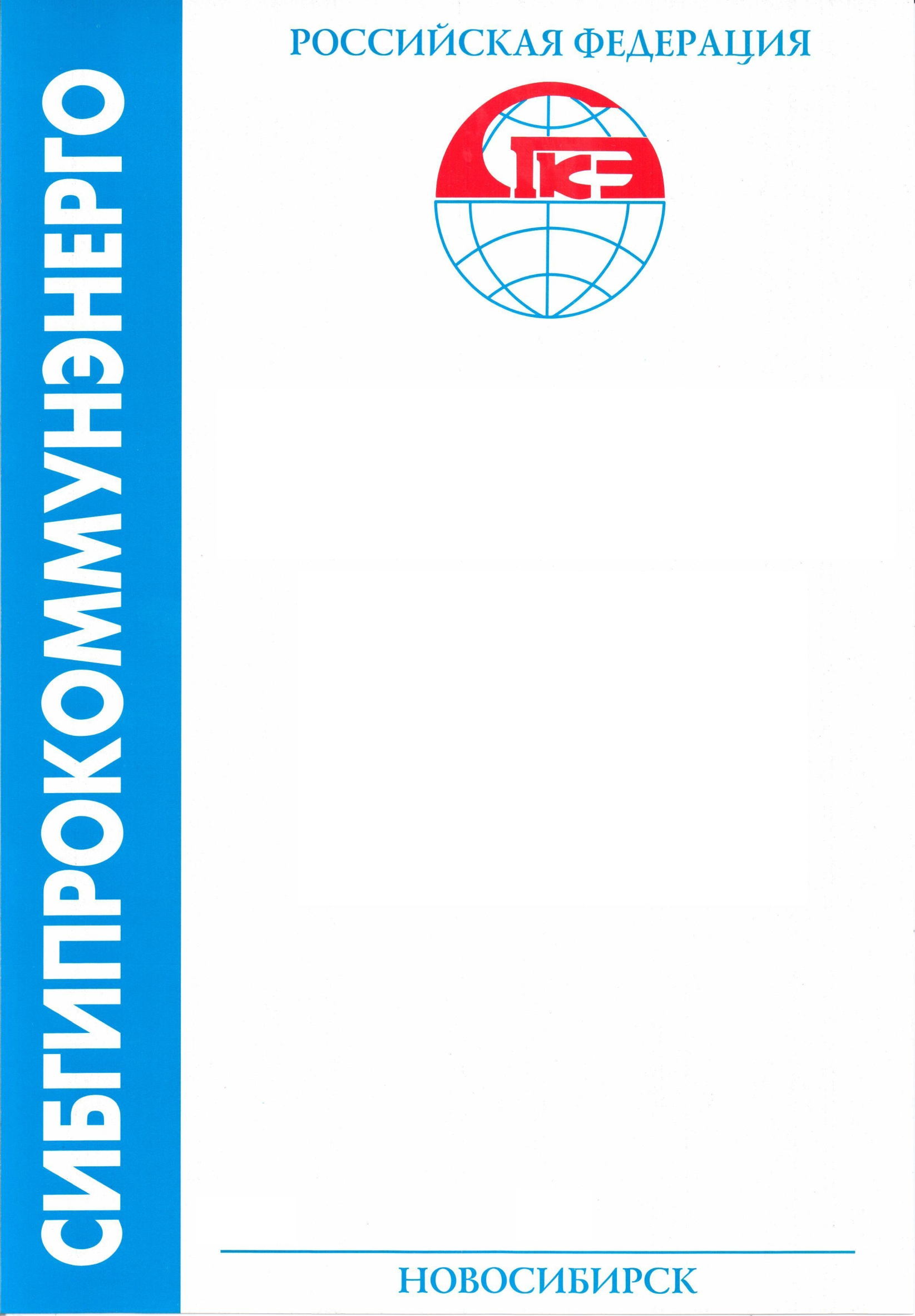 Свидетельство № СРО-П-081-5406168187-00241-6 от 18 сентября 2013г.ПРОГРАММА КОМПЛЕКСНОГО РАЗВИТИЯ СИСТЕМ			КОММУНАЛЬНОЙ ИНФРАСТРУКТУРЫ			СЕЛЬСКОГО ПОСЕЛЕНИЯ ЛЫХМАТОМ 1. ПРОГРАММНЫЙ ДОКУМЕНТ3-1.0-ПКРИнв.№3941                                    2017 годСОСТАВ РАБОТЫСОДЕРЖАНИЕстр.1.	ПАСПОРт ПРОГРАММЫ	62.	Характеристика существующего состояния коммунальной инфраструктуры	92.1.	Краткий анализ существующего состояния системы электроснабжения	92.1.1.	Институциональная структура	92.1.2.	Характеристика системы электроснабжения	92.1.3.	Балансы мощности и ресурса	122.1.4.	Доля поставки электрической энергии по приборам учета	142.1.5.	Зоны действия источников электрической энергии	142.1.6.	Резервы и дефициты по зонам действия источников электрической энергии	142.1.7.	Надежность работы системы электроснабжения	162.1.8.	Качество поставляемого ресурса	162.1.9.	Воздействие на окружающую среду	162.1.10.	Тарифы, структура себестоимости производства и транспорта	162.1.11.	Технические и технологические проблемы в системе электроснабжения	172.2.	Краткий анализ существующего состояния системы теплоснабжения	182.2.1.	Институциональная структура	182.2.2.	Характеристика системы теплоснабжения	182.2.3.	Балансы мощности и ресурса	212.2.4.	Доля поставки тепловой энергии по приборам учета	222.2.5.	Зоны действия источников тепловой энергии	222.2.6.	Резервы и дефициты по зонам действия источников тепловой энергии	222.2.7.	Надежность работы системы теплоснабжения	242.2.8.	Качество поставляемого ресурса	242.2.9.	Воздействие на окружающую среду	242.2.10.	Тарифы, структура себестоимости производства и транспорта	252.2.11.	Технические и технологические проблемы в системе теплоснабжения	252.3.	Краткий анализ существующего состояния системы водоснабжения	262.3.1.	Институциональная структура	262.3.2.	Характеристика системы водоснабжения	262.3.3.	Балансы мощности и ресурса	292.3.4.	Доля поставки холодного водоснабжения по приборам учета	292.3.5.	Зоны действия источников водоснабжения	292.3.6.	Резервы и дефициты по зонам действия источников холодного водоснабжения	292.3.7.	Надежность работы системы водоснабжения	302.3.8.	Качество поставляемого ресурса	302.3.9.	Воздействие на окружающую среду	302.3.10.	Тарифы, структура себестоимости производства и транспорта	322.3.11.	Технические и технологические проблемы в системе водоснабжения	322.4.	Краткий анализ существующего состояния системы водоотведения	332.4.1.	Институциональная структура	332.4.2.	Характеристика системы водоотведения	332.4.3.	Балансы мощности и ресурса	342.4.4.	Доля поставки водоотведения по приборам учета	342.4.5.	Зоны действия источников водоотведения	342.4.6.	Резервы и дефициты по зонам действия источников водоотведения	342.4.7.	Надежность работы системы водоотведения	352.4.8.	Качество поставляемого ресурса	352.4.9.	Воздействие на окружающую среду	352.4.10.	Тарифы, структура себестоимости производства и транспорта	362.4.11.	Технические и технологические проблемы в системе водоотведения	362.5.	Краткий анализ существующего состояния системы утилизации ТБО	372.5.1.	Институциональная структура	372.5.2.	Характеристика системы утилизации ТКО	372.5.3.	Балансы мощности и ресурса	372.5.4.	Зоны действия источников утилизации ТКО	382.5.5.	Резервы и дефициты по зонам действия источников утилизации ТКО	382.5.6.	Надежность работы системы утилизации ТКО	382.5.7.	Воздействие на окружающую среду	382.5.8.	Тарифы, структура себестоимости производства и транспорта	392.5.9.	Технические и технологические проблемы в системе утилизации ТКО	403.	Перспективы развития и прогноз спроса на коммунальные ресурсы	413.1.	Количественное определение перспективных показателей развития	413.1.1.	Динамика изменения численности населения	413.1.2.	Динамика изменения строительных площадей	433.2.	Прогноз спроса на коммунальные ресурсы	434.	Целевые показатели развития коммунальной инфраструктуры	495.	программа инвестиционных проектов, обеспечивающих достижения целевых показателей	555.1.	Программа инвестиционных проектов в электроснабжении	555.2.	Программа инвестиционных проектов в теплоснабжении	585.3.	Программа инвестиционных проектов в водоснабжении	615.4.	Программа инвестиционных проектов в водоотведении	635.5.	Программа инвестиционных проектов в захоронении (утилизации) ТКО	656.	Источники инвестиций, тарифы и доступность программы для населения	676.1.	Объемы и источники инвестиций	676.2.	Краткое описание форм организации проектов	706.3.	Динамика уровней тарифов	706.4.	Прогноз расходов населения на коммунальные ресурсы, расходов бюджета на социальную поддержку и субсидии	726.4.1.	Прогноз совокупного платежа населения за коммунальные ресурсы	726.4.2.	Оценка доступности для граждан прогнозируемой совокупной платы за потребляемые коммунальные услуги	747.	Управление программой программного документа	767.1.	Ответственный за реализацию программы	767.2.	План-график работ по реализации программы	777.3.	Порядок предоставления отчетности по выполнению программы	807.4.	Порядок и сроки корректировки программы	80ПРИЛОЖЕНИЯ	81ПРИЛОЖЕНИЕ 1	82Список исполнителей,принимавших участие в разработке, контроле и согласованииПАСПОРт ПРОГРАММЫХарактеристика существующего состояния коммунальной инфраструктуры Краткий анализ существующего состояния системы электроснабженияИнституциональная структураНа отчётный период (2016 г.) электроснабжение объектов, расположенных на территории с.п. Лыхма, осуществлялось от ПС 110/10 кВ «Бобровская» подключенной по двум ВЛ-110 кВ:  ВЛ-110 кВ Белоярская -Шеркалы и ВЛ-110 кВ Белоярская - Октябрьская.ПС «Бобровская» (с установленными трансформаторами 2х25 МВА) и ВЛ-110 кВ (отпайки от ВЛ-110 кВ Белоярская -Шеркалы и ВЛ-110 кВ Белоярская - Октябрьская на ПС «Бобровская» выполнены проводом АС-95, протяженностью 34,7) обслуживаются филиалом АО «Тюменьэнерго» «Энергокомплекс».На территории с.п. Лыхма основной организацией оказывающей услуги по передаче электроэнергии юридическим и физическим лицам  является Бобровское ЛПУ МГ ООО «Газпром трансгаз Югорск»Служба ЭВС Бобровского ЛПУ МГ  ООО «Газпром трансгаз Югорск» осуществляют эксплуатацию, техническое обслуживание, текущий и капитальный ремонт электрических сетей для обеспечения бесперебойного энергоснабжения объектов, предприятий и населения с.п. Лыхма. Подробное описание институциональной структуры приведено в Разделе 3.1.1 «Описание организационной структуры, формы собственности и системы договоров между организациями, а также с потребителями» (шифр 3-3.1-ПКР.ЭС) Обосновывающих материалов.Характеристика системы электроснабженияПо состоянию на 01.06.2017 г. в электрических сетях с.п. Лыхма находилось в эксплуатации 27 трансформаторных подстанций (ТП) 10/0,4 кВ, в т.ч одна построенная, но не подключенная ТП 10/0,4 кВ ЮТЭК РС.Все трансформаторные подстанции обслуживаются специалистами службы ЭВС Бобровского ЛПУ МГ ООО «Газпром трансгаз Югорск», которые осуществляют эксплуатацию, техническое обслуживание, текущий и капитальный ремонт электрических сетей для обеспечения бесперебойного энергоснабжения объектов, предприятий и населения с.п. Лыхма.Электроснабжение потребителей сельского поселения осуществляется по двум ЛЭП-10кВ (ф.Ж/пос.№1 и ф.Ж/пос.№2), отходящим с разных секций шин ЗРУ-10 кВ ПС «Бобровская». Схема построения распределительных сетей 10кВ петлевая, с элементами двухлучевой и радиальной.Суммарная протяжённость распределительных линий (по трассе) 10 кВ составляет 19,63 км.Протяжённость кабельных линий 10 кВ составляет 4,47 км. Протяжённость воздушных линий 10 кВ составляет 15,16 км.Основные технические характеристики центров питания сельского поселения Лыхма представлены в таблице 2.1.1.Основные технические характеристики трансформаторных подстанций 10/0,4 кВ сельского поселения Лыхма представлены в таблице 2.1.2.Основные данные по протяженности ЛЭП 10-110 кВ по сельского поселения Лыхма представлены в таблице 2.1.3.Таблица 2.1.1Технические характеристики центров питания (электроснабжения) с.п. ЛыхмаТаблица 2.1.2Технические характеристики трансформаторных подстанций 10/0,4 кВ с.п. ЛыхмаТаблица 2.1.3Характеристики ЛЭП 10-110 кВ в г.п. Лыхма* - указана суммарная протяженность ЛЭП-110 кВ от ВЛ-110 кВ Белоярская -Шеркалы и ВЛ-110 кВ Белоярская - Октябрьская до ПС «Бобровская»Балансы мощности и ресурсаДанные по балансам электрической энергии на примере Бобровского ЛПУ МГ ООО «Газпром трансгаз Югорск» приведены в таблице 2.1.4.Таблица 2.1.4Балансы электрической энергии ЛПУ МГ ООО «Газпром трансгаз Югорск» Доля поставки электрической энергии по приборам учетаПо данным предоставленным Бобровским ЛПУ МГ ООО «Газпром трансгаз Югорск»  на 01.06.2017 г в с.п. Лыхма, 100 % потребителей электрической энергии оснащены приборами учета.Зоны действия источников электрической энергииДействующие источники обеспечивают 100 % электроснабжения сельского поселения Лыхма.Проблем в части рациональности зон действия существующих источников электроснабжения не выявлено. Резервы и дефициты по зонам действия источников электрической энергииРезервы и дефициты мощности по центрам питания (электроснабжения) с перспективой на 2027 г. представлены в таблице 2.1.5.Таблица 2.1.5Резервы и дефициты мощности по центрам питания (электроснабжения) с перспективой на 2027 г.Надежность работы системы электроснабженияСуществующая схема построения распределительных сетей 10 кВ, параметры ТП в целом соответствуют требованиям ПУЭ и РД 34.20.185-94 по надёжности электроснабжения. Подстанции 10/0,4 кВ,  питающих ответственных потребителей, являются двухтрансформаторными, подключены по двухлучевой схеме, что соответствует требованиям ПУЭ по надёжности электроснабжения этой группы потребителей.Все ТП 10/0,4 кВ находятся в удовлетворительном техническом состоянии. Силами специалистов службы ЭВС Бобровского ЛПУ МГ ООО «Газпром трансгаз Югорск» ведётся контроль технического состояния трансформаторных подстанций и их своевременное плановое обслуживание.В связи со значительным физическим износом и превышением эксплуатационного срока использования оборудования существующих электрических сетей 10 кВ на расчётный срок 2027 год необходимо провести реконструкцию электрических сетей 10 кВ с заменой опор и подвеской изолированного провода (СИП-3) взамен голого провода, а так же заменить часть трансформаторных подстанций 10/0,4 кВ.Качество поставляемого ресурсаКачество электрической энергии определяется совокупностью ее характеристик, при которых электроприемники могут нормально работать и выполнять заложенные в них функции.Требования к качеству электроэнергии:- стандартное номинальное напряжение в сетях однофазного переменного тока должно составлять - 220В, в трехфазных сетях - 380В;- допустимое отклонение напряжения должно составлять не более 10% от номинального напряжения электрической сети;- допустимое отклонение частоты переменного тока в электрических сетях должно составлять не более 0,4 Гц от стандартного номинального значения 50 Гц.Электроэнергия должна предоставляться всем потребителям круглосуточно, кроме случаев плановых отключений, аварийных ситуаций или отключения потребителей за долги.Воздействие на окружающую средуВ процессе строительства и эксплуатации линий электропередачи и трансформаторных подстанций не оказывается вредного воздействия на окружающую среду. Охрана окружающей среды обеспечивается конструктивными решениями предусмотренных настоящей «Схемой» оборудования, материалов и рекомендуемых типовых решений, в связи с чем, дополнительные мероприятия не требуются.Тарифы, структура себестоимости производства и транспортаИнформация по утвержденным для потребителей тарифам на производство и передачу электрической энергии в соответствии с приказами Региональной службы по тарифам Ханты-Мансийского автономного округа – Югры за период с 2015 г. по 2016 г. представлены в таблице 2.1.6.Таблица 2.1.6Утвержденные тарифы на электрическую энергию за период с 2015 г. по 2016 г.Показатели финансового состояния ООО "Газпром трансгаз Югорск" представлены в таблице 2.1.7Таблица 2.1.7.Показатели финансового состояния ООО "Газпром трансгаз Югорск" По данным бухгалтерского учета Общества финансовый результат хозяйственной деятельности за 2015 год прибыль в размере 2 035,08 млн. руб.Технические и технологические проблемы в системе электроснабженияСуществующая схема построения распределительных сетей 10 кВ, параметры ТП в целом соответствуют требованиям ПУЭ и РД 34.20.185-94 по надёжности электроснабжения. Подстанции 10/0,4 кВ,  питающих ответственных потребителей, являются двухтрансформаторными, подключены по двухлучевой схеме, что соответствует требованиям ПУЭ по надёжности электроснабжения этой группы потребителей.Все ТП 10/0,4 кВ находятся в удовлетворительном техническом состоянии. Силами специалистов службы ЭВС Бобровского ЛПУ МГ ООО «Газпром трансгаз Югорск» ведётся контроль технического состояния трансформаторных подстанций и их своевременное плановое обслуживание.В связи со значительным физическим износом и превышением эксплуатационного срока использования оборудования существующих электрических сетей 10 кВ на расчётный срок 2027 год необходимо провести реконструкцию электрических сетей 10 кВ с заменой опор и подвеской изолированного провода (СИП-3) взамен голого провода, а так же заменить часть трансформаторных подстанций 10/0,4 кВ.Краткий анализ существующего состояния системы теплоснабженияИнституциональная структураСтруктура теплоснабжения с.п. Лыхма представляет собой централизованное производство, передачу по тепловым сетям тепловой энергии до потребителя. Обслуживание централизованной системы теплоснабжения с.п. Лыхма осуществляет ООО "Газпром трансгаз Югорск" Бобровское линейное управление магистральных газопроводов.Подробное описание институциональной структуры приведено в Разделе 3.2.1 «Описание организационной структуры, формы собственности и системы договоров между организациями, а также с потребителями» (шифр 3-2.0-ПКР) Обосновывающих материалов.Характеристика системы теплоснабженияТеплоснабжение потребителей тепловой энергии на территории с.п. Лыхма осуществляется от теплоутилизационных установок компрессорного цеха КЦ-8 компрессорной станции (КС) "Бобровская" и  трех существующих котельных:Котельная №1 «БВК»;Котельная №2 «Термакс»;Котельная №3 «Вирбекс-С-Финн».Основным источником теплоснабжения в период отопительного сезона с.п. Лыхма  являются теплоутилизационные установки компрессорного цеха КЦ-8 КС «Бобровская», установленные на дымовых трубах газоперекачивающих агрегатов компрессорной станции. Для нагрева сетевой воды в теплоутилизационных установках используется тепло уходящих газов газотурбинных агрегатов. Для теплоснабжения жилого поселка Лыхма от утилизационной насосной КС «Бобровская» по двухтрубной тепломагистрали условным диаметром 400 мм в жилой поселок подается теплоноситель с параметрами 95/70 ºС, который поступает в тепловую сеть отопления и используется для покрытия отопительной нагрузки.Котельные №1 «БВК» и № 3 «Вирбекс-С-Финн» - используются для покрытия тепловых нагрузок горячего водоснабжения жилого поселка в течение всего года; от котельных «БВК» и «Вирбекс-С-Финн» теплоноситель подается в тепловую сеть горячего водоснабжения жилого поселка; температура теплоносителя, подаваемого в тепловую сеть горячего водоснабжения жилого поселка 60 °С, регулирование отпуска тепловой энергии производится количественно, в зависимости от объема потребления горячей воды.Котельная № 2 «Термакс» - используются в качестве резервных источников теплоснабжения для покрытия отопительной нагрузки жилого поселка в переходный период до пуска основного источника теплоснабжения - теплоутилизационных установок компрессорного цеха КЦ-8 компрессорной станции (КС) "Бобровская", регулирование отпуска тепловой энергии от котельных производится по температурному графику качественного регулирования 95/70 ºС в зависимости от температуры наружного воздуха.Основным видом топлива для котельных является природный газ, резервное - дизельное топливо.Потребители тепловой энергии представляют собой здания жилого, социально-культурного, административного, а также производственного назначения.Основные технические характеристики котельного оборудования источников тепловой энергии с.п. Лыхма представлены в таблице 2.2.1.Основные технические характеристики сетей теплоснабжения с.п. Лыхма представлены в таблице 2.2.2.Подробное описание характеристик котельного оборудования и сетей теплоснабжения приведено в Разделе 3.2.2 «Анализ существующего технического состояния» (шифр 3-2.0-ПКР) Обосновывающих материалов.Таблица 2.2.1Технические характеристики котельного оборудования источников тепловой энергии с.п. ЛыхмаТаблица 2.2.2Технические характеристики сетей теплоснабжения с.п. ЛыхмаБалансы мощности и ресурсаПоказатели производства и потребления тепловой энергии, а также присоединенная нагрузка потребителей на 01.01.2017 г. представлены в таблице 2.2.3.Таблица 2.2.3Показатели производства и потребления тепловой энергииДоля поставки тепловой энергии по приборам учетаПо данным ООО "Газпром трансгаз Югорск" Бобровское ЛПУ МГ, приборами учёта тепловой энергии оснащены 10,0 % потребителей тепловой энергии. Зоны действия источников тепловой энергииЗоны действия источников тепловой энергии с.п. Лыхма охватывают основную капитальную застройку, представленную жилищными, общественными и производственными объектами.Зоны действия источников тепловой энергии сельского поселения Лыхма представлены на Рис 3.2.1-3.2.3 раздела 3.2.2 «Анализ существующего технического состояния» (шифр 3-2.0-ПКР) Обосновывающих материалов.Резервы и дефициты по зонам действия источников тепловой энергииБалансы тепловых мощностей и тепловых нагрузок в зонах действия источников тепловой энергии с.п. Лыхма на 01.01.2017 г. представлены в таблице 2.2.4.В целом по сельскому поселению Лыхма на 01.01.2017 г. дефицита мощностей источников тепловой энергии нет.Таблица 2.2.4Балансы тепловых мощностей и нагрузок в зонах действия источников тепловой энергии с.п. Лыхма на 01.01.2017 г*   - располагаемая тепловая мощность оборудования в горячей воде для теплоутилизационных установок КС «Бобровская» приведена с учетом графика работы газоперекачивающих агрегатов** - баланс для котельной  № 2 «Термакс» составлен при условии их работы на обеспечение нужд отопления потребителей в зоне действия теплоутилизационных установок КС «Бобровская»Надежность работы системы теплоснабженияОсновным показателем работы теплоснабжающего предприятия является бесперебойное и качественное обеспечение потребителей тепловой энергией, которое достигается за счет повышения надежности теплового хозяйства, а также сокращения количества аварий на тепловых сетях.Показатели надежности теплоснабжения сельского поселения Лыхма  на 01.01.2017 г. представлены в таблице 2.2.5.Таблица 2.2.5Показатели надежности теплоснабжения сельского поселения Лыхма на 01.01.2017 г.Качество поставляемого ресурсаКачество услуг по теплоснабжению сельского поселения Лыхма определено в соответствии с постановлением Правительства Российской Федерации от 06.05.2011 № 354 «О предоставлении коммунальных услуг собственникам и пользователям помещений в многоквартирных домах и жилых домов».Основными показателями качества услуг теплоснабжения, предоставляемых теплоснабжающими организациями, являются:бесперебойное круглосуточное отопление в течение отопительного периода;бесперебойное круглосуточное горячее водоснабжение в течение года;обеспечение нормативной температуры воздуха в отапливаемых помещениях;обеспечение соответствия температуры, состава и свойств горячей воды в точке водоразбора требованиям СанПиН 2.1.4.2496-09;обеспечение необходимого давление во внутридомовой системе отопления и в системе горячего водоснабжения в точке разбора.Воздействие на окружающую средуДля определения влияния системы теплоснабжения на окружающую среду устанавливают предельно допустимые выбросы (ПДВ) вредных веществ предприятиями в атмосферу в соответствии с ГОСТ 17.2.3.02-2014 "Правила установления допустимых выбросов загрязняющих веществ промышленными предприятиями" и предельно допустимые сбросы (ПДС) веществ в водные объекты в соответствии с ГОСТ 17.1.1.01-77 "Охрана природы. Гидросфера. Использование и охрана вод." и «Методикой расчета предельно допустимых сбросов (ПДС) веществ в водные объекты со сточными водами».Источники тепловой энергии с.п. Лыхма работают на природном газе. Нормированию подлежат выбросы загрязняющих веществ, содержащихся в отходящих дымовых газах: оксида углерода, продукты неполного сгорания углеводородов и др.Сведения о негативном воздействии деятельности теплоснабжающих предприятий на окружающую среду отсутствуют.Тарифы, структура себестоимости производства и транспортаИнформация по утвержденным для потребителей тарифам на производство и передачу тепловой энергии ООО "Газпром трансгаз Югорск" Бобровское ЛПУ МГ за период с 2014 г. по 2016 г. по данным постановлений Региональной службой по тарифам Ханты-Мансийского автономного округа представлены 2.2.6 Динамика изменения тарифов на тепловую энергию для потребителей так же представлена на рисунках 2.2.1.Таблица 2.2.6Утвержденные тарифы на тепловую энергию за период с 2014 г. по 2016 г.Рис. 2.2.1. Динамика изменения тарифов на тепловую энергию для потребителей ООО "Газпром трансгаз Югорск" Бобровское ЛПУ МГ Из анализа таблицы следует, что тарифы на тепловую энергию неуклонно растут. Основной причиной увеличения тарифов на тепловую энергию, производимую источниками тепловой энергии, является постоянное повышение цен на энергоносители, необходимые для производства тепловой энергии, постоянные вложения в ремонт и модернизацию оборудования, общая инфляция.Технические и технологические проблемы в системе теплоснабженияВ настоящее время существуют следующие проблемы в системе теплоснабжения сельского поселения Лыхма: несоответствие состояния котельного оборудования современным требованиям технической оснащенности и уровню надежности;недостаток приборов учета тепловой энергии на котельных и у потребителей;отсутствие или небольшой запас мощности на многих котельных;нарушение гидравлического режима.Краткий анализ существующего состояния системы водоснабженияИнституциональная структураВ настоящее время объекты систем водоснабжения находятся в собственности и эксплуатируются ООО "Газпром трансгаз Югорск" Бобровское ЛПУ МГ, на правах хозяйственного ведения.ООО "Газпром трансгаз Югорск" Бобровское ЛПУ МГ, заключает прямые договора с УК, ТСЖ, собственниками индивидуальных жилых домов, на услуги водоснабжения. Подробное описание институциональной структуры приведено в Разделе 3.3.1 «Описание организационной структуры, формы собственности и системы договоров между организациями, а также с потребителями» (шифр 3-2.0-ПКР) Обосновывающих материалов.Характеристика системы водоснабженияОсновные технические характеристики оборудования источников водоснабжения с.п. Лыхма представлены в таблице 2.3.1.Основные технические характеристики сетей водоснабжения с.п. Лыхма  представлены в таблице 2.3.2.Подробное описание характеристик источников и сетей водоснабжения  приведено в Разделе 3.3.2 «Анализ существующего технического состояния» (шифр 3-2.0-ПКР) Обосновывающих материалов.Таблица 2.3.1Основные технические характеристики оборудования источников водоснабжения с.п. ЛыхмаТаблица 2.3.2Технические характеристики сетей водоснабжения с.п. ЛыхмаБалансы мощности и ресурсаПоказатели производства и потребления холодной воды на 01.01.2017 г. представлены в таблице 2.3.3.Таблица 2.3.3Балансы мощностей и нагрузок в зонах действия источников водоснабженияДоля поставки холодного водоснабжения по приборам учетаПо данным ООО "Газпром трансгаз Югорск" Бобровское ЛПУ МГ, приборами учёта холодного водоснабжения оснащены 100,0 % потребителей холодного водоснабжения. Зоны действия источников водоснабженияЗоны действия источников водоснабжения в с.п. Лыхма  охватывают основную капитальную застройку, представленную жилищными, общественными и производственными объектами.Резервы и дефициты по зонам действия источников холодного водоснабженияРезервы и дефициты мощности существующих источников водоснабжения на 01.01.2017 г. представлены в таблице 2.3.4. Таблица 2.3.4Резервы и дефициты мощности источников водоснабжения с.п. ЛыхмаНадежность работы системы водоснабженияПо данным ООО «Газпром трансгаз Югорск» за 2016 год на водопроводных сетях с.п. Лыхма аварий не зафиксировано.Основные причины аварий – порывы водопроводов. К наиболее проблемным трубопроводам относятся стальные участки и истекшим сроком эксплуатации (более 20 лет).В результате технического обследования сетей водоснабжения установлено:- неувязка сетей по диаметрам, наличие длинных тупиковых водоводов, расчленённость сетей.  Данные недостатки усложняют эксплуатацию сетей и затрудняют поддержание оптимального гидравлического режима в сетях;- большой износ сетей негативно сказывается на работе системы водоснабжения,  увеличивает затраты на эксплуатацию,  приводит к увеличению себестоимости услуг водоснабжения.Качество поставляемого ресурсаПоказателями, характеризующими параметры качества материального носителя услуги, нарушение которых выявляется в процессе проведения инспекционных и контрольных проверок органами государственной жилищной инспекции, санитарно- эпидемиологического контроля, муниципальным заказчиком и др., являются:состав и свойства воды (соответствие действующим стандартам);давление в подающем трубопроводе холодного водоснабжения;расход холодной воды (потери и утечки);соответствие качества очищенных вод нормам СанПиН – 100%.Параметры оценки качества предоставляемых услуг водоснабженияВоздействие на окружающую средуРеализация проектов реконструкции и технического перевооружения систем водоснабжения с.п. Лыхма повлечет увеличение нагрузки на компоненты окружающей среды. В строительный период в ходе работ по строительству и реконструкции водоводов неизбежны следующие основные виды воздействия на компоненты окружающей среды:загрязнение атмосферного воздуха и акустическое воздействие в результате работы строительной техники и механизмов;образование определенных видов и объемов отходов строительства, демонтажа, сноса, жизнедеятельности строительного городка;образование различного вида стоков (поверхностных, хозяйственно-бытовых, производственных) с территории проведения работ.Данные виды воздействия носят кратковременный характер, прекращаются после завершения строительных работ и не окажет существенного влияния на окружающую среду.Для предотвращения влияния на компоненты окружающей среды в течение строительного периода предлагается осуществлять мероприятия:работы производить минимально возможным количеством строительных механизмов и техники, что позволит снизить количество выбросов загрязняющих веществ в атмосферу;предусмотреть организацию рационального режима работы строительной техники;при длительных перерывах в работе запрещается оставлять механизмы и автотранспорт с включёнными двигателями, исключить нерабочий отстой строительной техники с включенным двигателем;не допускать отстоя на строительной площадке «лишнего» транспорта и механизмов (строгое соблюдение графика работ);для уменьшения токсичности и дымности отходящих газов дизельной строительной техники применять каталитические и жидкостные нейтрализаторы, сажевые фильтры;организовать подъезды к строительной площадке таким образом, чтобы максимально снизить шумовое воздействие на жилую застройку;для звукоизоляции двигателей строительных машин применить защитные кожуха и звукоизоляционные покрытия капотов, предусмотреть изоляцию стационарных строительных механизмов шумозащитными палатками, контейнерами и др.;предусматривать организацию сбора, очистки и отведения загрязненного поверхностного стока со строительной площадки с целью исключения попадания загрязнителей на соседние территории, в поверхностные и подземные водные объекты; для предотвращения попадания загрязнения с участка строительных работ на окружающую территорию предусмотреть установку мойки колес строительного автотранспорта, оборудованную системой оборотного водоснабжения;запрещается захоронение на территории ведения работ строительного мусора, захламление прилегающей территории, слив топлива и масел на поверхность почвы;запрещается сжигание отходов на строительной площадке;строительный мусор должен складироваться в специально отведенных местах на стройплощадке для вывоза специализированной организацией к месту переработки или размещения.К необратимым последствиям  реализации строительных проектов следует отнести:изменение рельефа местности в ходе планировочных работ;изменение гидрогеологических характеристик местности;изъятие озелененной территории под размещение хозяйственного объекта;нарушение сложившихся путей миграции диких животных в ходе размещения линейного объекта;развитие опасных природных процессов в результате нарушения равновесия природных экосистем.Данные последствия  минимизируются экологически обоснованным подбором площадки под размещение объекта, проведением комплексных инженерно-экологических изысканий и развертыванием системы мониторинга за состоянием опасных природных процессов, оценкой экологических рисков размещения объекта. Разработка «Оценки воздействия на окружающую среду» (ОВОС) на стадии обоснования инвестиций позволит свести к минимуму негативное воздействие на компоненты окружающей среды в ходе реализации проектов в рамках разработанной схемы водоснабжения.Реализация решений по развитию системы водоснабжения с.п. Лыхма в рамках разработанной «Схемы водоснабжения с.п. Лыхма» должна проводиться при строгом соблюдении норм строительства и эксплуатации в соответствии с экологическими и санитарно-эпидемиологическими требованиями законодательства.Иного вредного воздействия на водный бассейн в районе с.п. Лыхма от предлагаемых к строительству и реконструкции объектов централизованных систем водоснабжения при сбросе (утилизации) промывных вод - не предвидится.Тарифы, структура себестоимости производства и транспортаИнформация по утвержденным для потребителей тарифам на услуги водоснабжения ООО "Газпром трансгаз Югорск" Бобровское ЛПУ МГ за период с 2015 г. по 2016 г. представлены в таблице 2.3.5. Регулируемые цены (тарифы) для с.п. Лыхма утверждаются Региональной службой по тарифам Ханты-Мансийского автономного округа – Югры.Таблица 2.3.5 Утвержденные тарифы на водоснабжения  за период с 2015 г. по 2016 г.Технические и технологические проблемы в системе водоснабженияВ настоящее время существуют следующие проблемы в системе с.п. Лыхма: вода поступающая потребителю, по своему составу не соответствует требованиям СанПиН 2.1.4.1074-01  и ГОСТ Р 51232-98;согласно СНиП 2.04.02-84* п.8.5 противопожарные и хозяйственно-питьевые сети должны быть кольцевые;большой износ оборудования и сетей резко снижает надёжность системы водоснабжения;высокий удельный расход электроэнергии на производство воды;отсутствие автоматизации технологического процесса.Краткий анализ существующего состояния системы водоотведенияИнституциональная структураВ настоящее время объекты систем водоотведения находятся в собственности и эксплуатируются ООО "Газпром трансгаз Югорск" Бобровское ЛПУ МГ, на правах хозяйственного ведения.ООО "Газпром трансгаз Югорск" Бобровское ЛПУ МГ, заключает прямые договора с УК, ТСЖ, собственниками индивидуальных жилых домов, на услуги водоснабжения. Подробное описание институциональной структуры приведено в Разделе 3.4.1 «Описание организационной структуры, формы собственности и системы договоров между организациями, а также с потребителями» (шифр 3-2.0-ПКР) Обосновывающих материалов.Характеристика системы водоотведенияХозяйственно-бытовые стоки от жилых и общественных зданий по самотечному коллектору и через две КНС, производительностью 2х 100 куб. м/сут, поступают на канализационные очистные сооружения. Очистные сооружения расположенные юго-восточнее поселка и имеющие производительность 400 куб.м./сут.Все технологические зоны системы централизованного водоотведения сельского поселения Лыхма спроектированы и эксплуатируются в полном комплексе или с применением отдельных объектов системы водоотведения: канализационных коллекторов и сетей, сооружений на них, очистных сооружений.Система водоотведения в с.п. Лыхма  напорно-самотечная. Сети канализации выполнены из стальных труб диаметром 100- и проложены подземно ниже глубины проникновения нулевой температуры или с теплоспутником.Износ сетей водоотведения составляет порядка 30%.Подробное описание характеристик источников и сетей водоотведения  приведено в Разделе 3.4.2  «Анализ существующего технического состояния» (шифр 3-2.0-ПКР) Обосновывающих материаловБалансы мощности и ресурсаБалансы мощностей и нагрузок в зонах действия источников водоотведения 01.01.2017 г. представлены в таблице 2.4.1.Таблица 2.4.1Показатели мощностей и нагрузок в зонах действия источников водоотведенияДоля поставки водоотведения по приборам учетаОдной из основных задач этой программы является к 2027 г. снижение удельной энергоёмкости канализационных очистных сооружений.Подробное описание целей и задач программы с.п. Лыхма «Энергосбережение и повышение энергетической эффективности в с.п. Лыхма 2016 – 2027 годы» приведено в Разделе 4.1. «Анализ состояния энергоресурсосбережения» (шифр 3-2.0-ПКР) Обосновывающих материалов.Зоны действия источников водоотведенияЗоны действия источников водоотведения  в с.п. Лыхма охватывают основную капитальную застройку, представленную жилищными, общественными и производственными объектами.Зоны действия источников водоотведения в с.п. Лыхма  представлены на рисунке 3.4.1. раздела 3.4.2 «Анализ существующего технического состояния» (шифр 3-2.0-ПКР) Обосновывающих материалов.Резервы и дефициты по зонам действия источников водоотведенияРезервы и дефициты мощности существующих источников водоотведения на 01.01.2017 г. представлены в таблице 2.4.2. В целом по с.п. Лыхма наблюдается резерв мощностей КОС.Приведенные в таблице 2.4.2 данные показывают, что резерв мощности КОС на 01.01.2017 г. достаточный для развитие с.п. Лыхма.Таблица 2.4.2Резервы и дефициты мощности источников водоотведения с.п. ЛыхмаНадежность работы системы водоотведенияОсновной причиной аварий на канализационных сетях является физический износ трубопроводов. Для повышения надежности работы системы водоотведения необходимо проведение реконструкции канализационных сетей. КОС с.п. Лыхма производительностью 700 м3/сутки работают неэффективно и с недостаточной производительностью. В связи с тем, что доочистка очищенных сточных вод в настоящее время не выполняется, стоки превышают предельно допустимые нормы, установленные СанПиН 2.1.5.980-00 «Гигиенические требования к охране поверхностных вод»; ГН 2.1.5.1315-03 «Предельно допустимые концентрации (ПДК) химических веществ в воде водных объектов. Качество поставляемого.Качество поставляемого ресурсаКачество услуг водоотведения определяется условиями договора и гарантирует бесперебойность их предоставления, а также соответствие стандартам и нормативам ПДС в водоем.Показателями, характеризующими параметры качества предоставляемых услуг и поддающимися непосредственному наблюдению и оценке потребителями, являются:перебои в водоотведении;частота отказов в услуге водоотведения; отсутствие протечек и запаха.Параметры оценки качества предоставляемых услуг водоотведения представлены в таблице 2.4.3Таблица 2.4.3Параметры оценки качества предоставляемых услуг водоотведенияВоздействие на окружающую средуОхрана природных вод от загрязнения сточными водами основывается на цели - сохранение и снижение (если это возможно) фонового уровня загрязнения природных водных объектов. Для достижений этой цели каждому водопользователю предлагается процедура расчета норматив-но-допустимых сбросов (НДС) загрязняющих веществ со сточными водами исходя из условий недопустимости превышения предельно-допустимых концентраций (ПДК) вредных веществ в водных объектах. При оценке сбросов по очистным сооружениям определяется воздействие на окружающую среду от эксплуатации объектов. При этом учитывается:воздействие на атмосферный воздух;воздействие на поверхностные и подземные воды;воздействие на окружающую среду при обращении с отходами; воздействие на здоровье; воздействие от аварийных ситуаций. Сброс хозяйственно-бытовых и производственных сточных вод на территории сельского поселения Лыхма производится в водные объекты через систему канализационных сетей и очистные сооружения централизованной системы водоотведения. Сброс стоков на территории сельского поселения Лыхма производится с очисткой:через КОС-400 биологической очистки производительностью 400 м3/сут, обслуживаемых ООО «Газпром трансгаз Югорск» от территорий жилого поселка Лыхма.Отбор проб и проведение анализов сточных вод с КОС с.п. Лыхма  ООО "Газпром трансгаз Югорск" Бобровское ЛПУ МГ для ведения мониторинга сброса в водный объект выполняется аттестованной производственной химической лабораторией группы по охране природы и лабораторному контролю ООО "Газпром трансгаз Югорск" Бобровское ЛПУ МГ. Точкой отбора проб является очистные сооружения.Тарифы, структура себестоимости производства и транспортаИнформация по утвержденным для потребителей тарифам на услуги ООО "Газпром трансгаз Югорск" Бобровское ЛПУ МГ за период с 2015 г. по 2016 г. представлены в таблице 2.4.4. Таблица 2.4.4Утвержденные тарифы на водоотведения  за период с 2015 г. по 2016 г.Технические и технологические проблемы в системе водоотведенияВ настоящее время существуют следующие проблемы в системе водоотведения с.п. Лыхма: высокий износ сетей водоотведения; частичное разрушение, частичное зарастание сетей;несоответствие состояния насосного оборудования современным требованиям технической оснащенности и уровня надежности;низкая степень автоматизации и телемеханизации объектов. Краткий анализ существующего состояния системы утилизации ТБОИнституциональная структураСбор, вывоз и утилизация ТКО на территории сельского поселения Лыхма осуществляется в соответствии с утвержденной в установленном порядке "Генеральной схемой санитарной очистки территории населенных пунктов Белоярского района".Вывозом ТБО на территории населенных пунктов Белоярского района занимается АО «ЮКЭК-Белоярский» по прямым договорам с УК, ТСЖ, собственниками индивидуальных жилых домов.Подробное описание институциональной структуры приведено в Разделе 3.5.1 «Описание организационной структуры, формы собственности и системы договоров между организациями, а также с потребителями» (шифр 3-2.0-ПКР) Обосновывающих материалов.Характеристика системы утилизации ТКОДанные по состоянию объектов, используемых для захоронения(утилизации) ТКО с.п. Лыхма Белоярского района представлены  в таблице 2.5.1.Таблица 2.5.1Объекты, используемые для захоронения (утилизации) ТКО с.п. ЛыхмаНа полигон принимаются отходы из жилых домов, общественных зданий и учреждений, предприятий торговли, общественного питания, уличный смет, строительный мусор и некоторые виды промышленных отходов 4-5 классов опасности, а также неопасные отходы, класс которых устанавливается экспериментальными методами.Учет образования ТКО ведется.Балансы мощности и ресурсаОбъемы образования ТКО по зонам обслуживания полигонов ТБО представлены в таблице 2.5.2.Таблица 2.5.2Объемы образования ТКО по зонам обслуживания полигонов ТБОЗоны действия источников утилизации ТКОЗоны действия объектов, используемых для захоронения(утилизации) ТКО на территории муниципального образования с.п. Лыхма представлены в таблице 2.5.3.Таблица 2.5.3Зоны действия объектов, используемых для захоронения(утилизации) ТКО на территории муниципального образования с.п. Лыхма Белоярского района ХМАО              Тюменской областиРезервы и дефициты по зонам действия источников утилизации ТКОДанные о заполнении полигона ТКО АО «ЮКЭК-Белоярский» на момент разработки программы представлены в таблице 2.5.4. Таблица 2.5.4Анализ показал, что при эксплуатации полигона ТБО ТБО АО «ЮКЭК-Белоярский» дефицита объектов, используемых для захоронения (утилизации) ТКО после 2017 года на расчетный период до 2027 года не ожидается.Надежность работы системы утилизации ТКОНадежность предоставления услуг по утилизации (захоронению) ТКО характеризуется количеством часов предоставления услуг за период. В связи с тем, что полигоны функционируют 365 дней в году, при 24-часовом режиме работы, значение данного показателя составляет 8760 час.Для обеспечения безопасности эксплуатации полигонов ТБО обязательно проведение комплекса мероприятий:внедрение новых технологий в области утилизации отходов;переработка вторичных ресурсов;строительство полигонов твердых бытовых отходов, соответствующих экологическим  и санитарно-эпидемиологическим требованиям.Воздействие на окружающую средуС целью уменьшения вредного влияния на окружающую среду для полигонов ТБО должны разрабатываться системы мониторинга.Система мониторинга должна включать устройства и сооружения по контролю состояния подземных и поверхностных вод, атмосферного воздуха, почвы и растений и шумового загрязнения в зоне возможного влияния полигона.Для контроля за состоянием грунтовых вод, в зависимости от глубины их залегания, проектируются контрольные шурфы, колодцы или скважины в зеленой зоне полигона. Одно контрольное сооружение закладывается выше полигона по потоку грунтовых вод с целью отбора проб воды, на которую отсутствует влияние фильтрата с полигона. В отобранных пробах обычно определяется содержание аммиака, нитритов, нитратов, гидрокарбонатов, кальция, хлоридов, железа, сульфатов, лития, ХПК, БПК, органического углерода, магния, кадмия, хрома, цианидов, свинца, ртути, мышьяка, меди, кадмия, бария, сухого остатка и др. Если содержание определяемых веществ превысит ПДК, необходимо принять меры по снижению концентрации загрязняющих веществ до уровня ПДК.Необходимо осуществлять постоянное наблюдение за состоянием воздушной среды. Для этого ежеквартально проводят анализы проб атмосферного воздуха над отработанными участками свалки и на границе санитарно-защитной зоны. В случае загрязнения атмосферного воздуха выше ПДК на границе санитарно-защитной зоны и в пределах рабочей зоны необходимо принять меры, учитывающие характер и уровень загрязнения.Подробное описание воздействия на окружающую среду приведено в Разделе 3.5.2.6 «Воздействие на окружающую среду» (шифр 3-2.0-ПКР) Обосновывающих материалов.Тарифы, структура себестоимости производства и транспортаАО "ЮКЭК-Белоярский" имеет лицензию на осуществление деятельности по сбору, использованию, обезвреживанию, транспортировке, размещению отходов I-IV класса опасности №(86)-946-СТРУБ от 02.08.2016 (срок действия лицензии - бессрочно).Оценка финансового состояния предприятия произведена на основе фактических бухгалтерских отчетных данных о финансово-экономической деятельности, представленных за 2016 год в целом по предприятию В связи с тем, что на предприятии раздельный учет затрат не ведется, достоверно оценить финансовый результат по регулируемой услуге не представляется возможным. В соответствии с Федеральным законом от 06.10.2003 № 131-ФЗ «Об общих принципах организации местного самоуправления в Российской Федерации», приказом РСТ ХМАО-Югры № 179-нп от 15 декабря 2014 года, постановлением администрации Белоярского района от 1.10.2012 г. N 1477 «Об утверждении нормативов на утилизацию твердых бытовых отходов на территории населенных пунктов Белоярского района» установлены тарифы на вывоз и утилизацию твердых бытовых отходов АО "ЮКЭК-Белоярский.Структура тарифов на утилизацию (захоронение) ТКО включает в себя следующие статьи затрат:затраты на оплату труда с отчислениями;амортизация;материальные затраты;прочие расходы;накладные расходы;прибыль.Структура тарифов на вывоз ТКО включает в себя следующие статьи затрат:затраты на оплату труда с отчислениями;амортизация;топливо;материалы;техническое обслуживание и ремонт;прочие расходы;накладные расходы;прибыль.Тарифы на вывоз и утилизацию 1 кубического метра твёрдых бытовых отходов, осуществляемый АО "ЮКЭК-Белоярский" на территории с.п. Лыхма с 01 июля по 31 декабря 2016 года представлены в таблице 2.5.5.Таблица 2.5.5Технические и технологические проблемы в системе утилизации ТКОАнализ системы обращения с муниципальными отходами показал, что потоки отходов образующиеся у населения, в настоящее время большей частью отправляются на захоронение.Переработка ТКО не развита. В настоящее время для размещения отходов используется полигон ТБО АО «ЮКЭК-Белоярский».Основными проблемами системы захоронения (утилизации) ТКО являются:- отсутствие раздельного сбора отходов и недостаточно мощностей объектов переработки отходов различных категорий, являющихся вторичным сырьем. - захоронение несортированных отходов на объектах размещения отходов, что ведет к безвозвратной потере вторичного сырья. Захороненные твердые коммунальные отходы содержат значительное количество токсичных соединений. Так же на полигоны попадают отходы, которые могут быть возвращены в рецикл и после соответствующей обработки использоваться в качестве вторичных материальных ресурсов.Развитие в дальнейшем эксплуатируемого в настоящий момент полигона ТБО в г.п..Белоярский не перспективно по следующим причинам:  объект расположен на землях населенного пункта,  объект размещается на удалении  (по прямой) от контрольной точки аэродрома г.Белоярский;Для решения данных проблем, необходимо:установка дополнительных контейнеров сбора ТКОорганизация раздельного сбора отходов:сбор вторичного сырья у населения;строительство Белоярского межмуниципального полигона ТКО;рекультивация существующего полигона ТБО АО «ЮКЭК-Белоярский».Перспективы развития и прогноз спроса на коммунальные ресурсы Количественное определение перспективных показателей развитияДинамика изменения численности населенияДемографический прогноз с.п. Лыхма до 2027 года в соответствии с прогнозом социально-экономического развития, утвержденным генеральным планом и данными предоставленными администрацией с.п. Лыхма представлен в таблице 3.1.1.Подробное описание динамики изменения численности населения в с.п. Лыхма приведено в Разделе 1.2. «Прогноз численности и состав населения» (шифр 3-2.0-ПКР) Обосновывающих материалов.Таблица 3.1.1Демографический прогноз с.п. Лыхма до 2027 годаДинамика изменения строительных площадейПо данным генерального плана и данных, полученных от администрации сельского поселения Лыхма, общая убыль площадей строительных фондов до конца 2027 года составит 260 м2 (в том числе для жилых зданий прирост -131 м2, для зданий общественного и коммерческого назначения убыль - 391 м2).Прогноз приростов (ввод, снос) площадей строительных фондов в расчетные периоды (этапы) разработки программы комплексного развития до 2027 года представлен в таблице 3.1.2. Таблица 3.1.2Прогноз приростов (ввод, снос) площадей строительных фондов до 2027 года в с.п. Лыхма Прогноз спроса на коммунальные ресурсыПодробное описание прогноза спроса на коммунальные ресурсы до 2027 года в сельском поселении Лыхма приведено в Разделе 2 «Перспективные показатели спроса на коммунальные ресурсы» (шифр 3-2.0-ПКР) Обосновывающих материалов.Перспективные показатели спроса на коммунальные ресурсы в расчетные периоды (этапы) разработки программы комплексного развития до 2027 года представлены в таблицах 3.2.1.-3.2.5.Таблица 3.2.1.Перспективные показатели спроса на электрическую энергию в с.п. ЛыхмаТаблица 3.2.2.Перспективные показатели спроса на тепловую энергию до 2027 года в с.п. ЛыхмаТаблица 3.2.3Перспективные показатели спроса в системе водоснабжения до 2027 года в с.п. ЛыхмаТаблица 3.2.4Перспективные показатели спроса в системе водоотведения до 2027 года в с.п. ЛыхмаТаблица 3.2.5Перспективные показатели спроса на утилизацию (захоронение) ТКО до 2027 года в с.п. ЛыхмаЦелевые показатели развития коммунальной инфраструктуры Результатом реализации "Программы комплексного развития систем коммунальной инфраструктуры сельского поселения Лыхма" будет являться достижение целевых показателей развития систем коммунальной инфраструктуры.Данные показатели по каждой системе определены "Методикой проведения мониторинга выполнения производственных и инвестиционных программ организаций коммунального комплекса", утвержденной приказом Министерства регионального развития Российской Федерации от 14.04.2008 г. №48 "Об утверждении Методики проведения мониторинга выполнения производственных и инвестиционных программ организаций коммунального комплекса":критерии доступности для населения коммунальных услуг; показатели спроса на коммунальные ресурсы; показатели степени охвата потребителей приборами учета; показатели надежности по каждой системе ресурсоснабжения; показатели эффективности производства и транспортировки ресурсов по каждой системе ресурсоснабжения; показатели эффективности потребления каждого вида коммунального ресурса.Целевые показатели развития по каждой системе коммунальной инфраструктуры сельского поселения Лыхма представлены в таблицах 4.1.1.-4.1.5.Таблица 4.1.1Целевые показатели развития системы электроснабжения с.п. ЛыхмаТаблица 4.1.2Целевые показатели развития системы теплоснабжения с.п. ЛыхмаТаблица 4.1.3Целевые показатели развития системы водоснабжения с.п. ЛыхмаТаблица 4.1.4Целевые показатели развития системы водоотведения с.п. ЛыхмаТаблица 4.1.5 Целевые показатели развития системы захоронения (утилизации) ТКО с.п. Лыхмапрограмма инвестиционных проектов, обеспечивающих достижения целевых показателейПрограмма инвестиционных проектов в электроснабженииПеречень инвестиционных проектов перспективной схемы электроснабжения сельского поселения Лыхма представлен в таблицах 5.1.1 и 5.1.2.Таблица 5.1.1Проекты по новому строительству, реконструкции сооружений и центров питания электрической энергииТаблица 5.1.2Проекты по новому строительству, реконструкции и модернизации линейных объектов систем электроснабженияПрограмма инвестиционных проектов в теплоснабженииПеречень инвестиционных проектов перспективной схемы теплоснабжения сельского поселения Лыхма представлен в таблицах 5.2.1.Результаты расчета эффективности полных инвестиционных затрат представлены в таблице 5.2.2.Анализ результатов, приведенных в таблице 5.2.2, показывает, что полные инвестиционные затраты в комплекс проектов, заложенных в развитие системы теплоснабжения с.п. Лыхма, не окупаются на протяжении всего прогнозного (расчетного) периода. Это связано в первую очередь с тем, что такие инфраструктурные проекты как реконструкция (перекладка) тепловых сетей для обеспечения надежности теплоснабжения потребителей и подключения новых потребителей требуют больших капитальных затрат при невысоком значении экономического эффекта. Проекты развития системы теплоснабжения социально значимые, и наиболее оправданным является их финансирование с вложением средств из бюджетов различных уровней в размере более 50% от требуемых финансовых потребностей.Таблица 5.2.11. Проекты по новому строительству и реконструкции тепловых сетей до 2027 года в с.п. ЛыхмаТаблица 5.2.2Показатели экономической эффективности полных инвестиционных затрат при реализации программы инвестиционных проектов теплоснабжения в с.п. ЛыхмаПрограмма инвестиционных проектов в водоснабженииПеречень инвестиционных проектов перспективной схемы водоснабжения сельского поселения Лыхма представлен в таблицах 5.3.1 и 5.3.2Таблица 5.3.1Проекты по развитию головных объектов систем водоснабжения до 2027 года в с.п. ЛыхмаТаблица 5.3.2Проекты по развитию водопроводных сетей до 2027 года в с.п. ЛыхмаПрограмма инвестиционных проектов в водоотведенииПеречень инвестиционных проектов перспективной схемы водоотведения сельского поселения Лыхма представлен в таблицах 5.4.1 и 5.4.2Таблица 5.4.1Проекты по новому строительству, реконструкции сооружений и головных насосных станций системы водоотведения до 2027 года в с.п. ЛыхмаТаблица 5.4.2Проекты по новому строительству, реконструкции и модернизация линейных объектов системы водоотведения до 2027 года в с.п. ЛыхмаПрограмма инвестиционных проектов в захоронении (утилизации) ТКОПрограмма инвестиционных проектов в захоронении (утилизации) ТКО муниципального образования с.п. Лыхма на 2017÷2027 г.г. представлена в таблице 5.5.1.Таблица 5.5.1Объем необходимых капитальных вложений по источникам финансирования мероприятий Программы в части захоронения (утилизации) ТБО муниципального образования с.п. Лыхма на 2017÷2027 г.г. представлены в таблице 5.5.2.Таблица 5.5.2Перечень мероприятий и инвестиционных проектов по строительству и техническому перевооружению объектов сбора и захоронения (утилизации) ТКО муниципального образования с.п. Лыхма Белоярского района.Источники инвестиций, тарифы и доступность программы для населенияОбъемы и источники инвестицийРезультаты определения величины финансирования инвестиционных проектов ресурсоснабжения из различных источников представлены в таблице 6.1.1.Таблица 6.1.1.Источники финансирования капитальных вложений в инвестиционные проекты ресурсоснабжения на период до 2027 годаКраткое описание форм организации проектовОрганизация реализации инвестиционных проектов предполагает деление на следующие группы:проекты, реализуемые действующими на территории муниципального образования организациями;проекты, выставляемые на конкурс для привлечения сторонних инвесторов (в том числе по договору концессии);проекты, для реализации которых создаются организации с участием муниципального образования;проекты, для реализации которых создаются организации с участием действующих ресурсоснабжающих организаций.Реализация проектов путем создания организаций с участием муниципального образования или с участием действующих ресурсоснабжающих организаций требуют значительных капитальных вложений, поэтому в качестве вариантов осуществления запланированных мероприятий были выбраны «реализация действующими организациями» и «выставление на конкурс».Подробное описание организация реализации инвестиционных проектов приведено в Разделе 13 «Организация реализации проектов» (шифр 3-2.0-ПКР) Обосновывающих материалов.Динамика уровней тарифовРезультаты расчета прогнозных среднегодовых тарифов на услуги ресурсоснабжения в период до 2027 года при реализации программы инвестиционных проектов ресурсоснабжения представлены в таблице 6.3.1.Тарифы в сферах ресурсоснабжения, рассчитанные на период 2017– 2027 г.г., носят прогнозный характер и могут изменяться в зависимости от условий социально-экономического развития сельского поселения Лыхма. В случаях корректировки программы инвестиционных проектов ресурсоснабжения, а также изменения их состава и объемов финансирования, прогнозные тарифы могут корректироваться ежегодно.Таблица 6.3.1.Прогнозный среднегодовой тариф на услуги ресурсоснабжения в период до 2027 годаПрогноз расходов населения на коммунальные ресурсы, расходов бюджета на социальную поддержку и субсидииПрогноз совокупного платежа населения за коммунальные ресурсыПрогноз совокупного платежа населения за коммунальные ресурсы с учетом прогноза спроса по каждому виду коммунальных услуг, а также динамики величины тарифов приведены в таблице 6.4.1.Таблица 6.4.1Прогноз совокупного платежа населения за коммунальные ресурсыОценка доступности для граждан прогнозируемой совокупной платы за потребляемые коммунальные услугиОценка доступности для граждан прогнозируемой совокупной платы за потребляемые коммунальные услуги основана на объективных данных о платежеспособности населения, которые должны лежать в основе формирования тарифной политики и определения необходимой и возможной бюджетной помощи на компенсацию мер социальной поддержки населения и на выплату субсидий малообеспеченным гражданам на оплату жилья и коммунальных услуг, а также на частичное финансирование программ комплексного развития систем коммунальной инфраструктуры муниципального образования.Исходной базой для оценки доступности для граждан прогнозируемой совокупной платы за потребляемые коммунальные услуги служат прогнозные показатели социально-экономического развития муниципального образования, в частности:прогноз численности населения;прогноз среднедушевых доходов населения;прогноз величины прожиточного минимума;прогноз численности населения с доходами ниже прожиточного минимума.Доступность платы за потребляемые коммунальные услуги является комплексным параметром и определяется на основе системы критериев, устанавливаемой органами исполнительной власти субъектов Российской Федерации, к которым относятся:доля расходов на коммунальные услуги в совокупном доходе семьи;уровень собираемости платежей за коммунальные услуги;доля населения с доходами ниже прожиточного минимума;доля получателей субсидий на оплату коммунальных услуг в общей численности населения.Средние значение критериев доступности для граждан платы за коммунальные услуги определены Приказом Министерства регионального развития РФ от 23.08.2010 г. №378 "Об утверждении методических указаний по расчету предельных индексов изменения размера платы граждан за коммунальные услуги" и приведены в таблице 6.4.2.Таблица 6.4.2Средние значения критериев доступности для граждан платы за коммунальные услугиЗначения критериев доступности для граждан прогнозируемой совокупной платы за потребляемые коммунальные услуги в целом по сельскому поселению Лыхма представлены в таблице 6.4.3.Размер прогнозируемых субсидий, предоставляемых гражданам на оплату коммунальных услуг по сельскому поселению Лыхма, представлены в таблице 6.4.4.Таблица 6.4.3Значения критериев доступности для граждан прогнозируемой совокупной платы за потребляемые коммунальные услуги в целом по сельскому поселению Лыхма Таблица 6.4.4Размер прогнозируемых субсидий, предоставляемых гражданам на оплату коммунальных услуг по сельскому поселению ЛыхмаИсходя из приведенных в таблице 6.4.3 значений критериев доступности для граждан прогнозируемой совокупной платы за потребляемые коммунальные ресурсы, показатели имеют уровень доступности - доступный и высокий. Управление программой программного документаОтветственный за реализацию программыМеханизм реализации Программы базируется на принципах четкого разграничения полномочий и ответственности всех исполнителей программы. В целях эффективной реализации Программы создается рабочая группа (ответственные исполнители), состав и основные функции которой представлен в таблице 7.1.1.Управление реализацией Программы осуществляет администрация сельского поселения Лыхма, основной функцией, которой является координация процесса реализации Программы в рамках своих полномочий. Таблица 7.1.1 План-график работ по реализации программыПлан-график работ по реализации Программы представлен в таблице 7.2.1Сроки реализации инвестиционных программ, включенных в Программу, должны соответствовать срокам, определенным в Программах инвестиционных проектов. Принятие решений по выделению бюджетных средств, подготовка и проведение конкурсов на привлечение инвесторов, в том числе по договорам концессии, осуществляется в соответствии с порядком, установленным в нормативных правовых актах сельского поселения Лыхма.Таблица 7.2.1Порядок предоставления отчетности по выполнению программыПредоставление отчетности по выполнению мероприятий Программы осуществляется в рамках мониторинга.Целью мониторинга Программы сельского поселения Лыхма является регулярный контроль ситуации в сфере коммунального хозяйства, а также анализ выполнения мероприятий по модернизации и развитию коммунального комплекса, предусмотренных Программой.Мониторинг Программы комплексного развития систем коммунальной инфраструктуры включает следующие этапы:периодический сбор информации о результатах выполнения мероприятий Программы, а также информации о состоянии и развитии систем коммунальной инфраструктуры сельского поселения Лыхма;анализ данных о результатах планируемых и фактически проводимых преобразований систем коммунальной инфраструктуры;осуществление экспертных проверок за ходом реализации отдельных мероприятий Программы.Мониторинг Программы предусматривает сопоставление и сравнение значений показателей во временном аспекте. Порядок предоставления отчетности по выполнению Программы включает в себя следующие этапы:подготовка справочной, статистической, аналитической информации о ходе реализации Программы ресурсоснабжающими организациями в адрес управления жилищно-коммунального хозяйства администрации муниципального образования Белоярский район ;на основе полученной информации выполняется подготовка отчетов об исполнении Программы управлением жилищно-коммунального хозяйства администрации муниципального образования Белоярский район;производится оглашение подготовленного отчета о достигнутых результатах на заседании Думы Белоярского района;в случае возникновения поступившего предложения о внесении изменений в Программу, производится его рассмотрение, далее в случае принятия–утверждение.Подготовка отчета об исполнении Программы  производится ежегодно, по истечении текущего финансового года.Порядок и сроки корректировки программыНа основании мониторинга реализации Программы, в случае необходимости, может проводиться корректировка программных мероприятий. Корректировка может состоять в изменении состава мероприятий, сроков их реализации, объемов и источников их финансирования. Корректировка Программы проводится муниципальным правовым актом по предложению рабочей группы на основании итогов ежегодного отчета об исполнении Программы.ПРИЛОЖЕНИЯПРИЛОЖЕНИЕ 1Техническое задание на разработку "Программы комплексного развития систем коммунальной инфраструктуры сельского поселения Лыхма ".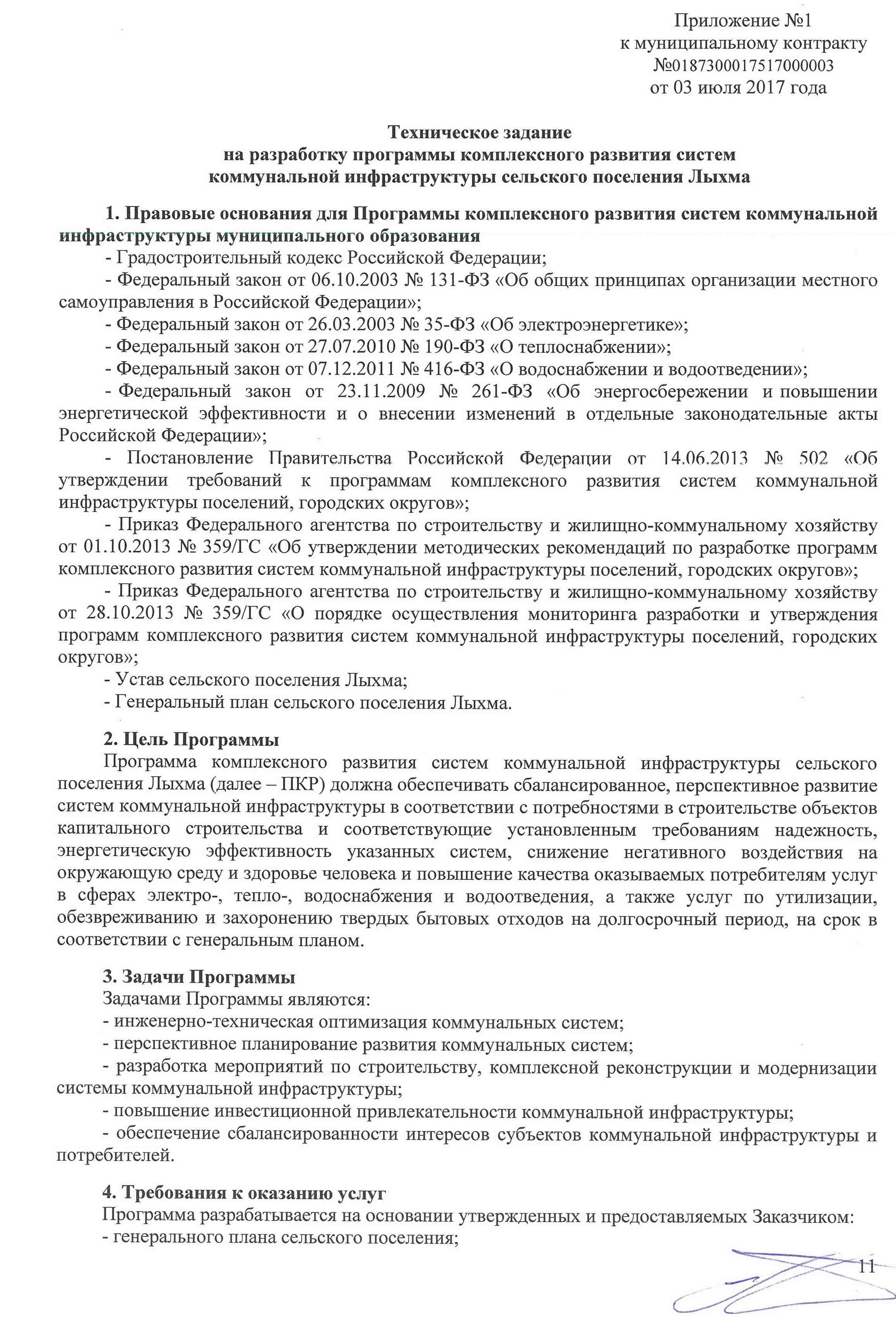 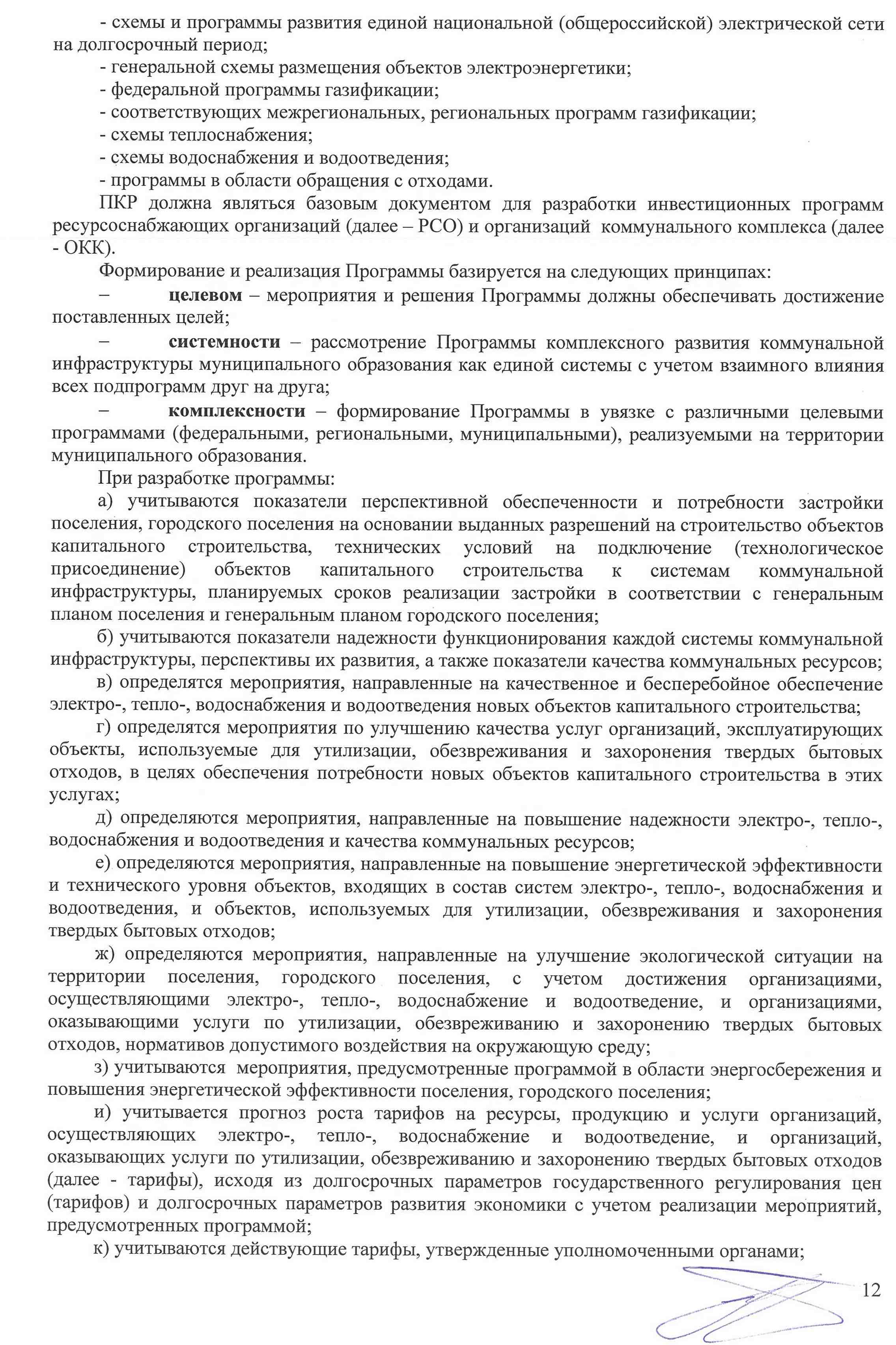 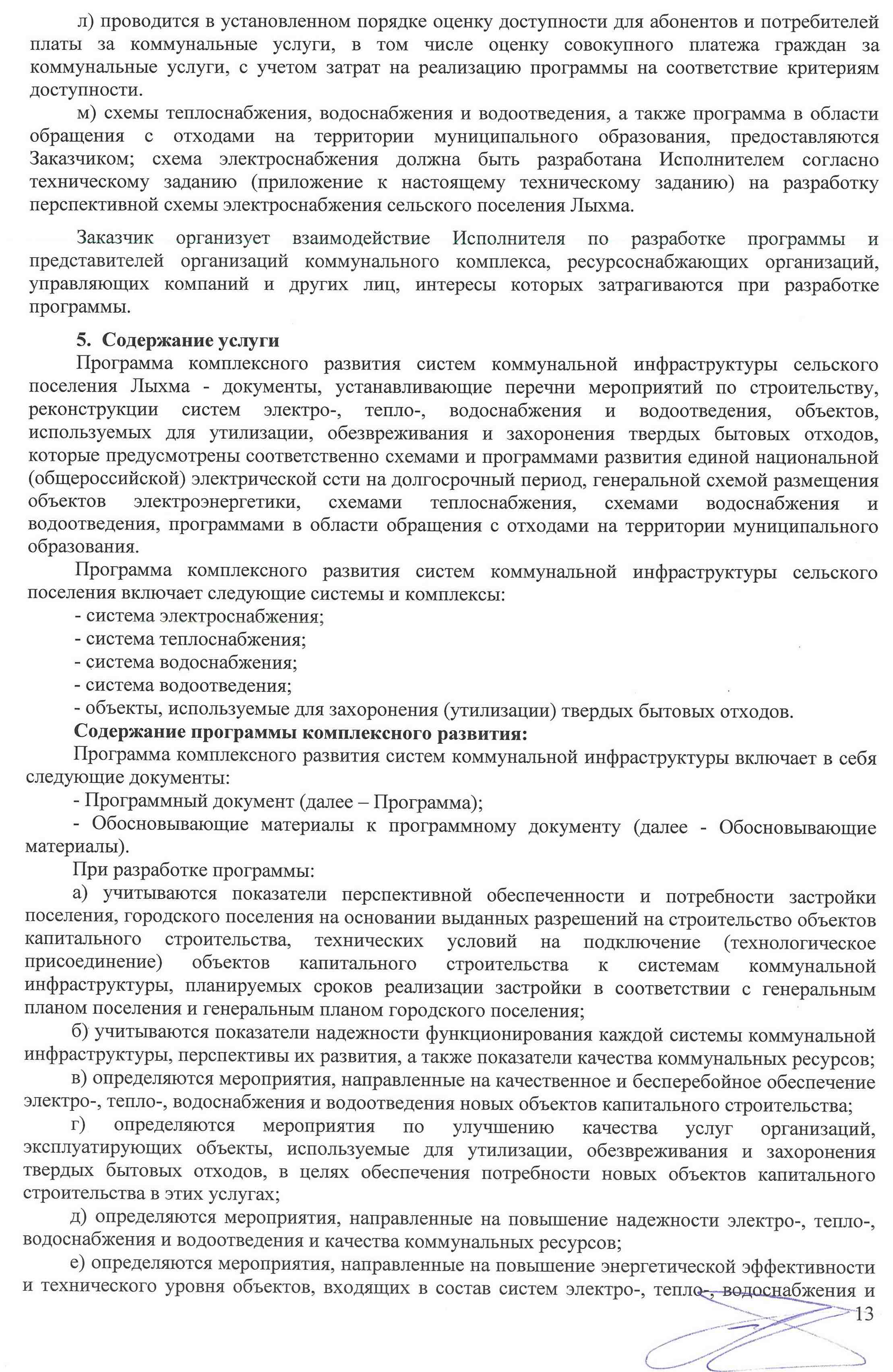 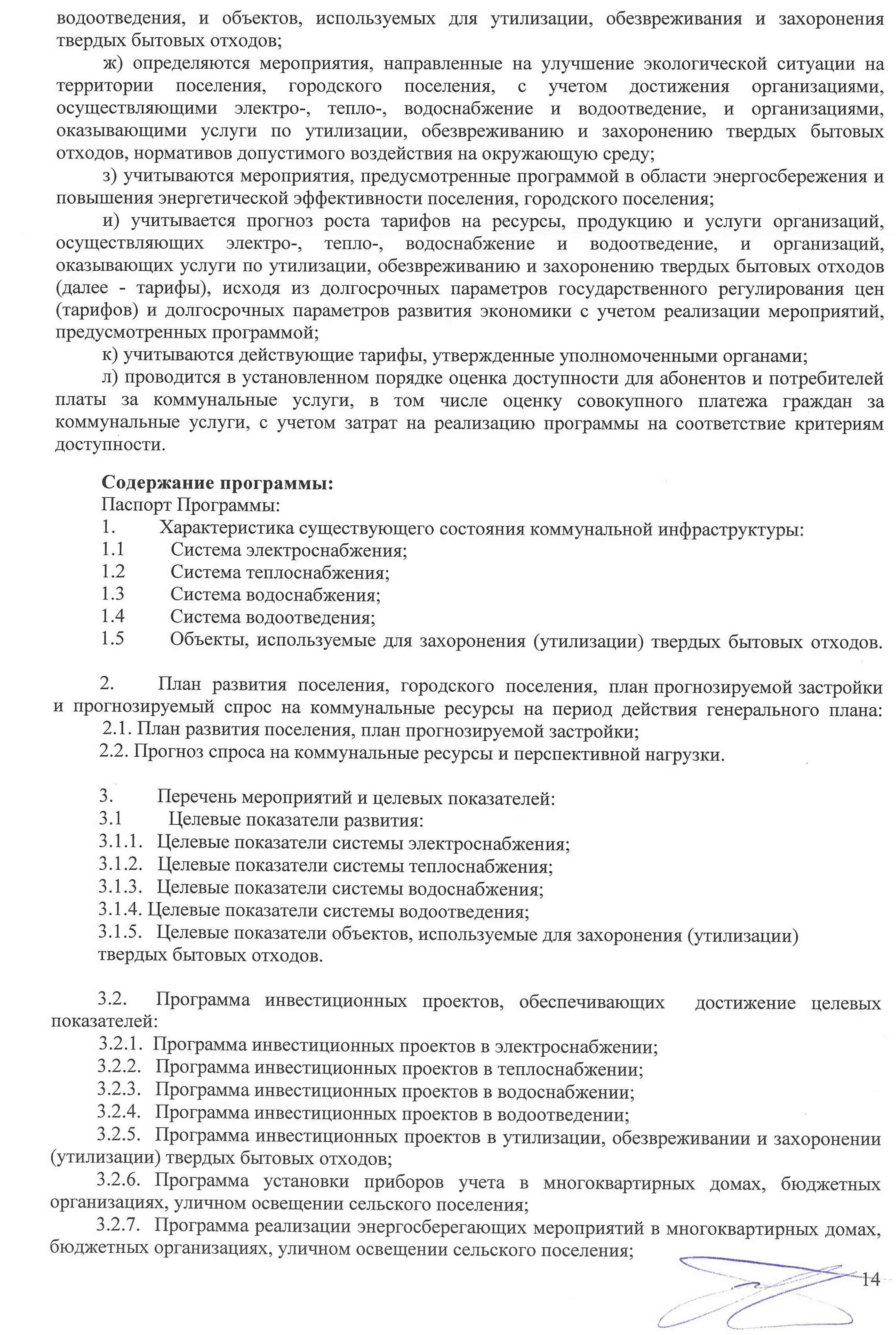 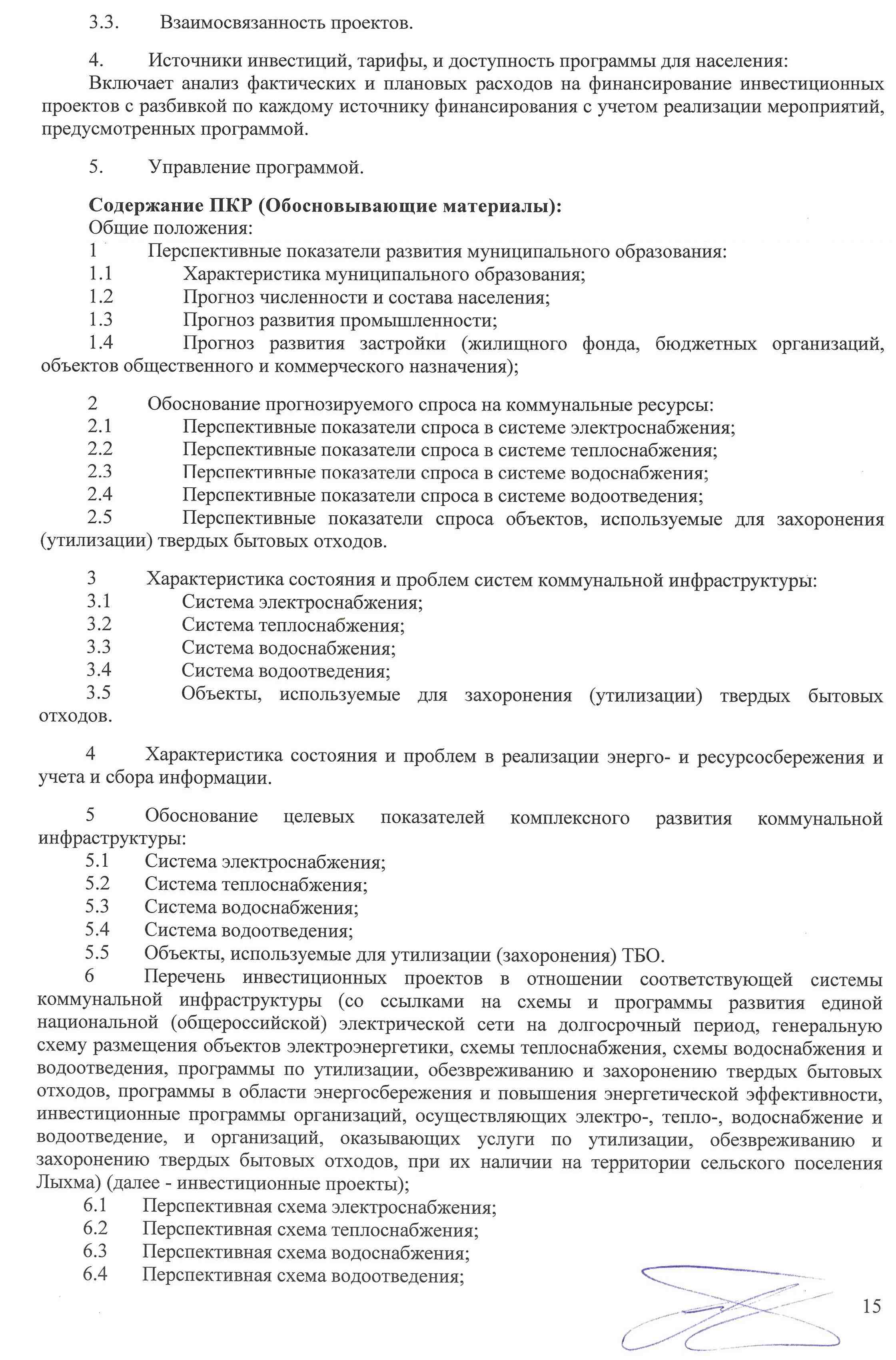 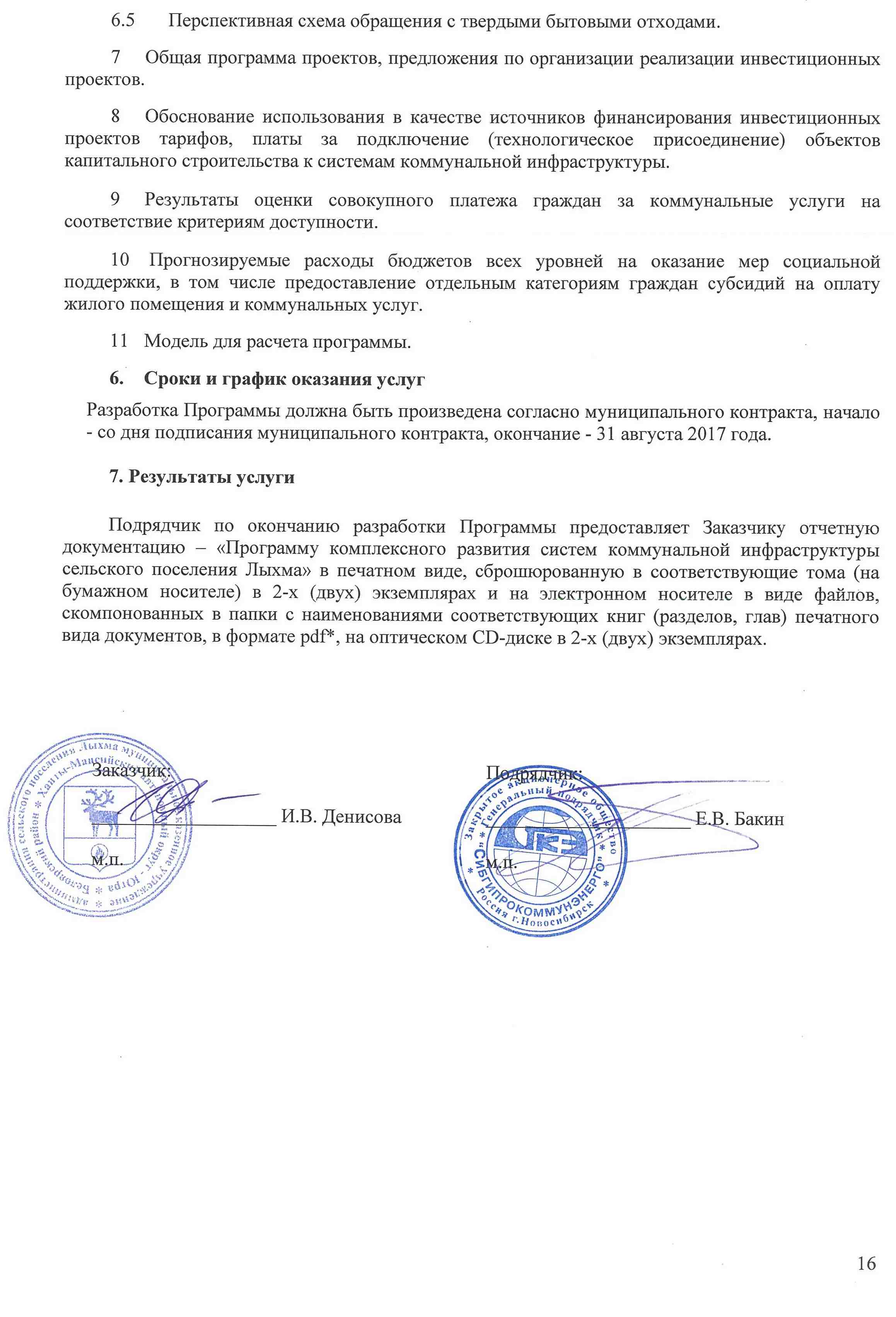 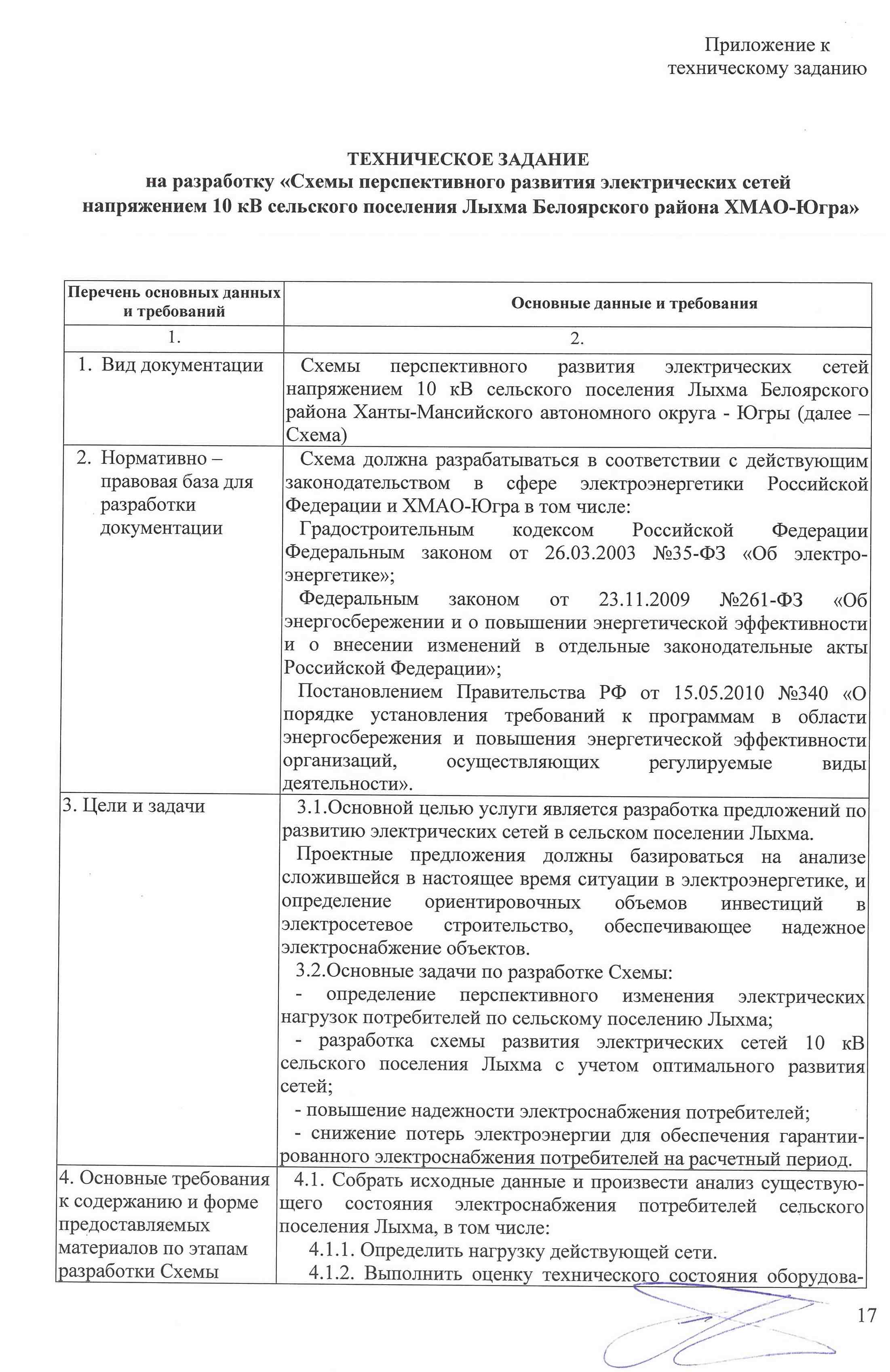 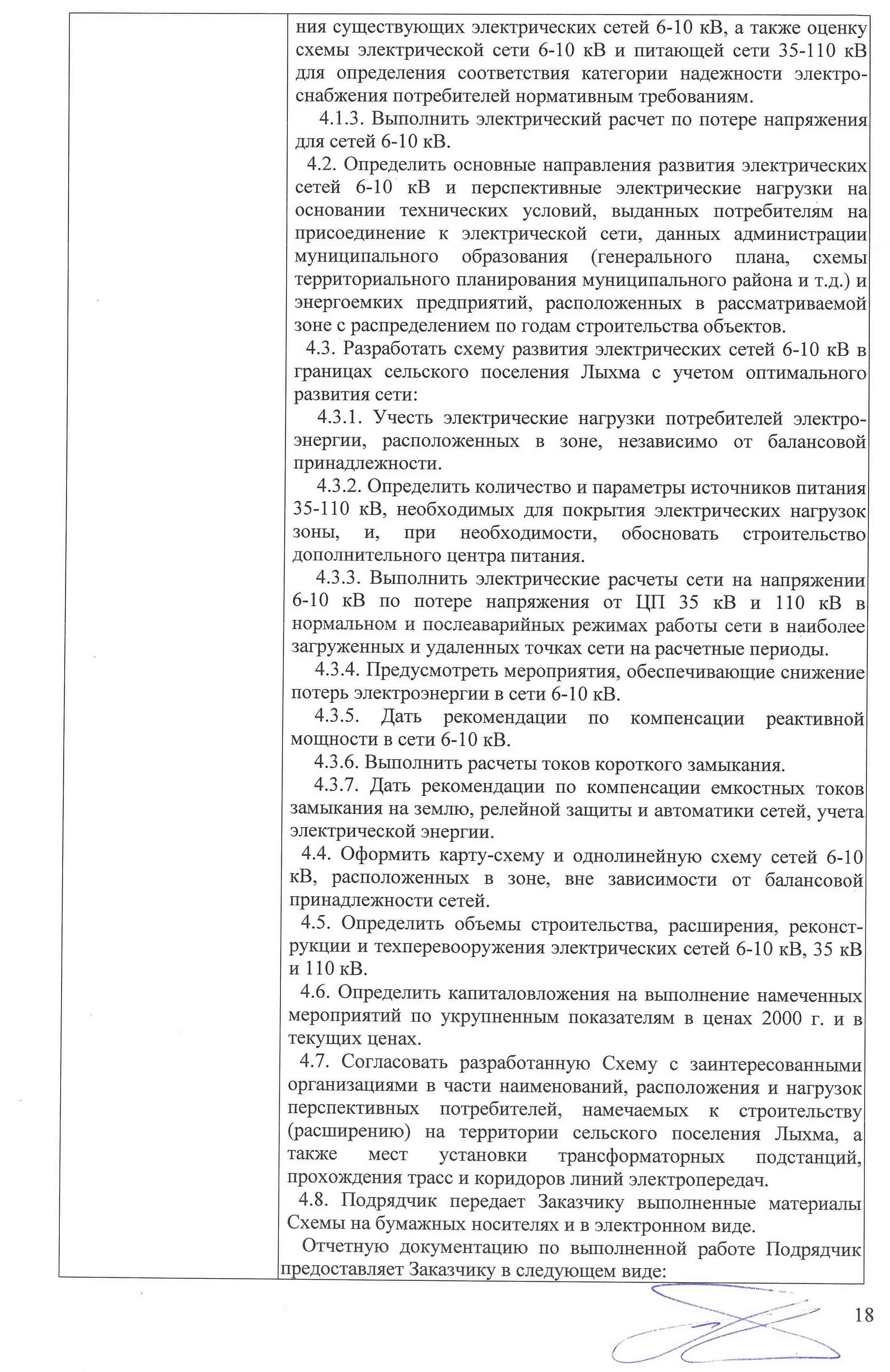 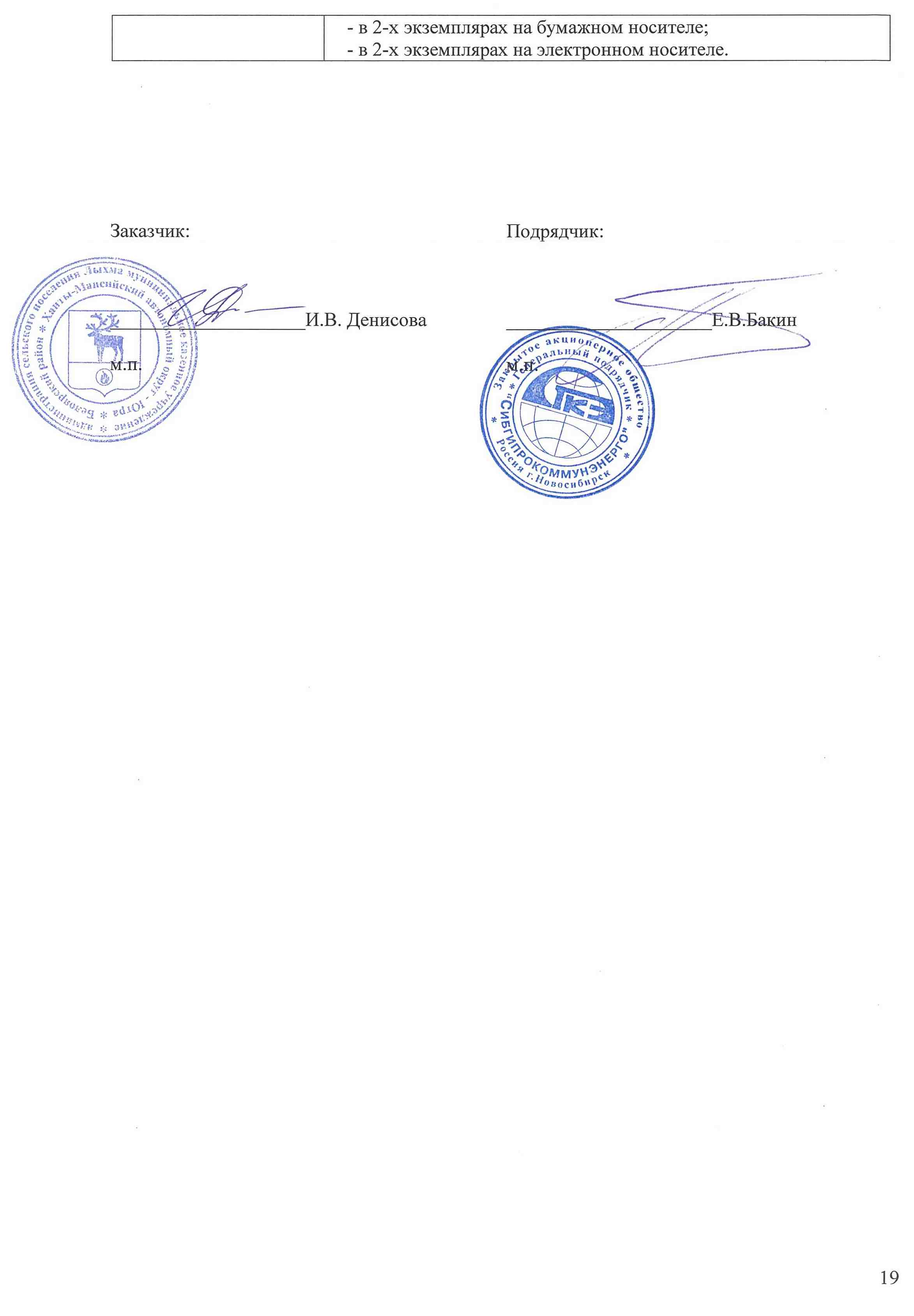 Р О С С И Й С К А Я       Ф Е Д Е Р А Ц И ЯЗАКРЫТОЕ  АКЦИОНЕРНОЕ  ОБЩЕСТВО ГЕНЕРАЛЬНЫЙ  ПОДРЯДЧИК«СИБГИПРОКОММУНЭНЕРГО»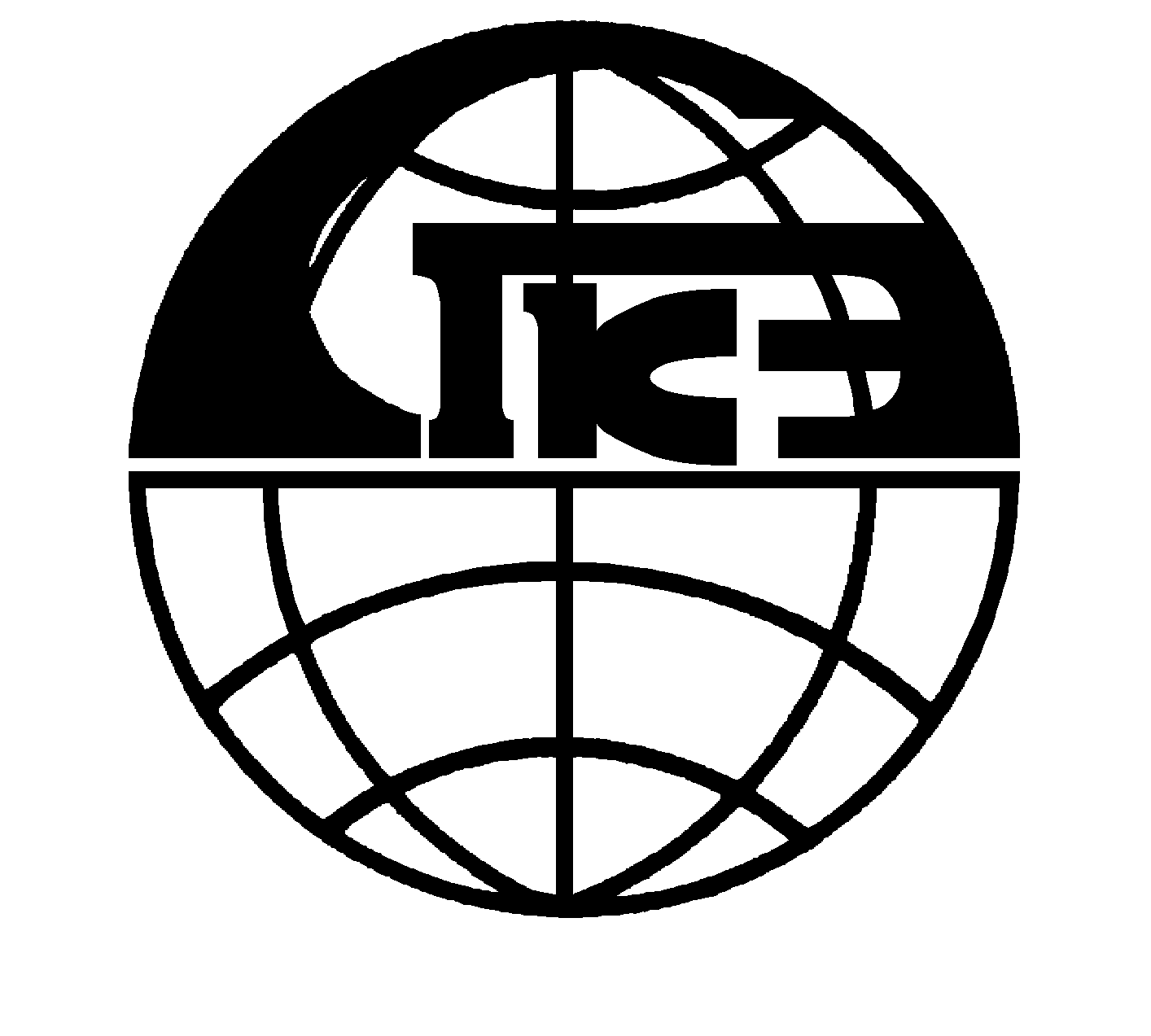 Свидетельство № СРО-П-081-5406168187-00241-6 от 18 сентября 2013г.ПРОГРАММА КОМПЛЕКСНОГО РАЗВИТИЯ СИСТЕМ КОММУНАЛЬНОЙ ИНФРАСТРУКТУРЫСЕЛЬСКОГО ПОСЕЛЕНИЯ ЛЫХМАТОМ 1. ПРОГРАММНЫЙ ДОКУМЕНТ3-1.0-ПКРГенеральный  директор                                                       Е. В. БАКИНГлавный  инженер  проекта                                         А. П. ШВАНДЕРг. Новосибирск2017 годНомер томаОбозначениеНаименованиеИнвентарный номер1234Программа комплексного развития систем коммунальной инфраструктуры сельского поселения ЛыхмаТом 13-1.0-ПКРПрограммный документ3941Том 23-2.0-ПКРОбосновывающие материалы3942Том 3Схемы перспективного развития электрических сетей напряжением 10 кВ сельского поселения Лыхма Белоярского района ХМАО-ЮграТом 33-3.1-ПКР.ЭСКНИГА 1. Пояснительная записка3943Том 33-3.2-ПКР.ЭСКНИГА 2. Графические материалы. Карты-схемы действующих и перспективных (на расчётный срок) электрических сетей напряжением 6-10-110 кВ. Принципиальные схемы действующих и перспективных (на расчётный срок) электрических сетей 6-10-110 кВ3944ДолжностьИ.О.Ф.ПодписьДатаНачальниктеплотехнического отделаС. М. Каблашов08.2017г.Главный специалисттеплотехнического отделаС.Н. Пильгуй08.2017гНачальник группытеплотехнического отделаД.Л. Морозов08.2017гВедущий инженер отдела водоснабжения и водоотведенияИ.О. Коготков08.2017гВедущий инженер ОПРЭСМ.Ю. Пивоварова08.2017гИнженер 1 категории ОПРЭСМ.В. Шрамко08.2017г.Наименование ПрограммыПрограмма комплексного развития систем коммунальной инфраструктуры сельского поселения ЛыхмаОснование для разработки ПрограммыГрадостроительный кодекс Российской Федерации.Жилищный кодекс Российской Федерации.Федеральный закон от 06.10.2003 № 131-ФЗ «Об общих принципах организации местного самоуправления 
в Российской Федерации».Федеральный закон от 26.03.2003 № 35-ФЗ 
«Об электроэнергетике».Федеральный закон от 27.07.2010 № 190-ФЗ 
«О теплоснабжении».Федеральный закон от 07.12.2011 № 416-ФЗ 
«О водоснабжении и водоотведении».Федеральный закон от 23.11.2009 № 261-ФЗ
«Об энергосбережении и повышении энергетической эффективности и о внесении изменений в отдельные законодательные акты Российской Федерации».Федеральный закон от 30.12.2004 № 210-ФЗ «Об основах регулирования тарифов организаций коммунального комплекса».Постановление Правительства Российской Федерации от 14.06.2013 № 502 «Об утверждении требований к программам комплексного развития систем коммунальной инфраструктуры поселений, городских округов»;Приказ Федерального агентства по строительству и жилищно-коммунальному хозяйству от 01.10.2013 № 359/ГС «Об утверждении методических рекомендаций по разработке программ комплексного развития систем коммунальной инфраструктуры поселений, городских округов»;Приказ Федерального агентства по строительству и жилищно-коммунальному хозяйству от 28.10.2013 № 397/ГС «О порядке осуществления мониторинга разработки и утверждения программ комплексного развития систем коммунальной инфраструктуры поселений, городских округов»;Генеральный план сельского поселения Лыхма.Заказчик ПрограммыАдминистрация сельского поселения ЛыхмаРазработчик ПрограммыЗакрытое акционерное общество Генеральный подрядчик
«Сибгипрокоммунэнерго» г. НовосибирскЦель ПрограммыЦель ПрограммыОбеспечение сбалансированного перспективного развития систем коммунальной инфраструктуры в соответствии с потребностями в строительстве объектов капитального строительства и соответствующие установленным требованиям надежность, энергетическую эффективность указанных систем, снижение негативного воздействия на окружающую среду и здоровье человека и повышение качества оказываемых потребителям услуг в сферах электро-, тепло-, водоснабжения и водоотведения, а также услуг по утилизации, обезвреживанию и захоронению твердых бытовых отходов на долгосрочный период до 2027 года.Задачи ПрограммыОсновными задачами Программы являются:инженерно-техническая оптимизация коммунальных систем;перспективное планирование развития коммунальных систем;разработка мероприятий по строительству, комплексной реконструкции и модернизации системы коммунальной инфраструктуры;повышение инвестиционной привлекательности коммунальной инфраструктуры;обеспечение сбалансированности интересов субъектов коммунальной инфраструктуры и потребителей.Сроки реализации Программы2017-2027 годы Важнейшие целевые показатели ПрограммыПо системам электроснабжения (до конца 2027 года):обеспечение возможности подключения объектов нового строительства общей нагрузкой 0,159 МВт на шинах ТП;По системам теплоснабжения (до конца 2027 года):обеспечение качественного и надежного теплоснабжения существующих и перспективных тепловых нагрузок (объектов);оптимизация существующей системы теплоснабжения;По системам водоснабжения (до конца 2027 года):снижение удельного веса сетей, нуждающихся в замене;увеличение количества проб воды, соответствующих нормативам, до 100%;По системам водоотведения (до конца 2027 года):снижение негативного воздействия на окружающую среду от объектов системы водоотведения;качественное и надежное удовлетворение потребности в обеспечении услуг водоотведения существующих и перспективных потребителей.По системе сбора и утилизации (захоронения) ТКО (до конца 2027 года):соответствие объектов утилизации (захоронения) ТКО нормативным требованиям;увеличение доли ТКО, направляемых на обработку до 100%;уменьшение доли ТКО, направляемых на захоронение до 77%.Объем и источники финансирования ПрограммыНеобходимый объем финансирования Программы – 
904,42 млн. рублей, в том числе по годам реализации: 2018 год – 75,58 млн. рублей;2019 год – 155,00 млн. рублей;2020 год – 179,97 млн. рублей;2021 год – 158,84 млн. рублей;2022-2027 годы – 335,03 млн. рублей;из них за счет средств бюджетов разных уровней  – 893,21 млн.рублей, в том числе по годам реализации:2018 год – 75,58 млн. рублей;2019 год – 153,16 млн. рублей;2020 год – 177,58 млн. рублей;2021 год – 156,92 млн. рублей;2022-2027 годы – 329,97 млн. рублей;за счет собственных средств ресурсоснабжающих организаций – 10,45 млн. рублей, в том числе по годам реализации:2019 год – 1,68 млн. рублей;2020 год – 1,79 млн. рублей;2021 год – 1,92 млн. рублей;2022-2027 годы – 5,06 млн. рублей;за счет заемных средств (кредиты) – 0,85 млн. рублей, в том числе по годам реализации:2019 год – 0,15 млн. рублей;2020 год – 0,70 млн. рублей;Наименование центра питанияВедомственная принадлежностьСистема напряже-ний, кВКол-во и мощность трансфор-маторов, МВАМаксимальная нагрузка на шинах 6-10 кВ ЦП (зимний максимум), МВтМаксимальная нагрузка на шинах 6-10 кВ ЦП (зимний максимум), МВтРасполагаемая мощность (для населённого пункта)Резерв мощности на центре питания (для населённого пункта), МВтНаименование центра питанияВедомственная принадлежностьСистема напряже-ний, кВКол-во и мощность трансфор-маторов, МВАВсегоПо населённому пунктуРасполагаемая мощность (для населённого пункта)Резерв мощности на центре питания (для населённого пункта), МВт32456789ПС «Бобровская»АО «Тюменьэнерго»«Энергокомплекс»110/102х25нет дан-ных1,9нет данныхнет данных№№
п/п№№
ТПНаименование и адресТип ТПМощность
транформаторов,
 кВАНагрузка 
на шинах ТП,кВтНагрузка 
на шинах ТП,кВтРезерв,
кВт№№
п/п№№
ТПНаименование и адресТип ТПМощность
транформаторов,
 кВАдопустимаярасчётнаяРезерв,
кВт123456781.1 ТП 10/0,4 кВ -ООО "Газпром трансгаз Югорск"1.1 ТП 10/0,4 кВ -ООО "Газпром трансгаз Югорск"1.1 ТП 10/0,4 кВ -ООО "Газпром трансгаз Югорск"1.1 ТП 10/0,4 кВ -ООО "Газпром трансгаз Югорск"1.1 ТП 10/0,4 кВ -ООО "Газпром трансгаз Югорск"1.1 ТП 10/0,4 кВ -ООО "Газпром трансгаз Югорск"1.1 ТП 10/0,4 кВ -ООО "Газпром трансгаз Югорск"1.1 ТП 10/0,4 кВ -ООО "Газпром трансгаз Югорск"11Котельная №12КТП2х40040524016522п.Лыхма2КТП2х40040519720833Школа2КТП2х4004053485744п.ЛыхмаКТП40036824012855п.ЛыхмаКТП400368036866п.ЛыхмаБКТП2502301508077п.ЛыхмаКТП4003681602088УРС26АУРС26А2КТП2х25252059БассейнБассейн2КТП2х63063837826010РРС №1РРС №1КТП2523101311РРС №2РРС №2КТП2523101312КОС №1КОС №1КТП40036816020813КОС №2КОС №2КТП40036816020814ДирекцияДирекцияКТП160147648315КОС-200КОС-2002КТП25+402520516РСУРСУКТП40036816020817ВППВППКТП2523101318Скважина №761Скважина №761КТП2523101319Скважина №764Скважина №764КТП2523101320Скважина №762Скважина №762КТП2523101321Скважина №756Скважина №756КТП2523101322Скважина №753Скважина №753КТП2523101323Скважина №754Скважина №754КТП2523101324Скважина №755Скважина №755КТП2523101325СеверавтодорСеверавтодорКТП40371027Итого по существующим ТП 10/0,4кВ -ООО "Газпром трансгаз Югорск" :Итого по существующим ТП 10/0,4кВ -ООО "Газпром трансгаз Югорск" :Итого по существующим ТП 10/0,4кВ -ООО "Газпром трансгаз Югорск" :68354755240723481.2 ТП 10/0,4 кВ  ОАО "ЮТЭК - Регинальные сети"1.2 ТП 10/0,4 кВ  ОАО "ЮТЭК - Регинальные сети"1.2 ТП 10/0,4 кВ  ОАО "ЮТЭК - Регинальные сети"1.2 ТП 10/0,4 кВ  ОАО "ЮТЭК - Регинальные сети"1.2 ТП 10/0,4 кВ  ОАО "ЮТЭК - Регинальные сети"1.2 ТП 10/0,4 кВ  ОАО "ЮТЭК - Регинальные сети"1.2 ТП 10/0,4 кВ  ОАО "ЮТЭК - Регинальные сети"1.2 ТП 10/0,4 кВ  ОАО "ЮТЭК - Регинальные сети"1ЮТЭК-РСЮТЭК-РС2КТП0000Итого по существующим ТП 10/0,4кВ ОАО "ЮТЭК - Регинальные сети" :Итого по существующим ТП 10/0,4кВ ОАО "ЮТЭК - Регинальные сети" :Итого по существующим ТП 10/0,4кВ ОАО "ЮТЭК - Регинальные сети" :00001.3 ТП 10/0,4 кВ потребителя1.3 ТП 10/0,4 кВ потребителя1.3 ТП 10/0,4 кВ потребителя1.3 ТП 10/0,4 кВ потребителя1.3 ТП 10/0,4 кВ потребителя1.3 ТП 10/0,4 кВ потребителя1.3 ТП 10/0,4 кВ потребителя1.3 ТП 10/0,4 кВ потребителя1КТП 1п.Лыхма2КТП2х4004051602452КТП 2п.ЛыхмаКТП400368160208Итого по существующим ТП 10/0,4кВ ОАО "ЮТЭК - Регинальные сети" :Итого по существующим ТП 10/0,4кВ ОАО "ЮТЭК - Регинальные сети" :Итого по существующим ТП 10/0,4кВ ОАО "ЮТЭК - Регинальные сети" :1200773320453№№п.п.НаименованиеЕд.изм.Существующее положение( 01.06.2017 г.)Существующее положение( 01.06.2017 г.)№№п.п.НаименованиеЕд.изм.10 кВ110 кВ*12345Протяжённость (по трассе) линий, в том числе:км19,669,4*а) кабельных-"-4,5-б) воздушных-"-15,169,4*№№
п/п2016 год2016 год2016 год2016 год2016 год2027 год2027 год2027 год2027 год2027 год№№
п/пПокупкаэлектроэнергии,млн. кВт.чРеализацияэлектроэнергии,млн. кВт.чПотериэлектроэнергии,млн. кВт.ч (%)Процент,%Сверх нормат.,%Покупкаэлектроэнергии,тыс. кВт.чРеализацияэлектроэнергии,тыс. кВт.чПотериэлектроэнергии,тыс. кВт.чПроцент,%Сверхнормат.12345678910111нет данныхнет данныхнет данныхнет данныхнет данныхнет данныхнет данныхнет данныхнет данныхнет данных№№п.п.Наименование ЦПСистеманапряжений, кВСистеманапряжений, кВКол-во и мощностьтр-ров, МВАКол-во и мощностьтр-ров, МВАМаксимальная нагрузка на шинах 10 кВ ЦП (с перспективой на 2027г.),  МВтРасполага-емая мощностьПрофицит (+)/ дефицит(-) мощности№№п.п.Наименование ЦПсущест-вующая2016 г.проек-тируемая 2027 г.сущест-вующая2016 г.проек-тируемая2027 г.Максимальная нагрузка на шинах 10 кВ ЦП (с перспективой на 2027г.),  МВтРасполага-емая мощностьПрофицит (+)/ дефицит(-) мощности№№п.п.Наименование ЦПсущест-вующая2016 г.проек-тируемая 2027 г.сущест-вующая2016 г.проек-тируемая2027 г.10 кВ123456811121ПС «Бобровская»110/1010/1102х252х252,01нет данныхнет данныхЕд. изм.Период действияПериод действияПериод действияПериод действияЕд. изм.с 01.01.2015 по 30.06.2015 г.с 01.07.2015 по 31.12.2015 г.с 01.01.2016 по 30.06.2016 г.с 01.07.2016 по 31.12.2016 г.12345руб./кВтч 1,521,711,711,81№ п/пПоказателиФакт 2014 г., тыс.руб.Факт 2015 г., тыс.руб.12341Выручка от продажи товаров, продукции, работ, услуг254 312 966274 375 9892Себестоимость проданных товаров, продукции, работ, услуг(228 494 192)(248 936 573)3Валовая прибыль (убыток отчетного периода)25 818 77425 439 4164Чистая прибыль (убыток)4 214 8252 035 077Наименование
источника тепловой энергииМарка основного
 обрудованияИзнос котельного
 оборудования, %Тепловая мощностьТепловая мощностьПодключенная тепловая нагрузка потребителей,  Гкал/чКПД, %Год ввода в эксплуатациюТопливо
основное/резервноеТеплоносительТемпературный график, 0СУчёт тепловой энергииОборудование водоподготовкиНаличие автоматизацииПредписания надзорных органовНаименование
источника тепловой энергииМарка основного
 обрудованияИзнос котельного
 оборудования, %установленная, Гкал/чрасполагаемая, Гкал/чПодключенная тепловая нагрузка потребителей,  Гкал/чКПД, %Год ввода в эксплуатациюТопливо
основное/резервноеТеплоносительТемпературный график, 0СУчёт тепловой энергииОборудование водоподготовкиНаличие автоматизацииПредписания надзорных органов123456789101112131415Котельная №1 «БВК» ВВД-1,8 № 1101,8001,0270,75084,21984природный газ/диз. топливовода60/50"Взлёт"нетнетПредписания надзорными органами по
 запрещению дальнейшей эксплуатации оборудования источника не выдавалисьКотельная №1 «БВК» ВВД-1,8 № 2101,8000,9330,75084,01984природный газ/диз. топливовода60/50"Взлёт"нетнетПредписания надзорными органами по
 запрещению дальнейшей эксплуатации оборудования источника не выдавалисьКотельная №1 «БВК» ВВД-1,8 № 3101,8001,0070,75082,41984природный газ/диз. топливовода60/50"Взлёт"нетнетПредписания надзорными органами по
 запрещению дальнейшей эксплуатации оборудования источника не выдавалисьКотельная №1 «БВК» Всего5,4002,9670,750природный газ/диз. топливовода60/50"Взлёт"нетнетПредписания надзорными органами по
 запрещению дальнейшей эксплуатации оборудования источника не выдавалисьКотельная № 2 «Термакс»THERMAX № 1103,0001,7030,75086,91992природный газ/диз. топливовода95/70"Взлёт"нетнетПредписания надзорными органами по
 запрещению дальнейшей эксплуатации оборудования источника не выдавалисьКотельная № 2 «Термакс»THERMAX № 2103,0001,8600,75086,51992природный газ/диз. топливовода95/70"Взлёт"нетнетПредписания надзорными органами по
 запрещению дальнейшей эксплуатации оборудования источника не выдавалисьКотельная № 2 «Термакс»Всего6,0003,5630,750природный газ/диз. топливовода95/70"Взлёт"нетнетПредписания надзорными органами по
 запрещению дальнейшей эксплуатации оборудования источника не выдавалисьКотельная № 3 «Вирбекс-С-Финн»«Вирбекс-С-Финн» № 1101,4000,6876,78689,51983природный газ/диз. топливовода95/70"Взлёт"нетнетПредписания надзорными органами по
 запрещению дальнейшей эксплуатации оборудования источника не выдавалисьКотельная № 3 «Вирбекс-С-Финн»«Вирбекс-С-Финн» № 2101,4000,7076,78690,61983природный газ/диз. топливовода95/70"Взлёт"нетнетПредписания надзорными органами по
 запрещению дальнейшей эксплуатации оборудования источника не выдавалисьКотельная № 3 «Вирбекс-С-Финн»Всего2,8001,3936,786природный газ/диз. топливовода95/70"Взлёт"нетнетПредписания надзорными органами по
 запрещению дальнейшей эксплуатации оборудования источника не выдавалисьТеплоутилизационные установки КС «Бобровская»КЦ-8/ 34.0152.00.000-01---10,560-2006-вода95/70"Взлёт"Блочно-модульная установка ХВП 
5 м3/чнетПредписания надзорными органами по
 запрещению дальнейшей эксплуатации оборудования источника не выдавалисьТеплоутилизационные установки КС «Бобровская»КЦ-8/ 34.0152.00.000-01---10,560-2006-вода95/70"Взлёт"Блочно-модульная установка ХВП 
5 м3/чнетПредписания надзорными органами по
 запрещению дальнейшей эксплуатации оборудования источника не выдавалисьТеплоутилизационные установки КС «Бобровская»КЦ-7/ 34.0152.00.000-01---10,560-2006-вода95/70"Взлёт"Блочно-модульная установка ХВП 
5 м3/чнетПредписания надзорными органами по
 запрещению дальнейшей эксплуатации оборудования источника не выдавалисьТеплоутилизационные установки КС «Бобровская»КЦ-7/ 34.0152.00.000-01---10,560-2006-вода95/70"Взлёт"Блочно-модульная установка ХВП 
5 м3/чнетПредписания надзорными органами по
 запрещению дальнейшей эксплуатации оборудования источника не выдавалисьТеплоутилизационные установки КС «Бобровская»Всего28,95016,28010,560-2006-вода95/70"Взлёт"Блочно-модульная установка ХВП 
5 м3/чнетПредписания надзорными органами по
 запрещению дальнейшей эксплуатации оборудования источника не выдавалисьОрганизации, предоставляющие услуги теплоснабженияНаименованиеисточника тепловой энергииТепловые сетиПрокладка тепловых сетейПротяж-ть труб-дов тепловых сетей, в 2-х трубном исчислении, мГод вводаТемпературный график, 0СНаличие ЦТПКомпенсирующие устройстваСтатистика отказов (аварий)Тепловые потери, Гкал/ч / %Состояние учета тепловой энергии, %Качество диспетчеризации и эксплуатацииОрганизации, предоставляющие услуги теплоснабженияНаименованиеисточника тепловой энергииТепловые сетиПрокладка тепловых сетейПротяж-ть труб-дов тепловых сетей, в 2-х трубном исчислении, мГод вводаТемпературный график, 0СНаличие ЦТПКомпенсирующие устройстваСтатистика отказов (аварий)Тепловые потери, Гкал/ч / %Состояние учета тепловой энергии, %Качество диспетчеризации и эксплуатации12345678910111213ООО "Газпром трансгаз Югорск" Бобровское ЛПУ МГКотельная №1 «БВК» Двух-четырехтрубные кольцевые, резервированныеПодземная бесканальная, в непроходных каналах и надземная на низких опорах11413,02003 и позже - 20%
2002 и раньше - 80%95/70, 60/50нетУглы поворота трасс и
П-образные компенсаторыЗа три года, предшествующие 2017 г. отказов и аварийно-восстановительных ремонтов тепловых сетей не зафиксировано2,111/15,7310,0Диспетчерская служба отсутствует. Контроль за работой оборудования и сетей осуществляется в рабочее время техническим персоналом.ООО "Газпром трансгаз Югорск" Бобровское ЛПУ МГКотельная № 2 «Термакс»Двух-четырехтрубные кольцевые, резервированныеПодземная бесканальная, в непроходных каналах и надземная на низких опорах11413,02003 и позже - 20%
2002 и раньше - 80%95/70, 60/50нетУглы поворота трасс и
П-образные компенсаторыЗа три года, предшествующие 2017 г. отказов и аварийно-восстановительных ремонтов тепловых сетей не зафиксировано2,111/15,7310,0Диспетчерская служба отсутствует. Контроль за работой оборудования и сетей осуществляется в рабочее время техническим персоналом.ООО "Газпром трансгаз Югорск" Бобровское ЛПУ МГКотельная № 3 «Вирбекс-С-Финн»Двух-четырехтрубные кольцевые, резервированныеПодземная бесканальная, в непроходных каналах и надземная на низких опорах11413,02003 и позже - 20%
2002 и раньше - 80%95/70, 60/50нетУглы поворота трасс и
П-образные компенсаторыЗа три года, предшествующие 2017 г. отказов и аварийно-восстановительных ремонтов тепловых сетей не зафиксировано2,111/15,7310,0Диспетчерская служба отсутствует. Контроль за работой оборудования и сетей осуществляется в рабочее время техническим персоналом.ООО "Газпром трансгаз Югорск" Бобровское ЛПУ МГТеплоутилизационные установки КС «Бобровская»Двух-четырехтрубные кольцевые, резервированныеПодземная бесканальная, в непроходных каналах и надземная на низких опорах11413,02003 и позже - 20%
2002 и раньше - 80%95/70, 60/50нетУглы поворота трасс и
П-образные компенсаторыЗа три года, предшествующие 2017 г. отказов и аварийно-восстановительных ремонтов тепловых сетей не зафиксировано2,111/15,7310,0Диспетчерская служба отсутствует. Контроль за работой оборудования и сетей осуществляется в рабочее время техническим персоналом.Наименование  зон действия источников ТЭ, расчётно-планировочных образованийПоказательЕд. изм.Значение на01.01.2017 г.1234Селское поселение Лыхма(зона действия источников теплоснабжения ООО "Газпром трансгаз Югорск" Бобровское ЛПУ МГ)1.  Годовое потребление тепловой энергии (расчетное при t ср.от.сезона) всего, в том числе:Гкал31682.60Селское поселение Лыхма(зона действия источников теплоснабжения ООО "Газпром трансгаз Югорск" Бобровское ЛПУ МГ)1.1.  Отпуск тепловой энергии из тепловой сети (полезный отпуск),  в том числе:Гкал31481.00Селское поселение Лыхма(зона действия источников теплоснабжения ООО "Газпром трансгаз Югорск" Бобровское ЛПУ МГ)        - населениеГкал2741.71Селское поселение Лыхма(зона действия источников теплоснабжения ООО "Газпром трансгаз Югорск" Бобровское ЛПУ МГ)        - бюджетные организацииГкал1840.93Селское поселение Лыхма(зона действия источников теплоснабжения ООО "Газпром трансгаз Югорск" Бобровское ЛПУ МГ)        - прочие потребителиГкал10303.37Селское поселение Лыхма(зона действия источников теплоснабжения ООО "Газпром трансгаз Югорск" Бобровское ЛПУ МГ)        - потребление собственными объектамиГкал16740.00Селское поселение Лыхма(зона действия источников теплоснабжения ООО "Газпром трансгаз Югорск" Бобровское ЛПУ МГ)1.2.  Собственные, хозяйственные и технологические нуждыГкал201.60Селское поселение Лыхма(зона действия источников теплоснабжения ООО "Газпром трансгаз Югорск" Бобровское ЛПУ МГ)2. Присоединенная нагрузка всего, в том числе:Гкал/ч7.796Селское поселение Лыхма(зона действия источников теплоснабжения ООО "Газпром трансгаз Югорск" Бобровское ЛПУ МГ) - на отоплениеГкал/ч6.605Селское поселение Лыхма(зона действия источников теплоснабжения ООО "Газпром трансгаз Югорск" Бобровское ЛПУ МГ) - на вентиляциюГкал/ч0.432Селское поселение Лыхма(зона действия источников теплоснабжения ООО "Газпром трансгаз Югорск" Бобровское ЛПУ МГ) - на ГВСГкал/ч0.759в том числе:в том числе:в том числе:в том числе:Теплоутилизационные установки КС «Бобровская»Теплоутилизационные установки КС «Бобровская»Теплоутилизационные установки КС «Бобровская»Теплоутилизационные установки КС «Бобровская»Зона действия теплоутилизационных установок КС «Бобровская»,(планировочные кварталы  01:01:01, 01:02:01, 01:02:02, 01:02:03, 01:02:04, 01:03:01, 01:03:02,    01:03:03, 01:03:05, 01:03:06, 01:04:01, 01:07:01, 01:07:02
с перспективной застройкой)1.  Годовое потребление тепловой энергии (расчетное при t ср.от.сезона) всего, в том числе:Гкал24433.73Зона действия теплоутилизационных установок КС «Бобровская»,(планировочные кварталы  01:01:01, 01:02:01, 01:02:02, 01:02:03, 01:02:04, 01:03:01, 01:03:02,    01:03:03, 01:03:05, 01:03:06, 01:04:01, 01:07:01, 01:07:02
с перспективной застройкой)1.1.  Отпуск тепловой энергии из тепловой сети (полезный отпуск),  в том числе:Гкал24433.73Зона действия теплоутилизационных установок КС «Бобровская»,(планировочные кварталы  01:01:01, 01:02:01, 01:02:02, 01:02:03, 01:02:04, 01:03:01, 01:03:02,    01:03:03, 01:03:05, 01:03:06, 01:04:01, 01:07:01, 01:07:02
с перспективной застройкой)        - населениеГкал1417.03Зона действия теплоутилизационных установок КС «Бобровская»,(планировочные кварталы  01:01:01, 01:02:01, 01:02:02, 01:02:03, 01:02:04, 01:03:01, 01:03:02,    01:03:03, 01:03:05, 01:03:06, 01:04:01, 01:07:01, 01:07:02
с перспективной застройкой)        - бюджетные организацииГкал951.47Зона действия теплоутилизационных установок КС «Бобровская»,(планировочные кварталы  01:01:01, 01:02:01, 01:02:02, 01:02:03, 01:02:04, 01:03:01, 01:03:02,    01:03:03, 01:03:05, 01:03:06, 01:04:01, 01:07:01, 01:07:02
с перспективной застройкой)        - прочие потребителиГкал5325.23Зона действия теплоутилизационных установок КС «Бобровская»,(планировочные кварталы  01:01:01, 01:02:01, 01:02:02, 01:02:03, 01:02:04, 01:03:01, 01:03:02,    01:03:03, 01:03:05, 01:03:06, 01:04:01, 01:07:01, 01:07:02
с перспективной застройкой)        - потребление собственными объектамиГкал16740.00Зона действия теплоутилизационных установок КС «Бобровская»,(планировочные кварталы  01:01:01, 01:02:01, 01:02:02, 01:02:03, 01:02:04, 01:03:01, 01:03:02,    01:03:03, 01:03:05, 01:03:06, 01:04:01, 01:07:01, 01:07:02
с перспективной застройкой)1.2.  Собственные, хозяйственные и технологические нуждыГкал0.00Зона действия теплоутилизационных установок КС «Бобровская»,(планировочные кварталы  01:01:01, 01:02:01, 01:02:02, 01:02:03, 01:02:04, 01:03:01, 01:03:02,    01:03:03, 01:03:05, 01:03:06, 01:04:01, 01:07:01, 01:07:02
с перспективной застройкой)2. Присоединенная нагрузка всего, в том числе:Гкал/ч7.037Зона действия теплоутилизационных установок КС «Бобровская»,(планировочные кварталы  01:01:01, 01:02:01, 01:02:02, 01:02:03, 01:02:04, 01:03:01, 01:03:02,    01:03:03, 01:03:05, 01:03:06, 01:04:01, 01:07:01, 01:07:02
с перспективной застройкой) - на отоплениеГкал/ч6.605Зона действия теплоутилизационных установок КС «Бобровская»,(планировочные кварталы  01:01:01, 01:02:01, 01:02:02, 01:02:03, 01:02:04, 01:03:01, 01:03:02,    01:03:03, 01:03:05, 01:03:06, 01:04:01, 01:07:01, 01:07:02
с перспективной застройкой) - на вентиляциюГкал/ч0.432Зона действия теплоутилизационных установок КС «Бобровская»,(планировочные кварталы  01:01:01, 01:02:01, 01:02:02, 01:02:03, 01:02:04, 01:03:01, 01:03:02,    01:03:03, 01:03:05, 01:03:06, 01:04:01, 01:07:01, 01:07:02
с перспективной застройкой) - на ГВСГкал/ч0.000Котельная № 2 «Термакс»Котельная № 2 «Термакс»Котельная № 2 «Термакс»Котельная № 2 «Термакс»Зона действия котельной № 2 «Термакс» (планировочные кварталы  01:01:01, 01:02:01, 01:02:02, 01:02:03, 01:02:04, 01:03:01, 01:03:02,    01:03:03, 01:03:05, 01:03:06, 01:04:01, 01:07:01, 01:07:02
с перспективной застройкой)1.  Годовое потребление тепловой энергии (расчетное при t ср.от.сезона) всего, в том числе:Гкал25853.93Зона действия котельной № 2 «Термакс» (планировочные кварталы  01:01:01, 01:02:01, 01:02:02, 01:02:03, 01:02:04, 01:03:01, 01:03:02,    01:03:03, 01:03:05, 01:03:06, 01:04:01, 01:07:01, 01:07:02
с перспективной застройкой)1.1.  Отпуск тепловой энергии из тепловой сети (полезный отпуск),  в том числе:Гкал24433.73Зона действия котельной № 2 «Термакс» (планировочные кварталы  01:01:01, 01:02:01, 01:02:02, 01:02:03, 01:02:04, 01:03:01, 01:03:02,    01:03:03, 01:03:05, 01:03:06, 01:04:01, 01:07:01, 01:07:02
с перспективной застройкой)        - населениеГкал1390.33Зона действия котельной № 2 «Термакс» (планировочные кварталы  01:01:01, 01:02:01, 01:02:02, 01:02:03, 01:02:04, 01:03:01, 01:03:02,    01:03:03, 01:03:05, 01:03:06, 01:04:01, 01:07:01, 01:07:02
с перспективной застройкой)        - бюджетные организацииГкал933.54Зона действия котельной № 2 «Термакс» (планировочные кварталы  01:01:01, 01:02:01, 01:02:02, 01:02:03, 01:02:04, 01:03:01, 01:03:02,    01:03:03, 01:03:05, 01:03:06, 01:04:01, 01:07:01, 01:07:02
с перспективной застройкой)        - прочие потребителиГкал5224.86Зона действия котельной № 2 «Термакс» (планировочные кварталы  01:01:01, 01:02:01, 01:02:02, 01:02:03, 01:02:04, 01:03:01, 01:03:02,    01:03:03, 01:03:05, 01:03:06, 01:04:01, 01:07:01, 01:07:02
с перспективной застройкой)        - потребление собственными объектамиГкал16740.00Зона действия котельной № 2 «Термакс» (планировочные кварталы  01:01:01, 01:02:01, 01:02:02, 01:02:03, 01:02:04, 01:03:01, 01:03:02,    01:03:03, 01:03:05, 01:03:06, 01:04:01, 01:07:01, 01:07:02
с перспективной застройкой)1.2.  Собственные, хозяйственные и технологические нуждыГкал1420.20Зона действия котельной № 2 «Термакс» (планировочные кварталы  01:01:01, 01:02:01, 01:02:02, 01:02:03, 01:02:04, 01:03:01, 01:03:02,    01:03:03, 01:03:05, 01:03:06, 01:04:01, 01:07:01, 01:07:02
с перспективной застройкой)2. Присоединенная нагрузка всего, в том числе:Гкал/ч7.037Зона действия котельной № 2 «Термакс» (планировочные кварталы  01:01:01, 01:02:01, 01:02:02, 01:02:03, 01:02:04, 01:03:01, 01:03:02,    01:03:03, 01:03:05, 01:03:06, 01:04:01, 01:07:01, 01:07:02
с перспективной застройкой) - на отоплениеГкал/ч6.605Зона действия котельной № 2 «Термакс» (планировочные кварталы  01:01:01, 01:02:01, 01:02:02, 01:02:03, 01:02:04, 01:03:01, 01:03:02,    01:03:03, 01:03:05, 01:03:06, 01:04:01, 01:07:01, 01:07:02
с перспективной застройкой) - на вентиляциюГкал/ч0.432Зона действия котельной № 2 «Термакс» (планировочные кварталы  01:01:01, 01:02:01, 01:02:02, 01:02:03, 01:02:04, 01:03:01, 01:03:02,    01:03:03, 01:03:05, 01:03:06, 01:04:01, 01:07:01, 01:07:02
с перспективной застройкой) - на ГВСГкал/ч0.000Котельные № 1 «БВК» и № 3 «Вирбекс-С-Финн»Котельные № 1 «БВК» и № 3 «Вирбекс-С-Финн»Котельные № 1 «БВК» и № 3 «Вирбекс-С-Финн»Котельные № 1 «БВК» и № 3 «Вирбекс-С-Финн»Зона действия
котельных № 1 «2БВК», № 3 «Вирбекс-С-Финн»
(планировочные кварталы  01:01:01, 01:02:01, 01:02:02, 01:02:03, 01:02:04, 01:03:01, 01:03:02,    01:03:03, 01:03:05, 01:03:06, 01:04:01, 01:07:01, 01:07:02
с перспективной застройкой)1.  Годовое потребление тепловой энергии (расчетное при t ср.от.сезона) всего, в том числе:Гкал7248.87Зона действия
котельных № 1 «2БВК», № 3 «Вирбекс-С-Финн»
(планировочные кварталы  01:01:01, 01:02:01, 01:02:02, 01:02:03, 01:02:04, 01:03:01, 01:03:02,    01:03:03, 01:03:05, 01:03:06, 01:04:01, 01:07:01, 01:07:02
с перспективной застройкой)1.1.  Отпуск тепловой энергии из тепловой сети (полезный отпуск),  в том числе:Гкал7047.27Зона действия
котельных № 1 «2БВК», № 3 «Вирбекс-С-Финн»
(планировочные кварталы  01:01:01, 01:02:01, 01:02:02, 01:02:03, 01:02:04, 01:03:01, 01:03:02,    01:03:03, 01:03:05, 01:03:06, 01:04:01, 01:07:01, 01:07:02
с перспективной застройкой)        - население1324.67Зона действия
котельных № 1 «2БВК», № 3 «Вирбекс-С-Финн»
(планировочные кварталы  01:01:01, 01:02:01, 01:02:02, 01:02:03, 01:02:04, 01:03:01, 01:03:02,    01:03:03, 01:03:05, 01:03:06, 01:04:01, 01:07:01, 01:07:02
с перспективной застройкой)        - бюджетные организации889.46Зона действия
котельных № 1 «2БВК», № 3 «Вирбекс-С-Финн»
(планировочные кварталы  01:01:01, 01:02:01, 01:02:02, 01:02:03, 01:02:04, 01:03:01, 01:03:02,    01:03:03, 01:03:05, 01:03:06, 01:04:01, 01:07:01, 01:07:02
с перспективной застройкой)        - прочие потребители4978.14Зона действия
котельных № 1 «2БВК», № 3 «Вирбекс-С-Финн»
(планировочные кварталы  01:01:01, 01:02:01, 01:02:02, 01:02:03, 01:02:04, 01:03:01, 01:03:02,    01:03:03, 01:03:05, 01:03:06, 01:04:01, 01:07:01, 01:07:02
с перспективной застройкой)        - потребление собственными объектами0.00Зона действия
котельных № 1 «2БВК», № 3 «Вирбекс-С-Финн»
(планировочные кварталы  01:01:01, 01:02:01, 01:02:02, 01:02:03, 01:02:04, 01:03:01, 01:03:02,    01:03:03, 01:03:05, 01:03:06, 01:04:01, 01:07:01, 01:07:02
с перспективной застройкой)1.2.  Собственные, хозяйственные и технологические нужды201.60Зона действия
котельных № 1 «2БВК», № 3 «Вирбекс-С-Финн»
(планировочные кварталы  01:01:01, 01:02:01, 01:02:02, 01:02:03, 01:02:04, 01:03:01, 01:03:02,    01:03:03, 01:03:05, 01:03:06, 01:04:01, 01:07:01, 01:07:02
с перспективной застройкой)2. Присоединенная нагрузка всего, в том числе:Гкал/ч0.759Зона действия
котельных № 1 «2БВК», № 3 «Вирбекс-С-Финн»
(планировочные кварталы  01:01:01, 01:02:01, 01:02:02, 01:02:03, 01:02:04, 01:03:01, 01:03:02,    01:03:03, 01:03:05, 01:03:06, 01:04:01, 01:07:01, 01:07:02
с перспективной застройкой) - на отоплениеГкал/ч0.000Зона действия
котельных № 1 «2БВК», № 3 «Вирбекс-С-Финн»
(планировочные кварталы  01:01:01, 01:02:01, 01:02:02, 01:02:03, 01:02:04, 01:03:01, 01:03:02,    01:03:03, 01:03:05, 01:03:06, 01:04:01, 01:07:01, 01:07:02
с перспективной застройкой) - на вентиляцию0.000Зона действия
котельных № 1 «2БВК», № 3 «Вирбекс-С-Финн»
(планировочные кварталы  01:01:01, 01:02:01, 01:02:02, 01:02:03, 01:02:04, 01:03:01, 01:03:02,    01:03:03, 01:03:05, 01:03:06, 01:04:01, 01:07:01, 01:07:02
с перспективной застройкой) - на ГВС0.759Наименованиеисточника тепловой энергииТепловая мощностьТепловая мощностьПодключенная тепловая нагрузка потребителей,  Гкал/чРасчетные потери тепловой энергии в тепловых сетях,  Гкал/чРасчетный отпуск тепловой мощности в тепловую сеть ,  Гкал/чРасчетное потребление тепловой мощности на  собств., хоз. и технологические нужды,  Гкал/чРасполагаемая тепловая мощность нетто при работе всего оборудования, Гкал/чРезерв(+), либо дефицит(-) тепловой мощности при работе всего оборудования,  Гкал/чНаименованиеисточника тепловой энергииустановленная, Гкал/чрасполагаемая, Гкал/чПодключенная тепловая нагрузка потребителей,  Гкал/чРасчетные потери тепловой энергии в тепловых сетях,  Гкал/чРасчетный отпуск тепловой мощности в тепловую сеть ,  Гкал/чРасчетное потребление тепловой мощности на  собств., хоз. и технологические нужды,  Гкал/чРасполагаемая тепловая мощность нетто при работе всего оборудования, Гкал/чРезерв(+), либо дефицит(-) тепловой мощности при работе всего оборудования,  Гкал/ч123456789Всего по источникам теплоснабжения
с.п. Лыхма68.49039.45018.0962.84320.9390.24939.20118.262в том числе:в том числе:в том числе:в том числе:в том числе:в том числе:в том числе:в том числе:в том числе:Источники теплоснабжения ООО "Газпром трансгаз Югорск" Верхнеказымское ЛПУ МГ, в том числе:68.49039.45018.0962.84320.9390.24939.20118.262Теплоутилизационные установки КС «Бобровская»*54.29028.95010.5601.84212.4020.00028.95016.548Котельная № 2 «Термакс»**6.0004.5606.7860.7327.5180.2254.335-3.183Котельные № 1 «БВК» и № 3 «Вирбекс-С-Финн»8.2005.9400.7500.2681.0190.0245.9164.897ПоказателиЕдиница измеренияЗначение 123Количество аварийед.0Продолжительность (бесперебойность)  теплоснабжениячас./дней6312/263Уровень потерь%15,73Отпуск тепловой энергии в тепловую сетьтыс. Гкал31,481Общая протяженность тепловых сетей (в двухтрубном исчислении)км.11,4Удельный вес тепловых сетей, нуждающихся в замене%0,0Протяженность тепловых сетей, нуждающихся в заменекм.0,0Организации, предоставляющие услуги теплоснабженияЕд. изм.Период действияПериод действияПериод действияПериод действияПериод действияОрганизации, предоставляющие услуги теплоснабженияЕд. изм.с 01.07.2014 по 31.12.2014 г.с 01.01.2015 по 30.06.2015 г.с 01.07.2015 по 31.12.2015 г.с 01.01.2016 по 30.06.2016 г.с 01.07.2016 по 31.12.2016 г.1234678ООО "Газпром трансгаз Югорск" Бобровское ЛПУ МГруб./Гкал с НДС310,480310,480336,230336,230359,770Наименование источника водоснабжения№ скакжиныПроизводительность, л\сУстановленная производительность очистных сооружений, м3\сут.Оборудование водопроводных очистных сооруженийОбщая протяженность водопроводных сетей, кмУдельный расход электрической энергии, потребляемой в технологическом процессе подготовки питьевой воды, на единицу объема воды, отпускаемой в сеть, кВт*ч/куб.м1234567Скважинный водозабор7617,232001. ВОС Главный корпус (размещено технологическое оборудование);2.1 Аэратор-дегазатор;2.2 Фильтры обезжелезивания 2 ступени.3. Резервуары чистой воды, ёмк 2х700 м3 4. Бактерицидная установка.5. Насосная станция 2-го подъёма.4,31,18Скважинный водозабор7646,732001. ВОС Главный корпус (размещено технологическое оборудование);2.1 Аэратор-дегазатор;2.2 Фильтры обезжелезивания 2 ступени.3. Резервуары чистой воды, ёмк 2х700 м3 4. Бактерицидная установка.5. Насосная станция 2-го подъёма.4,31,18Скважинный водозабор7534,232001. ВОС Главный корпус (размещено технологическое оборудование);2.1 Аэратор-дегазатор;2.2 Фильтры обезжелезивания 2 ступени.3. Резервуары чистой воды, ёмк 2х700 м3 4. Бактерицидная установка.5. Насосная станция 2-го подъёма.4,31,18Скважинный водозабор7548,432001. ВОС Главный корпус (размещено технологическое оборудование);2.1 Аэратор-дегазатор;2.2 Фильтры обезжелезивания 2 ступени.3. Резервуары чистой воды, ёмк 2х700 м3 4. Бактерицидная установка.5. Насосная станция 2-го подъёма.4,31,18Скважинный водозабор7554,232001. ВОС Главный корпус (размещено технологическое оборудование);2.1 Аэратор-дегазатор;2.2 Фильтры обезжелезивания 2 ступени.3. Резервуары чистой воды, ёмк 2х700 м3 4. Бактерицидная установка.5. Насосная станция 2-го подъёма.4,31,18Скважинный водозабор7564,232001. ВОС Главный корпус (размещено технологическое оборудование);2.1 Аэратор-дегазатор;2.2 Фильтры обезжелезивания 2 ступени.3. Резервуары чистой воды, ёмк 2х700 м3 4. Бактерицидная установка.5. Насосная станция 2-го подъёма.4,31,18Скважинный водозабор7626,732001. ВОС Главный корпус (размещено технологическое оборудование);2.1 Аэратор-дегазатор;2.2 Фильтры обезжелезивания 2 ступени.3. Резервуары чистой воды, ёмк 2х700 м3 4. Бактерицидная установка.5. Насосная станция 2-го подъёма.4,31,18Скважинный водозабор7577,532001. ВОС Главный корпус (размещено технологическое оборудование);2.1 Аэратор-дегазатор;2.2 Фильтры обезжелезивания 2 ступени.3. Резервуары чистой воды, ёмк 2х700 м3 4. Бактерицидная установка.5. Насосная станция 2-го подъёма.4,31,18Наименование источника водоснабженияПроизводительность очистных сооружений,м3/сут.Год прокладки трубопроводов водопроводных сетейМатериал трубопроводов водопроводных сетейПротяженность  трубопроводов водопроводных сетей, кмИзнос трубопроводов, %Подано воды в водопроводную сеть, тыс. м3/год Потери в сетях водоснабжения, %Наименование источника водоснабженияПроизводительность очистных сооружений,м3/сут.Год прокладки трубопроводов водопроводных сетейМатериал трубопроводов водопроводных сетейПротяженность  трубопроводов водопроводных сетей, кмИзнос трубопроводов, %Подано воды в водопроводную сеть, тыс. м3/год Потери в сетях водоснабжения, %12345678Скаженный водозабор32001984-2005сталь4,330292,010,4№п.п.ПоказательЕд. изм.Значение на
01.01.2017 г.123411. Объем выработки воды (поднято воды)тыс. м3250,14912. Пропущено воды через очистные сооружениятыс. м3250,14913. Получено воды со сторонытыс. м30,00014.  Годовое потребление воды всего, в том числе:тыс. м3250,14914.1. Вода на технологические нужды (собственные)тыс. м359,4001то же в %тыс. м323,75%14.2. Отпуск в сеть, в том числе:тыс. м3190,74914.2.1. Потери в сетях и неучтенные расходытыс. м39,4001(то же, в %)тыс. м34,93%14.2.2. Отпуск из сети всего (полезный отпуск), в том числе:тыс. м3181,3491 - населениетыс. м3126,2971- бюджетные потребителитыс. м34,4001 - прочиетыс. м350,652ПоказательЗначение на
01.01.2017 г.12 Полная фактическая производительность ВЗУ, м3/ч3200Потребление воды в сутки максимального водоразбора,.м3/сут.800Резерв производственной мощности, %75,00Нормативные параметры качестваДопустимый период и показатели нарушения (снижения) параметров качестваУчетный период (величина) снижения оплаты за нарушение параметровУсловия расчетаУсловия расчетаНормативные параметры качестваДопустимый период и показатели нарушения (снижения) параметров качестваУчетный период (величина) снижения оплаты за нарушение параметровПри наличии прибора учетаПри отсутствии приборов учетаКоличество аварий и повреждений на 1 км сети в года) не более 8 часов в течение одного месяца б) при аварии - не более 4 часовЗа каждый час, превышающий (суммарно) допустимый период нарушенияПо показаниям приборов учетаС 1 человека по установленному нормативу(3) за расчетный периодБесперебойное круглосуточное водоснабжение в течение годаПостоянное соответствие состава и свойств воды стандартам и нормативам, установленным органами Госсанэпиднадзора России и органами местного самоуправленияНе допускаетсяЗа каждый час(суммарно) периода снабжения водой, не соответствующей установленному нормативу за расчетный период-С 1 человека по установ-ленному нормативуЕд. изм.Период действияПериод действияПериод действияПериод действияЕд. изм.с .01.01.2015 по 30.06.2015 г.с .01.07.2015 по 31.12.2015 г.с .01.01.2016 по 30.06.2016 г.с .01.07.2016 по 31.12.2016 г.12345руб./м3 с НДС42,2247,0747,0748,23ПоказательЕд. изм.Значение на
01.01.2017 г.1231. Годовое отведение сточных вод от потребителей    (по сети), в том числе:тыс. м3145,0791.1. от населениятыс. м3101,0381.2. от бюджетных потребителейтыс. м33,5201.3. от прочих потребителейтыс. м340,522ПоказательЗначение на
01.01.2017 г.,
тыс. м3/сутПоказательЗначение на
01.01.2017 г.,
тыс. м3/сут12Фактическая производительность КОС:400Среднегодовой объем поступление стоков на КОС в сутки:357,2Резерв(+), либо дефицит(-)  мощности %10,7Нормативные параметры качестваДопустимый период и показатели нарушения (снижения) параметров качества Бесперебойное круглосуточное водоотведение в течение годаа) плановый - не более 8 часов в течение одного месяца б) при аварии - не более 8 часов в течение одного месяца Экологическая безопасность сточных вод Экологическая безопасность сточных водНе допускается превышение ПДВ в сточных водах, превышение ПДК в природных водоемах Ед. изм.Период действияПериод действияПериод действияПериод действияЕд. изм.с .01.01.2015 по 30.06.2015 г.с .01.07.2015 по 31.12.2015 г.с .01.01.2016 по 30.06.2016 г.с .01.07.2016 по 31.12.2016 г.12345руб./м3 с НДС42,7047,6147,6149,56Наименование (статус) объектаЮридические лица, эксплуатирующие объектНомер объекта в ГРОРОПроектная вместимость, тКоличество размещенных отходов всего, тПроцент заполнения, %Остаточная мощность, т1234567Полигон ТБОАО «ЮКЭК-Белоярский» 628162, г.Белоярский, 3 мкрн., дом 27-А86-00658-З-00905-12111524713673332,829173803,2Наименование Населенные пунктыТКОТКОТКОНаименование Населенные пунктыкуб./годт/годт/нед.Полигон ТКО АО «ЮКЭК-БелоярскийС.п. Лыхмас.п. Полноват, с.п. Верхнеказымский,г.п. Белоярский54157432279,2НаименованиеОбъект размещения отходовБлижайший населенный пунктРасстояние до объекта, км1234с.п. Лыхмаполигон ТКО АО «ЮКЭК-Белоярский»г. Белоярский 17,0Наименование (статус) объектаЮридические лица, эксплуатирующие объектПлощадь УЗО, гаМощность, т/гКоличество размещенных отходов всего, тПроцент заполнения, %Год окончания эксплуатации, данные ГРОРО(по остаточной вместимости)1234567Полигон ТБОАО «ЮКЭК-Белоярский»12,82228,873332,8292039гНаименование услугНорматив потребления в месяцНорматив потребления в месяцЦена/тариф на услуги (с учетом НДС), руб.Размер платы за услуги с НДС, руб. (гр.3 х гр.4)ОснованиеНаименование услугединица потребленияколичествоЦена/тариф на услуги (с учетом НДС), руб.Размер платы за услуги с НДС, руб. (гр.3 х гр.4)Основание123456Утилизация, обезвреживание и захоронение твердых бытовых отходовм3 на чел.0,188209,5439,39Приказ РСТ ХМАО-Югры № 179-нп от 15 декабря 2014 года; постановление №1477 от 01 октября 2012 годаПоказательПериодПериодПериодПериодПериодПериодПериодПериодПериодПериодПериодПоказатель2017 г.2018 г.2019 г.2020 г.2021 г.2022 г.2023 г.2024 г.2025 г.2026 г.2027 г.123456789101112Численность населения, чел13271327133813441350135613631369137513811387Наименование расчётно-планировочных образованийПоказательПрирост отапливаемых площадей, м2/годПрирост отапливаемых площадей, м2/годПрирост отапливаемых площадей, м2/годПрирост отапливаемых площадей, м2/годПрирост отапливаемых площадей, м2/годПрирост отапливаемых площадей, м2/годНаименование расчётно-планировочных образованийПоказатель2017 г.2018 г.2019 г.2020 г.2021 г.2022 - 2027 г.г.12456789Всего прирост(убыль) по с.п. Лыхма,в том числе:Всего прирост(убыль) по с.п. Лыхма,в том числе:-860-6931694539-941Планировочные кварталы    01:01:01,  01:01:02,  01:01:03,  01:01:04,  01:01:05,  01:02:01,  01:02:02,  01:02:03,  01:02:04,  01:02:05,  01:02:06,  01:03:01 (зона действия теплоутилизационных установок КС «Бобровская»,  котельной № 2 «Термакс», № 1 «2БВК», № 3 «Вирбекс-С-Финн»)Ввод жилых зданий36877374466Планировочные кварталы    01:01:01,  01:01:02,  01:01:03,  01:01:04,  01:01:05,  01:02:01,  01:02:02,  01:02:03,  01:02:04,  01:02:05,  01:02:06,  01:03:01 (зона действия теплоутилизационных установок КС «Бобровская»,  котельной № 2 «Термакс», № 1 «2БВК», № 3 «Вирбекс-С-Финн»)Снос жилых зданий246114303927941Планировочные кварталы    01:01:01,  01:01:02,  01:01:03,  01:01:04,  01:01:05,  01:02:01,  01:02:02,  01:02:03,  01:02:04,  01:02:05,  01:02:06,  01:03:01 (зона действия теплоутилизационных установок КС «Бобровская»,  котельной № 2 «Термакс», № 1 «2БВК», № 3 «Вирбекс-С-Финн»)Прирост(убыль) жилых зданий1226-6930539-941Планировочные кварталы    01:01:01,  01:01:02,  01:01:03,  01:01:04,  01:01:05,  01:02:01,  01:02:02,  01:02:03,  01:02:04,  01:02:05,  01:02:06,  01:03:01 (зона действия теплоутилизационных установок КС «Бобровская»,  котельной № 2 «Термакс», № 1 «2БВК», № 3 «Вирбекс-С-Финн»)Ввод зданий общественного и коммерческого назначения1694Планировочные кварталы    01:01:01,  01:01:02,  01:01:03,  01:01:04,  01:01:05,  01:02:01,  01:02:02,  01:02:03,  01:02:04,  01:02:05,  01:02:06,  01:03:01 (зона действия теплоутилизационных установок КС «Бобровская»,  котельной № 2 «Термакс», № 1 «2БВК», № 3 «Вирбекс-С-Финн»)Снос зданий общественного и коммерческого назначения2086ПоказательЕд. изм.Значения по периодамЗначения по периодамЗначения по периодамЗначения по периодамЗначения по периодамЗначения по периодамЗначения по периодамПоказательЕд. изм.2016 г.2017 г.2018 г.2019 г.2020 г.2021 г.2022 - 2027 г.г.1245678910Годовое потребление электрической энергии всего:тыс. кВт*ч8598859885298878885388088808Наименование  зон действия источников ТЭ, расчётно-планировочных образованийПоказательЕд. изм.Значения по периодамЗначения по периодамЗначения по периодамЗначения по периодамЗначения по периодамЗначения по периодамЗначения по периодамНаименование  зон действия источников ТЭ, расчётно-планировочных образованийПоказательЕд. изм.2016 г.2017 г.2018 г.2019 г.2020 г.2021 г.2022 - 2027 г.г.12345678910Селское поселение Лыхма(зона действия источников теплоснабжения ООО "Газпром трансгаз Югорск" Бобровское ЛПУ МГ)1.  Годовое потребление тепловой энергии (расчетное при t ср.от.сезона) всего, в том числе:Гкал31682.6031682.6031007.3531278.6329882.5429247.6929247.69Селское поселение Лыхма(зона действия источников теплоснабжения ООО "Газпром трансгаз Югорск" Бобровское ЛПУ МГ)1.1.  Отпуск тепловой энергии из тепловой сети (полезный отпуск),  в том числе:Гкал31481.0031481.0030810.2931081.5629696.5229065.9629065.96Селское поселение Лыхма(зона действия источников теплоснабжения ООО "Газпром трансгаз Югорск" Бобровское ЛПУ МГ)        - населениеГкал2741.712715.002470.022470.021084.981084.981084.98Селское поселение Лыхма(зона действия источников теплоснабжения ООО "Газпром трансгаз Югорск" Бобровское ЛПУ МГ)        - бюджетные организацииГкал1840.931823.001823.001823.001823.001823.001823.00Селское поселение Лыхма(зона действия источников теплоснабжения ООО "Газпром трансгаз Югорск" Бобровское ЛПУ МГ)        - прочие потребителиГкал10303.3710203.009777.2710048.5410048.549417.989417.98Селское поселение Лыхма(зона действия источников теплоснабжения ООО "Газпром трансгаз Югорск" Бобровское ЛПУ МГ)        - потребление собственными объектамиГкал16740.0016740.0016740.0016740.0016740.0016740.0016740.00Селское поселение Лыхма(зона действия источников теплоснабжения ООО "Газпром трансгаз Югорск" Бобровское ЛПУ МГ)1.2.  Собственные, хозяйственные и технологические нуждыГкал201.60201.60197.06197.07186.02181.73181.73Селское поселение Лыхма(зона действия источников теплоснабжения ООО "Газпром трансгаз Югорск" Бобровское ЛПУ МГ)2. Присоединенная нагрузка всего, в том числе:Гкал/ч7.79611.31011.16211.27010.83410.68610.686Селское поселение Лыхма(зона действия источников теплоснабжения ООО "Газпром трансгаз Югорск" Бобровское ЛПУ МГ) - на отоплениеГкал/ч6.60510.1289.99410.0809.6909.5569.556Селское поселение Лыхма(зона действия источников теплоснабжения ООО "Газпром трансгаз Югорск" Бобровское ЛПУ МГ) - на вентиляциюГкал/ч0.4320.4320.4320.4540.4540.4540.454Селское поселение Лыхма(зона действия источников теплоснабжения ООО "Газпром трансгаз Югорск" Бобровское ЛПУ МГ) - на ГВСГкал/ч0.7590.7500.7360.7360.6900.6760.676в том числе:в том числе:в том числе:в том числе:в том числе:в том числе:в том числе:в том числе:в том числе:в том числе:Теплоутилизационные установки КС «Бобровская»Теплоутилизационные установки КС «Бобровская»Теплоутилизационные установки КС «Бобровская»Теплоутилизационные установки КС «Бобровская»Теплоутилизационные установки КС «Бобровская»Теплоутилизационные установки КС «Бобровская»Теплоутилизационные установки КС «Бобровская»Теплоутилизационные установки КС «Бобровская»Теплоутилизационные установки КС «Бобровская»Теплоутилизационные установки КС «Бобровская»Зона действия теплоутилизационных установок КС «Бобровская»,(планировочные кварталы  01:01:01, 01:02:01, 01:02:02, 01:02:03, 01:02:04, 01:03:01, 01:03:02,    01:03:03, 01:03:05, 01:03:06, 01:04:01, 01:07:01, 01:07:02
с перспективной застройкой)1.  Годовое потребление тепловой энергии (расчетное при t ср.от.сезона) всего, в том числе:Гкал24433.7324288.7323764.1524035.4223092.2622598.4422598.44Зона действия теплоутилизационных установок КС «Бобровская»,(планировочные кварталы  01:01:01, 01:02:01, 01:02:02, 01:02:03, 01:02:04, 01:03:01, 01:03:02,    01:03:03, 01:03:05, 01:03:06, 01:04:01, 01:07:01, 01:07:02
с перспективной застройкой)1.1.  Отпуск тепловой энергии из тепловой сети (полезный отпуск),  в том числе:Гкал24433.7324288.7323764.1524035.4223092.2622598.4422598.44Зона действия теплоутилизационных установок КС «Бобровская»,(планировочные кварталы  01:01:01, 01:02:01, 01:02:02, 01:02:03, 01:02:04, 01:03:01, 01:03:02,    01:03:03, 01:03:05, 01:03:06, 01:04:01, 01:07:01, 01:07:02
с перспективной застройкой)        - населениеГкал1417.031390.331194.961194.96251.80251.80251.80Зона действия теплоутилизационных установок КС «Бобровская»,(планировочные кварталы  01:01:01, 01:02:01, 01:02:02, 01:02:03, 01:02:04, 01:03:01, 01:03:02,    01:03:03, 01:03:05, 01:03:06, 01:04:01, 01:07:01, 01:07:02
с перспективной застройкой)        - бюджетные организацииГкал951.47933.54933.54933.54933.54933.54933.54Зона действия теплоутилизационных установок КС «Бобровская»,(планировочные кварталы  01:01:01, 01:02:01, 01:02:02, 01:02:03, 01:02:04, 01:03:01, 01:03:02,    01:03:03, 01:03:05, 01:03:06, 01:04:01, 01:07:01, 01:07:02
с перспективной застройкой)        - прочие потребителиГкал5325.235224.864895.655166.925166.924673.104673.10Зона действия теплоутилизационных установок КС «Бобровская»,(планировочные кварталы  01:01:01, 01:02:01, 01:02:02, 01:02:03, 01:02:04, 01:03:01, 01:03:02,    01:03:03, 01:03:05, 01:03:06, 01:04:01, 01:07:01, 01:07:02
с перспективной застройкой)        - потребление собственными объектамиГкал16740.0016740.0016740.0016740.0016740.0016740.0016740.00Зона действия теплоутилизационных установок КС «Бобровская»,(планировочные кварталы  01:01:01, 01:02:01, 01:02:02, 01:02:03, 01:02:04, 01:03:01, 01:03:02,    01:03:03, 01:03:05, 01:03:06, 01:04:01, 01:07:01, 01:07:02
с перспективной застройкой)1.2.  Собственные, хозяйственные и технологические нуждыГкал0.000.000.000.000.000.000.00Зона действия теплоутилизационных установок КС «Бобровская»,(планировочные кварталы  01:01:01, 01:02:01, 01:02:02, 01:02:03, 01:02:04, 01:03:01, 01:03:02,    01:03:03, 01:03:05, 01:03:06, 01:04:01, 01:07:01, 01:07:02
с перспективной застройкой)2. Присоединенная нагрузка всего, в том числе:Гкал/ч7.03710.56010.42610.53410.14410.01010.010Зона действия теплоутилизационных установок КС «Бобровская»,(планировочные кварталы  01:01:01, 01:02:01, 01:02:02, 01:02:03, 01:02:04, 01:03:01, 01:03:02,    01:03:03, 01:03:05, 01:03:06, 01:04:01, 01:07:01, 01:07:02
с перспективной застройкой) - на отоплениеГкал/ч6.60510.1289.99410.0809.6909.5569.556Зона действия теплоутилизационных установок КС «Бобровская»,(планировочные кварталы  01:01:01, 01:02:01, 01:02:02, 01:02:03, 01:02:04, 01:03:01, 01:03:02,    01:03:03, 01:03:05, 01:03:06, 01:04:01, 01:07:01, 01:07:02
с перспективной застройкой) - на вентиляциюГкал/ч0.4320.4320.4320.4540.4540.4540.454Зона действия теплоутилизационных установок КС «Бобровская»,(планировочные кварталы  01:01:01, 01:02:01, 01:02:02, 01:02:03, 01:02:04, 01:03:01, 01:03:02,    01:03:03, 01:03:05, 01:03:06, 01:04:01, 01:07:01, 01:07:02
с перспективной застройкой) - на ГВСГкал/ч0.0000.0000.0000.0000.0000.0000.000Котельная № 2 «Термакс»Котельная № 2 «Термакс»Котельная № 2 «Термакс»Котельная № 2 «Термакс»Котельная № 2 «Термакс»Котельная № 2 «Термакс»Котельная № 2 «Термакс»Котельная № 2 «Термакс»Котельная № 2 «Термакс»Котельная № 2 «Термакс»Зона действия котельной № 2 «Термакс» (планировочные кварталы  01:01:01, 01:02:01, 01:02:02, 01:02:03, 01:02:04, 01:03:01, 01:03:02,    01:03:03, 01:03:05, 01:03:06, 01:04:01, 01:07:01, 01:07:02
с перспективной застройкой)1.  Годовое потребление тепловой энергии (расчетное при t ср.от.сезона) всего, в том числе:Гкал25853.9325708.9325156.6925450.8124429.1323907.8023907.80Зона действия котельной № 2 «Термакс» (планировочные кварталы  01:01:01, 01:02:01, 01:02:02, 01:02:03, 01:02:04, 01:03:01, 01:03:02,    01:03:03, 01:03:05, 01:03:06, 01:04:01, 01:07:01, 01:07:02
с перспективной застройкой)1.1.  Отпуск тепловой энергии из тепловой сети (полезный отпуск),  в том числе:Гкал24433.7324288.7323764.1524035.4223092.2622598.4422598.44Зона действия котельной № 2 «Термакс» (планировочные кварталы  01:01:01, 01:02:01, 01:02:02, 01:02:03, 01:02:04, 01:03:01, 01:03:02,    01:03:03, 01:03:05, 01:03:06, 01:04:01, 01:07:01, 01:07:02
с перспективной застройкой)        - населениеГкал1390.331390.331194.961194.96251.80251.80251.80Зона действия котельной № 2 «Термакс» (планировочные кварталы  01:01:01, 01:02:01, 01:02:02, 01:02:03, 01:02:04, 01:03:01, 01:03:02,    01:03:03, 01:03:05, 01:03:06, 01:04:01, 01:07:01, 01:07:02
с перспективной застройкой)        - бюджетные организацииГкал933.54933.54933.54933.54933.54933.54933.54Зона действия котельной № 2 «Термакс» (планировочные кварталы  01:01:01, 01:02:01, 01:02:02, 01:02:03, 01:02:04, 01:03:01, 01:03:02,    01:03:03, 01:03:05, 01:03:06, 01:04:01, 01:07:01, 01:07:02
с перспективной застройкой)        - прочие потребителиГкал5224.865224.864895.655166.925166.924673.104673.10Зона действия котельной № 2 «Термакс» (планировочные кварталы  01:01:01, 01:02:01, 01:02:02, 01:02:03, 01:02:04, 01:03:01, 01:03:02,    01:03:03, 01:03:05, 01:03:06, 01:04:01, 01:07:01, 01:07:02
с перспективной застройкой)        - потребление собственными объектамиГкал16740.0016740.0016740.0016740.0016740.0016740.0016740.00Зона действия котельной № 2 «Термакс» (планировочные кварталы  01:01:01, 01:02:01, 01:02:02, 01:02:03, 01:02:04, 01:03:01, 01:03:02,    01:03:03, 01:03:05, 01:03:06, 01:04:01, 01:07:01, 01:07:02
с перспективной застройкой)1.2.  Собственные, хозяйственные и технологические нуждыГкал1420.201420.201392.541415.391336.871309.361309.36Зона действия котельной № 2 «Термакс» (планировочные кварталы  01:01:01, 01:02:01, 01:02:02, 01:02:03, 01:02:04, 01:03:01, 01:03:02,    01:03:03, 01:03:05, 01:03:06, 01:04:01, 01:07:01, 01:07:02
с перспективной застройкой)2. Присоединенная нагрузка всего, в том числе:Гкал/ч7.0376.7866.6526.7606.3706.2366.236Зона действия котельной № 2 «Термакс» (планировочные кварталы  01:01:01, 01:02:01, 01:02:02, 01:02:03, 01:02:04, 01:03:01, 01:03:02,    01:03:03, 01:03:05, 01:03:06, 01:04:01, 01:07:01, 01:07:02
с перспективной застройкой) - на отоплениеГкал/ч6.6056.3556.2216.3065.9165.7825.782Зона действия котельной № 2 «Термакс» (планировочные кварталы  01:01:01, 01:02:01, 01:02:02, 01:02:03, 01:02:04, 01:03:01, 01:03:02,    01:03:03, 01:03:05, 01:03:06, 01:04:01, 01:07:01, 01:07:02
с перспективной застройкой) - на вентиляциюГкал/ч0.4320.4320.4320.4540.4540.4540.454Зона действия котельной № 2 «Термакс» (планировочные кварталы  01:01:01, 01:02:01, 01:02:02, 01:02:03, 01:02:04, 01:03:01, 01:03:02,    01:03:03, 01:03:05, 01:03:06, 01:04:01, 01:07:01, 01:07:02
с перспективной застройкой) - на ГВСГкал/ч0.0000.0000.0000.0000.0000.0000.000Котельные № 1 «БВК» и № 3 «Вирбекс-С-Финн»Котельные № 1 «БВК» и № 3 «Вирбекс-С-Финн»Котельные № 1 «БВК» и № 3 «Вирбекс-С-Финн»Котельные № 1 «БВК» и № 3 «Вирбекс-С-Финн»Котельные № 1 «БВК» и № 3 «Вирбекс-С-Финн»Котельные № 1 «БВК» и № 3 «Вирбекс-С-Финн»Котельные № 1 «БВК» и № 3 «Вирбекс-С-Финн»Котельные № 1 «БВК» и № 3 «Вирбекс-С-Финн»Котельные № 1 «БВК» и № 3 «Вирбекс-С-Финн»Котельные № 1 «БВК» и № 3 «Вирбекс-С-Финн»Зона действия
котельных № 1 «2БВК», № 3 «Вирбекс-С-Финн»
(планировочные кварталы  01:01:01, 01:02:01, 01:02:02, 01:02:03, 01:02:04, 01:03:01, 01:03:02,    01:03:03, 01:03:05, 01:03:06, 01:04:01, 01:07:01, 01:07:02
с перспективной застройкой)1.  Годовое потребление тепловой энергии (расчетное при t ср.от.сезона) всего, в том числе:Гкал7248.877393.877243.207243.216790.286649.246649.24Зона действия
котельных № 1 «2БВК», № 3 «Вирбекс-С-Финн»
(планировочные кварталы  01:01:01, 01:02:01, 01:02:02, 01:02:03, 01:02:04, 01:03:01, 01:03:02,    01:03:03, 01:03:05, 01:03:06, 01:04:01, 01:07:01, 01:07:02
с перспективной застройкой)1.1.  Отпуск тепловой энергии из тепловой сети (полезный отпуск),  в том числе:Гкал7047.277192.277046.17046.16604.36467.526467.52Зона действия
котельных № 1 «2БВК», № 3 «Вирбекс-С-Финн»
(планировочные кварталы  01:01:01, 01:02:01, 01:02:02, 01:02:03, 01:02:04, 01:03:01, 01:03:02,    01:03:03, 01:03:05, 01:03:06, 01:04:01, 01:07:01, 01:07:02
с перспективной застройкой)        - население1324.671324.671275.0601275.060833.177833.18833.18Зона действия
котельных № 1 «2БВК», № 3 «Вирбекс-С-Финн»
(планировочные кварталы  01:01:01, 01:02:01, 01:02:02, 01:02:03, 01:02:04, 01:03:01, 01:03:02,    01:03:03, 01:03:05, 01:03:06, 01:04:01, 01:07:01, 01:07:02
с перспективной застройкой)        - бюджетные организации889.46889.46889.459889.459889.459889.46889.46Зона действия
котельных № 1 «2БВК», № 3 «Вирбекс-С-Финн»
(планировочные кварталы  01:01:01, 01:02:01, 01:02:02, 01:02:03, 01:02:04, 01:03:01, 01:03:02,    01:03:03, 01:03:05, 01:03:06, 01:04:01, 01:07:01, 01:07:02
с перспективной застройкой)        - прочие потребители4978.144978.144881.6184881.6184881.6184744.884744.88Зона действия
котельных № 1 «2БВК», № 3 «Вирбекс-С-Финн»
(планировочные кварталы  01:01:01, 01:02:01, 01:02:02, 01:02:03, 01:02:04, 01:03:01, 01:03:02,    01:03:03, 01:03:05, 01:03:06, 01:04:01, 01:07:01, 01:07:02
с перспективной застройкой)        - потребление собственными объектами0.000.000.000.000.000.000.00Зона действия
котельных № 1 «2БВК», № 3 «Вирбекс-С-Финн»
(планировочные кварталы  01:01:01, 01:02:01, 01:02:02, 01:02:03, 01:02:04, 01:03:01, 01:03:02,    01:03:03, 01:03:05, 01:03:06, 01:04:01, 01:07:01, 01:07:02
с перспективной застройкой)1.2.  Собственные, хозяйственные и технологические нужды201.60201.60197.06197.07186.02181.73181.73Зона действия
котельных № 1 «2БВК», № 3 «Вирбекс-С-Финн»
(планировочные кварталы  01:01:01, 01:02:01, 01:02:02, 01:02:03, 01:02:04, 01:03:01, 01:03:02,    01:03:03, 01:03:05, 01:03:06, 01:04:01, 01:07:01, 01:07:02
с перспективной застройкой)2. Присоединенная нагрузка всего, в том числе:Гкал/ч0.7590.7500.7360.7360.6900.6760.676Зона действия
котельных № 1 «2БВК», № 3 «Вирбекс-С-Финн»
(планировочные кварталы  01:01:01, 01:02:01, 01:02:02, 01:02:03, 01:02:04, 01:03:01, 01:03:02,    01:03:03, 01:03:05, 01:03:06, 01:04:01, 01:07:01, 01:07:02
с перспективной застройкой) - на отоплениеГкал/ч0.0000.0000.0000.0000.0000.0000.000Зона действия
котельных № 1 «2БВК», № 3 «Вирбекс-С-Финн»
(планировочные кварталы  01:01:01, 01:02:01, 01:02:02, 01:02:03, 01:02:04, 01:03:01, 01:03:02,    01:03:03, 01:03:05, 01:03:06, 01:04:01, 01:07:01, 01:07:02
с перспективной застройкой) - на вентиляцию0.0000.0000.0000.0000.0000.0000.000Зона действия
котельных № 1 «2БВК», № 3 «Вирбекс-С-Финн»
(планировочные кварталы  01:01:01, 01:02:01, 01:02:02, 01:02:03, 01:02:04, 01:03:01, 01:03:02,    01:03:03, 01:03:05, 01:03:06, 01:04:01, 01:07:01, 01:07:02
с перспективной застройкой) - на ГВС0.7590.7500.7360.7360.6900.6760.676№
п.п.ПоказательЕд. изм.Значения по периодамЗначения по периодамЗначения по периодамЗначения по периодамЗначения по периодамЗначения по периодамЗначения по периодам№
п.п.ПоказательЕд. изм.2016 г.2017 г.2018 г.2019 г.2020 г.2021 г.2022 - 2027 г.г.1234567891011. Объем выработки воды (поднято воды)тыс. м3250,149250,149249,679250,547252,632251,085252,44912. Пропущено воды через очистные сооружениятыс. м3250,149250,149249,679250,547252,632251,085252,44913. Получено воды со сторонытыс. м30,0000,0000,0000,0000,0000,0000,00014.  Годовое потребление воды всего, в том числе:тыс. м3250,149250,149249,679250,547252,632251,085252,44914.1. Вода на технологические нужды (собственные)тыс. м359,40059,40059,40059,40059,40059,40059,4001то же в %тыс. м323,75%23,75%23,79%23,71%23,51%23,66%23,53%14.2. Отпуск в сеть, в том числе:тыс. м3190,749190,749190,279191,147191,543191,685193,04914.2.1. Потери в сетях и неучтенные расходытыс. м39,4009,4008,9308,7518,5768,1485,9891(то же, в %)тыс. м34,93%4,93%4,69%4,58%4,48%4,25%3,10%14.2.2. Отпуск из сети всего (полезный отпуск), в том числе:тыс. м3181,349181,349181,349182,396182,967183,538187,0591 - населениетыс. м3126,297126,297126,297127,344127,915128,486132,0081- бюджетные потребителитыс. м34,4004,4004,4004,4004,4004,4004,4001 - прочиетыс. м350,65250,65250,65250,65250,65250,65250,652№п.п.ПоказательЕд. изм.Значения по периодамЗначения по периодамЗначения по периодамЗначения по периодамЗначения по периодамЗначения по периодамЗначения по периодам№п.п.ПоказательЕд. изм.2016 г.2017 г.2018 г.2019 г.2020 г.2021 г.2022 - 2027 г.г.1234567891011. Годовое отведение сточных вод от потребителей    (по сети), в том числе:тыс. м3145,079145,079145,079145,534145,991146,449149,29811.1. от населениятыс. м3101,038101,038101,038101,492101,949102,408105,25611.2. от бюджетных потребителейтыс. м33,5203,5203,5203,5203,5203,5203,52011.3. от прочих потребителейтыс. м340,52240,52240,52240,52240,52240,52240,522ПериодЧисленность
 населенияТКО от населенияТКО от населенияТКО от инфраструктурыТКО от инфраструктурыТКО всегоТКО всегоПериодЧисленность
 населенияОбъем 
м3/годМасса 
т/годОбъем м3/годМасса 
т/годОбъем 
м3/годМасса 
т/год123456782016 г.13272492259110911536013752017 г.13272492259110911536013752018 г.13272492259110911536013752019 г.13382513261110911536223772020 г.13442524262110911536333782021 г.13502535264110911536443792022 г.13562546265110911536563802023 г.13632560266110911536693822024 г.13692571267110911536803832025 г.13752582269110911536913842026 г.13812593270110911537023852027 г.1387260527111091153714386 ИТОГО  ИТОГО 305053173133091384438144557ПоказательИндикаторЕд.изм.Значения по периодамЗначения по периодамЗначения по периодамЗначения по периодамЗначения по периодамЗначения по периодамПоказательИндикаторЕд.изм.2017 г.2018 г.2019 г.2020 г.2021 г.2022-2027 г.г.123456789Доступность услуг электроснабженияДоля потребителей в жилых домах, обеспеченных доступом к системе электроснабжения%100,00100,00100,00100,00100,00100,00Доступность услуг электроснабженияДоля расходов на оплату услуг электроснабжения в совокупном доходе населения%1,691,711,781,791,811,87Доступность услуг электроснабженияИндекс нового строительства электрических сетейед. 0,0000,0000,0000,0000,0000,112Доступность услуг электроснабженияУдельное электропотребление тыс.кВт*ч/чел.5,185,105,285,245,195,06Спрос на услуги электроснабженияПрирост нагрузок всех потребителейтыс. кВт*ч0,000-0,0690,349-0,025-0,0460,000Спрос на услуги электроснабженияОбеспеченность приборами учета жилых домов%100,0100,0100,0100,0100100Надежность (бесперебойность) электроснабжения потребителейУровень потерь электрической энергии%н/дн/дн/дн/дн/дн/дПоказательИндикаторЕд.изм.Значения по периодамЗначения по периодамЗначения по периодамЗначения по периодамЗначения по периодамЗначения по периодамПоказательИндикаторЕд.изм.2017 г.2018 г.2019 г.2020 г.2021 г.2022-2027 г.г.123456789Доступность услуг теплоснабженияДоля расходов на оплату услуг теплоснабжения в совокупном доходе населения%0,110,100,100,050,050,04Доступность услуг теплоснабженияИндекс нового строительства тепловых сетейед. 0,0000,0000,0140,0010,0000,000Доступность услуг теплоснабженияУдельное теплопотребление  Гкал/чел.0,640,600,640,300,320,35Спрос на услуги теплоснабженияОтпуск тепловой энергии из тепловой сети (полезный отпуск)тыс.Гкал31,48130,81031,08129,69629,06529,065Спрос на услуги теплоснабженияСобственные, хозяйственные и технологические нуждытыс.Гкал0,2010,1970,1970,1860,1810,181Спрос на услуги теплоснабженияПотери тепловой энергии в тепловых сетяхтыс.Гкал5,7165,6685,5575,4835,4385,438Спрос на услуги теплоснабженияПрисоединенная нагрузкаГкал/ч11,31011,16211,27010,83410,68610,686Спрос на услуги теплоснабженияОбеспеченность потребления тепловой энергии приборами учета%1019283746100Эффективность производства, передачи и потребления Эффективность использования топливакг у.т./Гкал.159,29159,29159,29159,29159,29159,29Эффективность производства, передачи и потребления Эффективность использования водыкуб.м/Гкал.0,500,500,500,500,500,50Эффективность производства, передачи и потребления Эффективность использования электрической энергиикВтч/Гкал.11,4011,4011,4011,4011,4011,40Надежность (бесперебойность) теплоснабжения потребителейАварийность системы теплоснабженияед./км0,0000,0000,0000,0000,0000,000Надежность (бесперебойность) теплоснабжения потребителейПродолжительность (бесперебойность)  теплоснабжениячас./дней6312/2636312/2636312/2636312/2636312/2636312/263Надежность (бесперебойность) теплоснабжения потребителейУровень потерь тепловой энергии%15,3715,5415,1715,5915,7615,76Надежность (бесперебойность) теплоснабжения потребителейУдельный вес тепловых сетей,
нуждающихся в замене%0,00,00,01,60,00,0ПоказательИндикаторЕд.изм.Значения по периодамЗначения по периодамЗначения по периодамЗначения по периодамЗначения по периодамЗначения по периодамПоказательИндикаторЕд.изм.2017 г.2018 г.2019 г.2020 г.2021 г.2022-2027 г.г.123456789Доступность услуг водоснабженияДоля расходов на оплату услуг водоснабжения в совокупном доходе населения%0,700,710,710,720,730,77Доступность услуг водоснабженияИндекс нового строительства водопроводных сетейед. 0,0000,0330,0320,0310,0300,120Доступность услуг водоснабженияУдельное водоснабжением3/чел.95,1794,3794,7394,7394,7294,73Спрос на услуги водоснабженияПолезный отпуск холодной водытыс.м3181,349181,349182,396182,967183,538187,059Спрос на услуги водоснабженияСобственные, хозяйственные и технологические нуждытыс.м359,40059,40059,40059,40059,40059,400Спрос на услуги водоснабженияПотери воды в водопроводных сетяхтыс.м39,4008,9308,7518,5768,1485,989Спрос на услуги водоснабженияОбеспеченность потребления  системы водоснабжения  приборами учета%100,0100,0100,0100,0100,0100,0Эффективность производства, передачи и потребленияСоответствие качества воды нормативным требованиям %69,4575,5781,6987,8193,93100Эффективность производства, передачи и потребленияЭффективность использования электрической энергиикВт.ч./ м31,181,181,181,181,181,18Надежность (бесперебойность) водоснабжения  потребителейАварийность системы водоснабженияед./км0,00,00,00,00,00,0Надежность (бесперебойность) водоснабжения  потребителейУровень потерь в системе водоснабжения%4,93%4,69%4,58%4,48%4,25%3,10%Надежность (бесперебойность) водоснабжения  потребителейУдельный вес водопроводных сетей, нуждающихся в замене%-19,1115,8612,819,941,86ПоказательИндикаторЕд.изм.Значения по периодамЗначения по периодамЗначения по периодамЗначения по периодамЗначения по периодамЗначения по периодамПоказательИндикаторЕд.изм.2017 г.2018 г.2019 г.2020 г.2021 г.2022-2027 г.г.123456789Доступность услугводоотведенияДоля расходов на оплату услуг водоотведения в совокупном доходе населения%0,580,580,580,590,590,63Доступность услугводоотведенияИндекс нового строительства канализационных сетейед.0,0000,0000,0580,0550,0520,159Доступность услугводоотведенияУдельное водоотведением3/чел.76,1475,5075,5075,5075,5075,54Спрос на услуги водоотведенияГодовое отведение сточных водтыс. м3159,587145,079145,534145,991146,449149,298Эффективность производства, передачи и потребления Удельный расход электроэнергии (от годового отведения сточных вод по сети)кВт*ч/м31,571,571,571,571,571,57Надежность (бесперебойность) водоотведения потребителейАварийность системы водоотведенияед./км0,00,00,00,00,00,0Целевые показателиПроцент от общего количества отходов, %Процент от общего количества отходов, %Процент от общего количества отходов, %Процент от общего количества отходов, %Процент от общего количества отходов, %Процент от общего количества отходов, %Процент от общего количества отходов, %Процент от общего количества отходов, %Процент от общего количества отходов, %Процент от общего количества отходов, %Процент от общего количества отходов, %Целевые показатели2017 г.2018 г.2019 г.2020 г.2021 г.2022 г. 2023 г.2024 г.2025 г.2026 г.2027 г.123456789101112Доля ТКО, направленных на обработку в общем объеме406080100100100100100100100100Доля утилизированных, обезвреженных ТКО в общем объеме ТКО5791214151720212223Доля ТКО, направляемых на захоронение,  в общем объеме ТКО9593918886858380797877№
п.п.№
про-ектаНаименование проектаКраткое описание, технические параметры проектаЦель проектаНеобходимые капитальные затраты,
тыс. руб.Объемы инвестиций и сроки реализацииОбъемы инвестиций и сроки реализацииОбъемы инвестиций и сроки реализацииОбъемы инвестиций и сроки реализацииОбъемы инвестиций и сроки реализацииОбъемы инвестиций и сроки реализацииОбъемы инвестиций и сроки реализацииОжидаемые эффекты№
п.п.№
про-ектаНаименование проектаКраткое описание, технические параметры проектаЦель проектаНеобходимые капитальные затраты,
тыс. руб.2016 г.2017 г.2018 г.2019 г.2020 г.2021 г.2022 - 2027 г.г.Ожидаемые эффекты12345678910111213141. Проекты по новому строительству, реконструкции сооружений и центров питания1. Проекты по новому строительству, реконструкции сооружений и центров питания1. Проекты по новому строительству, реконструкции сооружений и центров питания1. Проекты по новому строительству, реконструкции сооружений и центров питания1. Проекты по новому строительству, реконструкции сооружений и центров питания1. Проекты по новому строительству, реконструкции сооружений и центров питания1. Проекты по новому строительству, реконструкции сооружений и центров питания1. Проекты по новому строительству, реконструкции сооружений и центров питания1. Проекты по новому строительству, реконструкции сооружений и центров питания1. Проекты по новому строительству, реконструкции сооружений и центров питания1. Проекты по новому строительству, реконструкции сооружений и центров питания1. Проекты по новому строительству, реконструкции сооружений и центров питания1. Проекты по новому строительству, реконструкции сооружений и центров питания1. Проекты по новому строительству, реконструкции сооружений и центров питания11.1.Проекты по новому строительству сооружений и центров питанияСтроительство нового центра питания взамен существующего   Обеспечение надежности и энергетической эффективности работы источника электрической энергии.
   Снижение уровня износа систем электроснабжения.
  Обеспечение существующих и перспективных электрических нагрузок.12694,710-----12694,710Качественное и надежное электроснабжение существующих и перспективных потребителей11.2.Проекты по  реконструкции сооружений и центров питания----------1Всего по сельскому поселению Лыхма:Всего по сельскому поселению Лыхма:Всего по сельскому поселению Лыхма:Всего по сельскому поселению Лыхма:12694,710-----12694,710221.1.1Строительство и монтаж блочной трансформаторной подстанций  типа  2БКТП напряжением 10(6)/0,4 кВ с трансформаторами 2х400 кВА (1 шт.)Строительство нового центра питания взамен существующего   Обеспечение надежности и энергетической эффективности работы источника электрической энергии.
   Снижение уровня износа систем электроснабжения.
  Обеспечение существующих и перспективных электрических нагрузок.11275,55------11275,55Качественное и надежное электроснабжение существующих и перспективных потребителей1.1.2Строительство и монтаж комплектной трансформаторной подстанций  типа  КТПН напряжением 10(6)/0,4 кВ с трансформатором 1х400 кВА (1шт.)Строительство нового центра питания взамен существующего   Обеспечение надежности и энергетической эффективности работы источника электрической энергии.
   Снижение уровня износа систем электроснабжения.
  Обеспечение существующих и перспективных электрических нагрузок.1419,16------1419,16Качественное и надежное электроснабжение существующих и перспективных потребителей№
п.п.№
про-ектаНаименование проектаКраткое описание, технические параметры проектаЦель проектаНеобходимые капитальные затраты,
тыс. руб.Объемы инвестиций и сроки реализацииОбъемы инвестиций и сроки реализацииОбъемы инвестиций и сроки реализацииОбъемы инвестиций и сроки реализацииОбъемы инвестиций и сроки реализацииОбъемы инвестиций и сроки реализацииОбъемы инвестиций и сроки реализацииОжидаемые эффекты№
п.п.№
про-ектаНаименование проектаКраткое описание, технические параметры проектаЦель проектаНеобходимые капитальные затраты,
тыс. руб.2016 г.2017 г.2018 г.2019 г.2020 г.2021 г.2022 - 2027 г.г.Ожидаемые эффекты12345678910111213142. Проекты по новому строительству, реконструкции и модернизация линейных объектов систем электроснабжения2. Проекты по новому строительству, реконструкции и модернизация линейных объектов систем электроснабжения2. Проекты по новому строительству, реконструкции и модернизация линейных объектов систем электроснабжения2. Проекты по новому строительству, реконструкции и модернизация линейных объектов систем электроснабжения2. Проекты по новому строительству, реконструкции и модернизация линейных объектов систем электроснабжения2. Проекты по новому строительству, реконструкции и модернизация линейных объектов систем электроснабжения2. Проекты по новому строительству, реконструкции и модернизация линейных объектов систем электроснабжения2. Проекты по новому строительству, реконструкции и модернизация линейных объектов систем электроснабжения2. Проекты по новому строительству, реконструкции и модернизация линейных объектов систем электроснабжения2. Проекты по новому строительству, реконструкции и модернизация линейных объектов систем электроснабжения2. Проекты по новому строительству, реконструкции и модернизация линейных объектов систем электроснабжения2. Проекты по новому строительству, реконструкции и модернизация линейных объектов систем электроснабжения2. Проекты по новому строительству, реконструкции и модернизация линейных объектов систем электроснабжения2. Проекты по новому строительству, реконструкции и модернизация линейных объектов систем электроснабжения12.1.Проекты по новому строительству линейных объектов систем электроснабженияСтроительство новых распределительных электрических сетей в замен ветхих существующих   Обеспечение надежности и энергетической эффективности работы источника электрической энергии.
   Снижение уровня износа систем электроснабжения.
  Обеспечение существующих и перспективных электрических нагрузок.9805,053------9805,053Качественное и надежное электроснабжение перспективных потребителей12.2.Проекты по  реконструкции и модернизация линейных объектов систем электроснабженияЗамена устаревшего оборудования и модернизация существующих элементов и узлов Обеспечение качественного и надежного электроснабжения существующих и  перспективных электрических нагрузок.1173,158------1173,158Повышение энергетической эффективности работы систем электроснабжения.1Всего по сельскому поселению Лыхма:Всего по сельскому поселению Лыхма:Всего по сельскому поселению Лыхма:Всего по сельскому поселению Лыхма:10978,211------10978,21122.1.1Строительство и монтаж линии 10кВ  кабелем марки АПвПг, сечением 70 мм2 (2,2 км)Строительство новых распределительных электрических сетей в замен ветхих существующих   Обеспечение надежности и энергетической эффективности работы источника электрической энергии.
   Снижение уровня износа систем электроснабжения.
  Обеспечение существующих и перспективных электрических нагрузок.9805,05------9805,05Качественное и надежное электроснабжение перспективных потребителей2.2.1Реконструкция ВЛ-10 кВ с подвеской  на существующих опорах  провода СИП-3 1х70 взамен голого провода (12,6 км)Замена устаревшего оборудования и модернизация существующих элементов и узлов Обеспечение качественного и надежного электроснабжения существующих и  перспективных электрических нагрузок.1173,16------1173,16Повышение энергетической эффективности работы систем электроснабжения.№п.п.Зона теплоснабжения котельных№проектаНаименование проектаКраткое описание, технические параметры проектаЦель проектаНеобходимые капитальные затраты в ценах сроков реализации,тыс. руб.Объемы капитальных затрат (инвестиций)по срокам реализацииОбъемы капитальных затрат (инвестиций)по срокам реализацииОбъемы капитальных затрат (инвестиций)по срокам реализацииОбъемы капитальных затрат (инвестиций)по срокам реализацииОбъемы капитальных затрат (инвестиций)по срокам реализацииОбъемы капитальных затрат (инвестиций)по срокам реализацииОжидаемые эффекты№п.п.Зона теплоснабжения котельных№проектаНаименование проектаКраткое описание, технические параметры проектаЦель проектаНеобходимые капитальные затраты в ценах сроков реализации,тыс. руб.2017 г.2018 г.2019 г.2020 г.2021 г.2022 - 2027 г.г.Ожидаемые эффекты12345678910111213141.1. Проекты нового строительства и реконструкции тепловых сетей для обеспечения перспективных приростов тепловой нагрузки1.1. Проекты нового строительства и реконструкции тепловых сетей для обеспечения перспективных приростов тепловой нагрузки1.1. Проекты нового строительства и реконструкции тепловых сетей для обеспечения перспективных приростов тепловой нагрузки1.1. Проекты нового строительства и реконструкции тепловых сетей для обеспечения перспективных приростов тепловой нагрузки1.1. Проекты нового строительства и реконструкции тепловых сетей для обеспечения перспективных приростов тепловой нагрузки1.1. Проекты нового строительства и реконструкции тепловых сетей для обеспечения перспективных приростов тепловой нагрузки1.1. Проекты нового строительства и реконструкции тепловых сетей для обеспечения перспективных приростов тепловой нагрузки1.1. Проекты нового строительства и реконструкции тепловых сетей для обеспечения перспективных приростов тепловой нагрузки1.1. Проекты нового строительства и реконструкции тепловых сетей для обеспечения перспективных приростов тепловой нагрузки1.1. Проекты нового строительства и реконструкции тепловых сетей для обеспечения перспективных приростов тепловой нагрузки1.1. Проекты нового строительства и реконструкции тепловых сетей для обеспечения перспективных приростов тепловой нагрузки1.1. Проекты нового строительства и реконструкции тепловых сетей для обеспечения перспективных приростов тепловой нагрузки1.1. Проекты нового строительства и реконструкции тепловых сетей для обеспечения перспективных приростов тепловой нагрузки1.1. Проекты нового строительства и реконструкции тепловых сетей для обеспечения перспективных приростов тепловой нагрузки11.1.Проекты нового строительства и реконструкции тепловых сетей для обеспечения перспективных приростов тепловой нагрузки  Строительство новых распределительных сетей теплоснабжения в соответствии с очередностью ввода объектов новой застройки в зоне действия  источников тепловой энергии.  Строительство и реконструкция тепломагистралей для обеспечения передачи теплоносителя от планируемой к строительству котельной ко всем существующим и перспективным потребителям.  Обеспечение качественного и надежного теплоснабжения существующих и перспективных тепловых нагрузок (объектов).  Оптимизация существующей системы теплоснабжения.33442.678735.7524706.93  Качественное и надежное теплоснабжение существующих и перспективных потребителей.  Оптимизация существующей системы теплоснабжения.в том числе:в том числе:в том числе:в том числе:в том числе:в том числе:в том числе:в том числе:в том числе:в том числе:в том числе:в том числе:в том числе:в том числе:2Зона действия теплоутилизационных установок КС «Бобровская»,  котельной № 2 «Термакс», котельных № 1 «2БВК», № 3 «Вирбекс-С-Финн»1.1.1.Строительство распределительных сетей теплоснабжения для обеспечения перспективных приростов тепловой нагрузки.   Строительство теплотрассы для подключения: -  перспективного Вахтового общежития на 75 человек Т1,Т2 = Ду 80 протяженностью 160 м; - перспективного многокв. ж. дома (51 кв. на месте ж.д. №№ 1, 51) Т1,Т2 = Ду 100 протяженностью 15 м.  Обеспечение качественного и надежного теплоснабжения перспективных тепловых нагрузок (объектов).9682.448735.75946.69  Качественное и надежное теплоснабжение перспективных потребителей.3Зона действия теплоутилизационных установок КС «Бобровская»,  котельной № 2 «Термакс», котельных № 1 «2БВК», № 3 «Вирбекс-С-Финн»1.1.2.Реконструкция и строительство магистральных и распределительных сетей теплоснабжения для обеспечения перспективных приростов тепловой нагрузки и  оптимизации существующей системы теплоснабжения.Реконструкция тепловой сети (изменение трассировки и прокладки) от УТ10 до УТ10-2 и от  УТ10-2 до УТ10-6 для подключения перспективного многокв. ж. дома 51 кв. (на месте ж.д. №№ 1, 51) и существующих зданий: магазина (д.№ 33), кафе "Таежное", ж.д.№ 115.  Обеспечение качественного и надежного теплоснабжения существующих и перспективных тепловых нагрузок (объектов).  Оптимизация существующей системы теплоснабжения.23760.2323760.23  Качественное и надежное теплоснабжение существующих и перспективных потребителей.  Оптимизация существующей системы теплоснабжения.№
п.п.Наименование величиныЕд.
измерения2017 г.2018 г.2019 г.2020 г.2021 г.2022 г.2023 г.2024 г.2026 г.2026 г.2027 г.2028 г.2029 г.2030 г.2031 г.2032 г.2033 г.2034 г.2035 г.2036 г.ВСЕГО1234567891011121314151617181920212223301.Затраты на товарный отпуск без проектатыс. руб.11541.111938.712503.112852.513186.913502.413807.814107.614394.914666.914937.015171.915361.015550.615758.815970.516185.816404.716627.316853.72.Затраты на товарный отпуск с проектомтыс. руб.11541.111992.912473.112776.313174.313572.313707.013919.914284.414730.915002.915239.215429.415620.115829.616042.616259.116479.416703.316931.13.Снижение затрат на товарный отпусктыс. руб.0.0-54.230.076.212.6-70.0100.8187.7110.5-64.0-65.8-67.4-68.4-69.5-70.7-72.0-73.3-74.7-76.0-77.4-881.14.Величина стоимости инвестицийтыс. руб.0.012872.51811.614214.67801.926209.718358.45377.1856.110221.20.00.00.00.00.00.00.00.00.00.097723.04.1.Потребность в капитальных вложенияхтыс. руб.0.011391.61603.212579.36904.323194.416246.44758.5757.79045.30.00.00.00.00.00.00.00.00.00.086480.54.2.Расходы, связанные с обслуживанием заемных средств на инвестиции (13.0% )тыс. руб.0.01480.9208.41635.3897.63015.32112.0618.698.51175.90.00.00.00.00.00.00.00.00.00.011242.55.Экономия за счет реализации инвестиционных проектов теплоснабжениятыс. руб.0.0-12926.7-1781.6-14138.4-7789.3-26279.7-18257.6-5189.3-745.7-10285.1-65.8-67.4-68.4-69.5-70.7-72.0-73.3-74.7-76.0-77.46.Накопленный денежный потоктыс. руб.0.0-12926.7-14708.2-28846.7-36635.9-62915.6-81173.2-86362.6-87108.2-97393.4-97459.2-97526.5-97595.0-97664.5-97735.2-97807.2-97880.6-97955.2-98031.2-98108.77.Коэффициент дисконта - 1.0000.8850.7830.6930.6130.5430.4800.4250.3760.3330.2950.2610.2310.2040.1810.1600.1410.1250.1110.0988.Дисконтированный денежный поток (DCF)тыс. руб.0.0-11439.5-1395.2-9798.6-4777.3-14263.6-8769.5-2205.8-280.5-3423.8-19.4-17.6-15.8-14.2-12.8-11.5-10.4-9.3-8.4-7.69.Дисконтированный денежный поток нарастающим итогом, чистый дисконтированный доход (NPV)тыс. руб.0.0-11439.5-12834.8-22633.4-27410.7-41674.3-50443.7-52649.5-52930.0-56353.8-56373.2-56390.7-56406.5-56420.7-56433.5-56445.0-56455.4-56464.7-56473.1-56480.7№п.п.№про-ектаНаименование проектаКраткое описание, технические параметры проектаЦель проектаНеобходимые капитальные затраты в ценах сроков реализации,тыс. руб.Объемы инвестиций и сроки реализацииОбъемы инвестиций и сроки реализацииОбъемы инвестиций и сроки реализацииОбъемы инвестиций и сроки реализацииОбъемы инвестиций и сроки реализацииОбъемы инвестиций и сроки реализацииОжидаемые эффекты№п.п.№про-ектаНаименование проектаКраткое описание, технические параметры проектаЦель проектаНеобходимые капитальные затраты в ценах сроков реализации,тыс. руб.2017 г.2018 г.2019 г.2020 г.2021 г.2022 - 2027 г.г.Ожидаемые эффекты123456789101112131. Проекты по развитию головных объектов систем водоснабжения1. Проекты по развитию головных объектов систем водоснабжения1. Проекты по развитию головных объектов систем водоснабжения1. Проекты по развитию головных объектов систем водоснабжения1. Проекты по развитию головных объектов систем водоснабжения1. Проекты по развитию головных объектов систем водоснабжения1. Проекты по развитию головных объектов систем водоснабжения1. Проекты по развитию головных объектов систем водоснабжения1. Проекты по развитию головных объектов систем водоснабжения1. Проекты по развитию головных объектов систем водоснабжения1. Проекты по развитию головных объектов систем водоснабжения1. Проекты по развитию головных объектов систем водоснабжения1. Проекты по развитию головных объектов систем водоснабжения11.1Реконструкция ВЗУ и ВОС с.п.ЛыхмаРеконструкция ВЗУ и ВОС   Обеспечение качественного и надежного водоснабжения существующих и перспективных потребителей.39037126201302513392  Качественное и надежное водоснабжение существующих и перспективных потребителей.№п.п.№про-ектаНаименование проектаКраткое описание, технические параметры проектаЦель проектаНеобходимые капитальные затраты в ценах сроков реализации,тыс. руб.Объемы инвестиций и сроки реализацииОбъемы инвестиций и сроки реализацииОбъемы инвестиций и сроки реализацииОбъемы инвестиций и сроки реализацииОбъемы инвестиций и сроки реализацииОбъемы инвестиций и сроки реализацииОжидаемые эффекты№п.п.№про-ектаНаименование проектаКраткое описание, технические параметры проектаЦель проектаНеобходимые капитальные затраты в ценах сроков реализации,тыс. руб.2017 г.2018 г.2019 г.2020 г.2021 г.2022 - 2027 г.г.Ожидаемые эффекты123456789101112132. Проекты по развитию водопроводных сетей с изменением схем подачи и распределения воды2. Проекты по развитию водопроводных сетей с изменением схем подачи и распределения воды2. Проекты по развитию водопроводных сетей с изменением схем подачи и распределения воды2. Проекты по развитию водопроводных сетей с изменением схем подачи и распределения воды2. Проекты по развитию водопроводных сетей с изменением схем подачи и распределения воды2. Проекты по развитию водопроводных сетей с изменением схем подачи и распределения воды2. Проекты по развитию водопроводных сетей с изменением схем подачи и распределения воды2. Проекты по развитию водопроводных сетей с изменением схем подачи и распределения воды2. Проекты по развитию водопроводных сетей с изменением схем подачи и распределения воды2. Проекты по развитию водопроводных сетей с изменением схем подачи и распределения воды2. Проекты по развитию водопроводных сетей с изменением схем подачи и распределения воды2. Проекты по развитию водопроводных сетей с изменением схем подачи и распределения воды2. Проекты по развитию водопроводных сетей с изменением схем подачи и распределения воды12.1Строительство напорно-разводящих сетей  - 5160 мСтроительство напорно-разводящих сетей 
  - Ø110-160мм – 5160 м;Обеспечение
качественного и надежного водоснабжения существующих и перспективных  потребителей194935-21735226112346724128102994Качественное и надежное водоснабжение перспективных потребителей3. Проекты по развитию водопроводных сетей для обеспечения нормативной надежности водоснабжения потребителей 3. Проекты по развитию водопроводных сетей для обеспечения нормативной надежности водоснабжения потребителей 3. Проекты по развитию водопроводных сетей для обеспечения нормативной надежности водоснабжения потребителей 3. Проекты по развитию водопроводных сетей для обеспечения нормативной надежности водоснабжения потребителей 3. Проекты по развитию водопроводных сетей для обеспечения нормативной надежности водоснабжения потребителей 3. Проекты по развитию водопроводных сетей для обеспечения нормативной надежности водоснабжения потребителей 3. Проекты по развитию водопроводных сетей для обеспечения нормативной надежности водоснабжения потребителей 3. Проекты по развитию водопроводных сетей для обеспечения нормативной надежности водоснабжения потребителей 3. Проекты по развитию водопроводных сетей для обеспечения нормативной надежности водоснабжения потребителей 3. Проекты по развитию водопроводных сетей для обеспечения нормативной надежности водоснабжения потребителей 3. Проекты по развитию водопроводных сетей для обеспечения нормативной надежности водоснабжения потребителей 3. Проекты по развитию водопроводных сетей для обеспечения нормативной надежности водоснабжения потребителей 3. Проекты по развитию водопроводных сетей для обеспечения нормативной надежности водоснабжения потребителей 23.1Реконструкция сетей водоснабжения по условиям обеспечения нормативной  надежностиРеконструкция изношенных водопроводных сетей протяженностью 4290 м.Обеспечение
качественного и надежного водоснабжения существующих и перспективных  потребителей167822-1879219550201772074688556Качественное и надежное водоснабжение существующих перспективных потребителей№п.п.№проектаНаименование проектаКраткое описание, технические параметры проектаЦель проектаНеобходимые капитальные затраты в ценах сроков реализации,тыс. руб.Объемы инвестиций и сроки реализацииОбъемы инвестиций и сроки реализацииОбъемы инвестиций и сроки реализацииОбъемы инвестиций и сроки реализацииОбъемы инвестиций и сроки реализацииОбъемы инвестиций и сроки реализацииОжидаемые эффекты№п.п.№проектаНаименование проектаКраткое описание, технические параметры проектаЦель проектаНеобходимые капитальные затраты в ценах сроков реализации,тыс. руб.2017 г.2018 г.2019 г.2020 г.2021 г.2022 - 2027 г.г.Ожидаемые эффекты123456789101112131. Проекты по новому строительству, реконструкции сооружений и головных насосных станций системы водоотведения1. Проекты по новому строительству, реконструкции сооружений и головных насосных станций системы водоотведения1. Проекты по новому строительству, реконструкции сооружений и головных насосных станций системы водоотведения1. Проекты по новому строительству, реконструкции сооружений и головных насосных станций системы водоотведения1. Проекты по новому строительству, реконструкции сооружений и головных насосных станций системы водоотведения1. Проекты по новому строительству, реконструкции сооружений и головных насосных станций системы водоотведения1. Проекты по новому строительству, реконструкции сооружений и головных насосных станций системы водоотведения1. Проекты по новому строительству, реконструкции сооружений и головных насосных станций системы водоотведения1. Проекты по новому строительству, реконструкции сооружений и головных насосных станций системы водоотведения1. Проекты по новому строительству, реконструкции сооружений и головных насосных станций системы водоотведения1. Проекты по новому строительству, реконструкции сооружений и головных насосных станций системы водоотведения1. Проекты по новому строительству, реконструкции сооружений и головных насосных станций системы водоотведения1. Проекты по новому строительству, реконструкции сооружений и головных насосных станций системы водоотведения11.1.Строительство КОС 700 м3/сутСтроительство КОС 700 м3/сутОбеспечение качественного и надежного удовлетворения потребности услуг водоотведения существующих и перспективных потребителей.  Снижение негативного воздействия на окружающую среду от объектов системы водоотведения.1875563504536458376283868939736  Качественное и надежное удовлетворение потребности в обеспечении услуг водоотведения существующих и перспективных потребителей.  Снижение негативного воздействия на окружающую среду от объектов системы водоотведения.21.2.Строительство КНС-1, 
производительностью  4 м3/чСтроительство КНС-1, производительностью  4 м3/чОбеспечение качественного и надежного удовлетворения потребности услуг водоотведения существующих и перспективных потребителей.  Снижение негативного воздействия на окружающую среду от объектов системы водоотведения.34733473  Качественное и надежное удовлетворение потребности в обеспечении услуг водоотведения существующих и перспективных потребителей.  Снижение негативного воздействия на окружающую среду от объектов системы водоотведения.31.3.Строительство ГКНС, 
производительностью 60,0 м3/чСтроительство ГКНС, производительностью 60,0 м3/чОбеспечение качественного и надежного удовлетворения потребности услуг водоотведения существующих и перспективных потребителей.  Снижение негативного воздействия на окружающую среду от объектов системы водоотведения.41074107  Качественное и надежное удовлетворение потребности в обеспечении услуг водоотведения существующих и перспективных потребителей.  Снижение негативного воздействия на окружающую среду от объектов системы водоотведения.41.4.Строительство полей фильтрации площадью 116800 м2Строительство полей фильтрации площадью 116800 м2Обеспечение качественного и надежного удовлетворения потребности услуг водоотведения существующих и перспективных потребителей.  Снижение негативного воздействия на окружающую среду от объектов системы водоотведения.975933155032563334815120  Качественное и надежное удовлетворение потребности в обеспечении услуг водоотведения существующих и перспективных потребителей.  Снижение негативного воздействия на окружающую среду от объектов системы водоотведения.Всего по новому строительству, реконструкции сооружений и головных насосных станций системы водоотведенияВсего по новому строительству, реконструкции сооружений и головных насосных станций системы водоотведенияВсего по новому строительству, реконструкции сооружений и головных насосных станций системы водоотведенияВсего по новому строительству, реконструкции сооружений и головных насосных станций системы водоотведения2927293504568007736647627639736№п.п.№проектаНаименование проектаКраткое описание, технические параметры проектаЦель проектаНеобходимые капитальные затраты в ценах сроков реализации,
тыс. руб.Объемы инвестиций и сроки реализацииОбъемы инвестиций и сроки реализацииОбъемы инвестиций и сроки реализацииОбъемы инвестиций и сроки реализацииОбъемы инвестиций и сроки реализацииОбъемы инвестиций и сроки реализацииОжидаемые эффекты№п.п.№проектаНаименование проектаКраткое описание, технические параметры проектаЦель проектаНеобходимые капитальные затраты в ценах сроков реализации,
тыс. руб.2017 г.2018 г.2019 г.2020 г.2021 г.2022 - 2027 г.г.Ожидаемые эффекты123456789101112132. Проекты по новому строительству, реконструкции и модернизация линейных объектов системы водоотведения2. Проекты по новому строительству, реконструкции и модернизация линейных объектов системы водоотведения2. Проекты по новому строительству, реконструкции и модернизация линейных объектов системы водоотведения2. Проекты по новому строительству, реконструкции и модернизация линейных объектов системы водоотведения2. Проекты по новому строительству, реконструкции и модернизация линейных объектов системы водоотведения2. Проекты по новому строительству, реконструкции и модернизация линейных объектов системы водоотведения2. Проекты по новому строительству, реконструкции и модернизация линейных объектов системы водоотведения2. Проекты по новому строительству, реконструкции и модернизация линейных объектов системы водоотведения2. Проекты по новому строительству, реконструкции и модернизация линейных объектов системы водоотведения2. Проекты по новому строительству, реконструкции и модернизация линейных объектов системы водоотведения2. Проекты по новому строительству, реконструкции и модернизация линейных объектов системы водоотведения2. Проекты по новому строительству, реконструкции и модернизация линейных объектов системы водоотведения2. Проекты по новому строительству, реконструкции и модернизация линейных объектов системы водоотведения12.1Строительство напорных коллекторов – 1570 мСтроительство напорных коллекторов – 1570 м Обеспечение качественного и надежного удовлетворения потребности услуг водоотведения существующих и перспективных потребителей.
  Снижение негативного воздействия на окружающую среду от объектов системы водоотведения.4604611007113611168111997 Качественное и надежное удовлетворение потребности в обеспечении услуг водоотведения существующих и перспективных потребителей.
  Снижение негативного воздействия на окружающую среду от объектов системы водоотведения.22.2.Строительство самотечных канализационных сетей 3390 мСтроительство самотечных канализационных сетей – 3390 м Обеспечение качественного и надежного удовлетворения потребности услуг водоотведения существующих и перспективных потребителей.
  Снижение негативного воздействия на окружающую среду от объектов системы водоотведения.10484011884122651261168080 Качественное и надежное удовлетворение потребности в обеспечении услуг водоотведения существующих и перспективных потребителей.
  Снижение негативного воздействия на окружающую среду от объектов системы водоотведения.Всего по новому строительству, реконструкции и модернизация линейных объектов системы водоотведенияВсего по новому строительству, реконструкции и модернизация линейных объектов системы водоотведенияВсего по новому строительству, реконструкции и модернизация линейных объектов системы водоотведенияВсего по новому строительству, реконструкции и модернизация линейных объектов системы водоотведения15088622891236262429280077№ п/пОсновные мероприятияСроки реализации1231Установка дополнительных контейнеров для сбора ТКО2019-20202Обустройство дополнительных контейнерных площадок2019-20203Создание стационарных пунктов приема вторичного сырья2019-20204Создание участка разборки КГО 2019-2020№ п/пОсновные мероприятияНеобходимые капитальные затраты, тыс. руб.Объемы инвестиций и сроки реализацииОбъемы инвестиций и сроки реализацииОбъемы инвестиций и сроки реализацииОбъемы инвестиций и сроки реализацииОбъемы инвестиций и сроки реализацииОбъемы инвестиций и сроки реализации№ п/пОсновные мероприятияНеобходимые капитальные затраты, тыс. руб.2017 г.2018 г.2019 г.2020 г.2021 г.2022 - 2027 г.г.1234567891Установка дополнительных контейнеров для сбора ТКО6,03,03,0-2Обустройство дополнительных контейнерных площадок21,010,510,5-3Создание стационарных пунктов приема вторичного сырья (1 шт.)571,0--571---4Создание участка разборки КГО 1300,01300,0ВСЕГО1898,0--584,51313,5--№п.п.НаименованиеВеличина финансирования в годы расчетного периода, млн. руб.Величина финансирования в годы расчетного периода, млн. руб.Величина финансирования в годы расчетного периода, млн. руб.Величина финансирования в годы расчетного периода, млн. руб.Величина финансирования в годы расчетного периода, млн. руб.Величина финансирования в годы расчетного периода, млн. руб.Величина финансирования в годы расчетного периода, млн. руб.ВСЕГО,№п.п.Наименование2016201720182019202020212022-2027млн. руб.12345678 910ЭлектроснабжениеЭлектроснабжениеЭлектроснабжениеЭлектроснабжениеЭлектроснабжениеЭлектроснабжениеЭлектроснабжениеЭлектроснабжениеЭлектроснабжениеЭлектроснабжение1.Потребность в капитальных вложениях23,6723,672.Источники финансирования2.1.Собственные средства (за счет тарифной составляющей):2.2.Средства сторонних организаций2.3.Средства бюджетов разных уровней23,6723,67ТеплоснабжениеТеплоснабжениеТеплоснабжениеТеплоснабжениеТеплоснабжениеТеплоснабжениеТеплоснабжениеТеплоснабжениеТеплоснабжениеТеплоснабжение1Потребность в капитальных вложениях8,7424,7033,442Источники финансирования2.1.Собственные средства (за счет тарифной составляющей):0,200,202.1.1.Амортизационные отчисления от вводимых основных средств2.1.2.Прибыль, направленная на инвестиции0,200,202.2.Заемные средства (кредиты)0,150,700,852.3.Средства бюджетов:8,4124,1032,512.3.1.Выплата процентов за пользование заемными (кредитными) средствами (14.0%) - субсидирование из бюджета0,020,091,102.3.2.Средства бюджетов разных уровней для финансирования инвестиций8,3924,0032,392.4.Итого по всем источникам финансирования8,7624,8033,56ВодоснабжениеВодоснабжениеВодоснабжениеВодоснабжениеВодоснабжениеВодоснабжениеВодоснабжениеВодоснабжениеВодоснабжениеВодоснабжение1.Потребность в капитальных вложениях40,5354,7856,6758,27191,55401,792.Источники финансирования2.1.Собственные средства (за счет тарифной составляющей):1,091,241,334,388,042.2.Средства сторонних организаций2.3.Средства бюджетов разных уровней40,5353,6955,4356,94187,17393,76ВодоотведениеВодоотведениеВодоотведениеВодоотведениеВодоотведениеВодоотведениеВодоотведениеВодоотведениеВодоотведениеВодоотведение1.Потребность в капитальных вложениях35,0590,9097,29100,57119,81443,622.Источники финансирования2.1.Собственные средства (за счет тарифной составляющей):0,410,540,590,682,22 2.2.Средства сторонних организаций2.3.Средства бюджетов разных уровней35,0590,4996,7599,98119,13441,40Сбор и захоронение (утилизация) ТКОСбор и захоронение (утилизация) ТКОСбор и захоронение (утилизация) ТКОСбор и захоронение (утилизация) ТКОСбор и захоронение (утилизация) ТКОСбор и захоронение (утилизация) ТКОСбор и захоронение (утилизация) ТКОСбор и захоронение (утилизация) ТКОСбор и захоронение (утилизация) ТКОСбор и захоронение (утилизация) ТКО1.Потребность в капитальных вложениях0,581,311,892.Источники финансирования2.1.Собственные средства (за счет тарифной составляющей):0,010,010,022.2.Средства бюджетов разных уровней0,571,301,87НаименованиеЕд.изм.Значения по периодамЗначения по периодамЗначения по периодамЗначения по периодамЗначения по периодамЗначения по периодамЗначения по периодамЗначения по периодамЗначения по периодамЗначения по периодамЗначения по периодамЗначения по периодамНаименованиеЕд.изм.2016 г.2017 г.2018 г.2019 г.2020 г.2021 г.2022 г.2023 г.2024 г.2025 г.2026 г.2027 г.1234567891011121314ЭлектроснабжениеЭлектроснабжениеЭлектроснабжениеЭлектроснабжениеЭлектроснабжениеЭлектроснабжениеЭлектроснабжениеЭлектроснабжениеЭлектроснабжениеЭлектроснабжениеЭлектроснабжениеЭлектроснабжениеЭлектроснабжениеЭлектроснабжениеТарифруб/кВтч1,7601,8451,9712,0912,2042,3102,4072,5052,6062,7052,7992,889Темп роста тарифа (в % к предыдущему году)%108,94104,83106,80106,10105,40104,80104,20104,10104,00103,80103,50103,20ТеплоснабжениеТеплоснабжениеТеплоснабжениеТеплоснабжениеТеплоснабжениеТеплоснабжениеТеплоснабжениеТеплоснабжениеТеплоснабжениеТеплоснабжениеТеплоснабжениеТеплоснабжениеТеплоснабжениеТеплоснабжениеТарифруб/Гкал294,26312,58324,56348,88378,53405,24412,45419,53426,43432,91439,00445,20Темп роста тарифа (в % к предыдущему году)%106,22103,84107,49108,50107,06101,78101,72101,64101,52101,41101,41ВодоснабжениеВодоснабжениеВодоснабжениеВодоснабжениеВодоснабжениеВодоснабжениеВодоснабжениеВодоснабжениеВодоснабжениеВодоснабжениеВодоснабжениеВодоснабжениеВодоснабжениеВодоснабжениеТарифруб/м340,3841,9844,2546,6449,1551,1753,2755,4557,7260,0961,7163,38Темп роста тарифа (в % к предыдущему году)%106,69103,95105,40105,40105,40104,10104,10104,10104,10104,10102,70102,70ВодоотведениеВодоотведениеВодоотведениеВодоотведениеВодоотведениеВодоотведениеВодоотведениеВодоотведениеВодоотведениеВодоотведениеВодоотведениеВодоотведениеВодоотведениеВодоотведениеТарифруб/м341,1842,9045,2247,6650,2352,2954,4456,6758,9961,4163,0764,77Темп роста тарифа (в % к предыдущему году)%107,56104,19105,40105,40105,40104,10104,10104,10104,10104,10102,70102,70Сбора и захоронение (утилизация) ТКОСбора и захоронение (утилизация) ТКОСбора и захоронение (утилизация) ТКОСбора и захоронение (утилизация) ТКОСбора и захоронение (утилизация) ТКОСбора и захоронение (утилизация) ТКОСбора и захоронение (утилизация) ТКОСбора и захоронение (утилизация) ТКОСбора и захоронение (утилизация) ТКОСбора и захоронение (утилизация) ТКОСбора и захоронение (утилизация) ТКОСбора и захоронение (утилизация) ТКОСбора и захоронение (утилизация) ТКОСбора и захоронение (утилизация) ТКОТарифруб/м3174,770183,843195,357206,130217,261226,168235,441245,094255,143265,604272,775280,140Темп роста тарифа (в % к предыдущему году)%104,00105,19106,26105,51105,40104,10104,10104,10104,10104,10102,70102,70ПоказательЕд.изм.Значения по периодамЗначения по периодамЗначения по периодамЗначения по периодамЗначения по периодамЗначения по периодамПоказательЕд.изм.2017 г.2018 г.2019 г.2020 г.2021 г.2022-2027 г.г.12345678Расходы населения на услуги электроснабжениямлн.руб/год12,69313,44714,85115,60916,27520,356Расходы населения на услуги теплоснабжениямлн.руб/год0,8490,8020,8620,4100,4390,483Расходы населения на услуги водоснабжениямлн.руб/год5,3025,5885,9396,2876,5748,367Расходы населения на услуги водоотведениямлн.руб/год4,3354,5694,8375,1215,3556,818Расходы населения на услуги утилизации ТКОмлн.руб/год0,4580,4870,5180,5480,5730,730Совокупный платеж населения за коммунальные ресурсымлн.руб/год23,63624,89227,00727,97629,21736,753КритерийУровень доступностиУровень доступностиУровень доступностиКритерийвысокийдоступныйнедоступный1234Доля расходов на коммунальные услуги в совокупном доходе семьи, %от 6,3 до 7,2от 7,2 до 8,6свыше 8,6Доля населения с доходами ниже прожиточного минимума, %до 8от 8 до 12свыше 12Уровень собираемости платежей за коммунальные услуги, %от 92 до 95от 85 до 92ниже 85Доля получателей субсидий на оплату коммунальных услуг в общей численности населенияне более 10от 10 до 15свыше 15КритерийЕд.изм.Значения по периодамЗначения по периодамЗначения по периодамЗначения по периодамЗначения по периодамЗначения по периодамКритерийЕд.изм.2017 г.2018 г.2019 г.2020 г.2021 г.2022-2027 г.г.12345678Доля расходов на коммунальные услуги  в совокупном доходе%3,13,23,23,23,23,4Доля населения с доходами ниже прожиточного минимума%0,80,80,80,80,80,8Уровень собираемости платежей за коммунальные услуги%98,798,798,798,798,798,7Доля получателей субсидий на оплату коммунальных услуг в общей численности населения%0,50,50,50,50,50,5КритерийЕд.изм.Значения по периодамЗначения по периодамЗначения по периодамЗначения по периодамЗначения по периодамЗначения по периодамКритерийЕд.изм.2017 г.2018 г.2019 г.2020 г.2021 г.2022-2027 г.г.12345678Численность населения с.п. Лыхмачеловек132713381344135013561393Численность населения, получающих субсидиичеловек777777Размер прогнозируемых субсидиймлн.руб0,1390,1460,1590,1640,1720,216№п/пСостав рабочей группыОсновные функции1231Комитет по финансам и налоговой политике администрации муниципального образования Белоярский районРазработка проекта бюджета района и обеспечение его исполнения с учетом включения в проект бюджета района денежных средств на реализацию Программы в соответствии с финансовым планом Программы на очередной финансовый год, а также учет изменений, вносимых в финансовый план Программы на очередной финансовый год, предварительный и текущий контроль за целевым использованием средств бюджета района, направленных на реализацию мероприятий Программы2Управление жилищно-коммунального хозяйства администрации муниципального образования Белоярский районОсуществление контроля за реализацией Программы, а также ее конечных результатов, эффективное выполнение мероприятий Программы в рамках своих полномочий, мониторинг реализации Программы на основе аналитической информации, представленной организациями коммунального комплекса. Подготовка предложений по внесению изменений в Программу на основе предложений о корректировке Программы, поступивших от организаций коммунального комплекса, ресурсоснабжающих организаций, подготовка предложений по изменению сроков реализации Программы3Организации коммунального комплекса администрации муниципального образования Белоярский районОсуществление контроля за реализацией технических мероприятий Программы в рамках оказываемого вида коммунальной услуги, подготовка предложений (при наличии) на очередной финансовый год по внесению изменений в Программу в части перенесения сроков мероприятий Программы, изменения источников финансирования Программы по различным причинам, подготовка справочной, статистической, аналитической информации о ходе реализации Программы в адрес управления жилищно-коммунального хозяйства администрации муниципального образования Белоярский район№ п/пМероприятияОтветственные исполнителиСроки реализации12341Подготовка технических заданий на разработку инвестиционных программ организаций коммунального комплексаАдминистрация сельского поселения Лыхма1 месяц с момента утверждения Программы2Разработка инвестиционных программ организаций коммунального комплексаРесурсоснабжающие организации сельского поселения Лыхма3 месяца с момента получения от администрации сельского  поселения Лыхма утвержденных технических заданий3Расчет тарифов на коммунальные услуги, надбавок к тарифам, тарифов на подключениеРесурсоснабжающие организации сельского поселения Лыхмаежегодно4Согласование и утверждение тарифов на коммунальные услуги, надбавок к тарифам, тарифов на подключениеРегиональная служба по тарифам Ханты-Мансийского автономного округа - Югрыежегодно5Принятие решений по выделению бюджетных средств согласно финансовому плану Программы на очередной финансовый годКомитет по финансам и налоговой политике администрации муниципального образования Белоярский район, Дума Белоярского района в пределах своих полномочийежегодно6Подготовка информации о реализации мероприятий (инвестиционных программ, разработанных на основе технических заданий  Программы комплексного развития) и достижении основных показателей Программы для Управление жилищно-коммунального хозяйства администрации муниципального образования Белоярский районРесурсоснабжающие организации сельского поселения Лыхмаежегодно7Подготовка отчетов об исполнении Программы  на основе аналитической информации, представленной организациями коммунального комплекса, ресурсоснабжающими организациями сельского поселения ЛыхмаУправление жилищно-коммунального хозяйства администрации муниципального образования Белоярский районежегодно8Подготовка предложений о внесении изменений в Программу, связанные с изменением сроков реализации мероприятий, объемом финансирования и т.д.Ресурсоснабжающие организации сельского поселения Лыхма и Управление жилищно-коммунального хозяйства администрации муниципального образования Белоярский районежегодно9Утверждение внесения изменений в Программу (при необходимости)Администрация сельского поселения Лыхмаежегодно10Осуществление контроля за реализацией Программы, а также ее конечных результатов и эффективное выполнение мероприятий ПрограммыВесь состав рабочей группы в пределах своих полномочийна постоянной основе11Осуществление экспертных проверок за ходом реализации отдельных мероприятий ПрограммыАдминистрация сельского поселения Лыхмане реже 1 раза в 6 месяцев